УТВЕРЖДАЮПредседатель постоянно действующей единой комиссии	ПодписьМ.Ш. Аскаров «______ »____________ 20___ г.Документация об Аукционе в электронной форме СРЕДИ СУБЪЕКТОВ МАЛОГО И СРЕДНЕГО ПРЕДПРИНИМАТЕЛЬСТВА на право заключения договора:оказания услуг по обеспечению транспортной безопасности в пути следования и пунктах оборота пригородных поездов АО "Содружество" подразделениями транспортной безопасности на территории Республики Татарстан, Удмуртской Республики, Чувашской Республики, Республики Марий Эл, Кировской области, Пермского Края, Республики Башкортостан, Свердловской Области, Республики Мордовия. Условия проведения аукционаОбщие условия проведения аукционаСведения о заказчикеЗаказчик - АО «Содружество».Место нахождения Заказчика: 420021, г. Казань, ул. Галиаскара Камала, д. 11Почтовый адрес Заказчика: 420021, г. Казань, ул. Галиаскара Камала, д. 111.1.2. Контактные данные:Начальник  СДР и ЦЭ Севастьянова Ирина АнатольевнаНомер контактного телефона/факса Заказчика: +7 (843) 202-28-18Адрес электронной почты Заказчика: sodr.tendr@mail.ruСпособ проведения закупкиОткрытый аукцион в электронной формеДанная процедура проходит на сайте http://223etp.zakazrf.ru/ (далее – электронная площадка). В случае возникновения затруднений технического характера необходимо незамедлительно обратиться в службу технической поддержки по телефону или электронной почте, указанным на сайте данной площадки, а также сообщить об этом контактному лицу, указанному в пункте 1.1.2 аукционной документации.Предмет аукционаоказания услуг по обеспечению транспортной безопасности в пути следования и пунктах оборота пригородных поездов АО "Содружество" подразделениями транспортной безопасности на территории Республики Татарстан, Удмуртской Республики, Чувашской Республики, Республики Марий Эл, Кировской области, Пермского Края, Республики Башкортостан, Свердловской Области, Республики Мордовия. Антидемпинговые мерыНе предусмотрены.Обеспечение заявокПредусмотрено в размере 1 000 000 (Один миллион) рублей 00 копеек.Обеспечение исполнения договораПредусмотрено в размере 1 000 000 (Один миллион) рублей 00 копеек.Порядок, место, дата начала и окончания срока подачи заявок, вскрытия заявокЗаявки в электронной форме подаются в порядке, указанном в разделе 7.3 аукционной документации, на сайте http://223etp.zakazrf.ru/Дата начала подачи заявок – с «07»  декабря 2021 года.Дата окончания срока подачи заявок – до 08:00 часов московского времени «22» декабря 2021 года.Рассмотрение первых частей аукционных заявок осуществляется в 10:00 часов московского времени «23» декабря 2021 года по адресу: г. Казань, ул. Галиаскара Камала, д.11, каб. 301.Рассмотрение вторых частей аукционных заявок осуществляется в 10:00 часов московского времени «27» декабря 2021 года по адресу: г. Казань, ул. Галиаскара Камала, д.11, каб. 301.Проведение аукциона осуществляется:в 10:00 часов московского времени «24» декабря 2021 года на электронной площадке в электронной форме в личном кабинете участника электронных процедур.Итоги аукциона «28» декабря 2021 года.Порядок направления запросов на разъяснение положений аукционной документации и предоставления разъяснений положений аукционной документацииПорядок направления запросов на разъяснение положений аукционной документации и предоставления разъяснений положений аукционной документации указан в пунктах 6.2.1-6.2.5 аукционной документации.Срок направления участниками запросов на разъяснение положений аукционной документации: с «07» декабря 2021 г. по «16» декабря 2021 г. (включительно).Дата начала срока предоставления участникам разъяснений положений аукционной документации: «07» декабря 2021 г.Дата окончания срока предоставления участникам разъяснений положений аукционной документации: «21» декабря 2021 г.1.9. Условия участия в закупках коллективного участника:1.9.1. Коллективные участники закупок, объединения юридических лиц, должны согласовать между собой все правовые нюансы отношений, которые должны соответствовать нормам ГК РФ, регулирующие вопросы совместной деятельности нескольких юридических лиц или индивидуальных предпринимателей (например, договор простого товарищества – ст.1041 ГК РФ).1.9.2. В случае если в заявке Участника, на стороне которого выступает несколько лиц отсутствуют документы, подтверждающие соответствие обязательным и квалификационным требованиям лиц, выступающих на стороне такого Участника, такая заявка будет оцениваться как заявка, поданная Участником самостоятельно.1.9.3. Заявка на участие в закупке подготавливается и подается лидером от своего имени со ссылкой на то, что он представляет интересы коллективного участника.1.9.4. Любая организация может входить в состав только одного коллективного участника. Организация, входящая в состав коллективного участника, не имеет права самостоятельно принимать участие в процедуре закупки в качестве участника или соисполнителя.1.9.5. Заказчик оставляет за собой право отклонить заявку, и право на одностороннее расторжение договора, если выяснится, что из состава коллективного участника вышла одна или несколько организаций, а оставшиеся члены объединения, по объективной точке зрения Заказчика, не способны самостоятельно исполнить условия Договора.2. Квалификационные требования к участникам аукционаИсполнитель должен иметь действующее на момент подачи заявки на участие в закупке свидетельство об аккредитации юридического лица в качестве ПТБ, выданное в соответствии с Федеральным законом Российской Федерации от 9 февраля 2007 г. № 16-ФЗ «О транспортной безопасности» или иной документ предоставляющий право оказывать услуги, в соответствии с постановлением Правительства Российской Федерации от 27.06.2009 № 540 «Об утверждении Положения о ведомственной охране Федерального агентства железнодорожного транспорта» (для подразделений ведомственной охраны Федерального агентства железнодорожного транспорта).Техническое задание Предмет договора.Оказание услуг по обеспечению транспортной безопасности в пути следования и пунктах оборота пригородных поездов АО "Содружество" подразделениями транспортной безопасности на территории Республики Татарстан, Удмуртской Республики, Чувашской Республики, Республики Марий Эл, Кировской области, Пермского Края, Республики Башкортостан, Свердловской Области, Республики Мордовия. 3.1. Номенклатура и объем товаров, работ, услуг и сведения о начальной (максимальной) цене договора и расходах участника Начальная (максимальная) цена договора с учетом всех расходов исполнителя составляет 81 291 558 (Восемьдесят один миллион двести девяносто одна тысяча пятьсот пятьдесят восемь) рублей 00 копеек с учетом НДС  из расчета:Обоснование начальной (максимальная) цены договора: Срок оказания услуг:12 месяцев с даты заключения договора3.3 . Место оказания услуг: 3.3.1. Пункты оборота (станции прибытия/станции отправления), маршруты следования пригородных поездов в соответствии с графиком:3.3.2 ГБР:3.3.3 руководство силами ПТБ3.4. Содержание и основные требования к оказываемым Услугам: 3.4.1.  Требования к оказываемым услугам установлены в соответствии с требованиями, изложенными в: Федеральном законе от 09.02.2007 № 16-ФЗ «О транспортной безопасности»; Постановлении Правительства РФ от 10.10.2020 № 1653 «Об утверждении требований по обеспечению транспортной безопасности, учитывающих уровни безопасности для транспортных средств железнодорожного транспорта»;  Постановлении Правительства Российской Федерации от 15.11.2014 № 1209 (ред. от 16.09.2020) «О специальных средствах, электрошоковых устройствах и искровых разрядниках, видах, типах и моделях служебного огнестрельного оружия, патронов к нему и нормах обеспечения ими работников подразделений транспортной безопасности и об утверждении правил приобретения, хранения, ношения, учета, ремонта и уничтожения  специальных средств, электрошоковых устройств и искровых разрядников, используемых работниками подразделений транспортной безопасности»;Постановлении Правительства Российской Федерации от 15.11.2014 № 1208 (ред. от 04.09.2020) «Об утверждении требований по соблюдению транспортной безопасности для физических лиц, следующих либо находящихся на объектах транспортной инфраструктуры или транспортных средствах, по видам транспорта, а также в зонах безопасности, установленных вокруг отдельных судов и (или) иных плавучих средств с ядерным реактором либо судов и (или) иных плавучих средств, транспортирующих ядерные материалы, объектов транспортной инфраструктуры »;Распоряжении Правительства Российской Федерации от 05.11.2009 № 1653-р (ред. от 03.02.2020) «Об утверждении перечня работ, непосредственно связанных с обеспечением транспортной безопасности»;Приказе Министерства транспорта Российской Федерации от 31.07.2014 № 212 «Об утверждении Порядка подготовки сил обеспечения транспортной безопасности»;Приказе Министерства транспорта Российской Федерации от 01.04.2015 №145 (ред. от 02.03.2017) «Об утверждении Порядка аккредитации юридических лиц в качестве подразделений транспортной безопасности и требований к ним»;Приказе Минтранса РФ от 23.07.2015 № 227 «Об утверждении правил проведения досмотра, дополнительного досмотра, повторного досмотра в целях обеспечения транспортной безопасности»;Постановление Правительства Российской Федерации от 26.02.2015 г. № 172 (ред. от 10.10.2020) «О порядке аттестации сил обеспечения транспортной безопасности»;Приказ Минтранса России от 21.08.2014 № 231(ред. от 04.09.2017) «Об утверждении Требований к знаниям, умениям, навыкам сил обеспечения транспортной безопасности, личностным (психофизиологическим) качествам, уровню физической подготовки отдельных категорий сил обеспечения транспортной безопасности, включая особенности проверки соответствия знаний, умений, навыков сил обеспечения транспортной безопасности, личностных (психофизиологических) качеств, уровня физической подготовки отдельных категорий сил обеспечения транспортной безопасности применительно к отдельным видам транспорта»;Приказ Минтранса России от 16.02.2011 № 56 (ред. от 20.02.2012) «О Порядке информирования субъектами транспортной инфраструктуры и перевозчиками об угрозах совершения и о совершении актов незаконного вмешательства на объектах транспортной инфраструктуры и транспортных средствах»;ГОСТ Р 56461-2015. Национальный стандарт Российской Федерации. Безопасность транспортная. Общие требования, утвержденному приказом Росстандарта от 15.06.2015 № 699-ст.3.4.2. Технические и функциональные характеристики услуг:1) Общие сведения об оказываемых услугах: Под обеспечением устойчивого функционирования транспортного комплекса путем защиты от противоправных (неправомерных) действий (бездействий), угрожающих деятельности транспортного комплекса, понимается защита транспортных средств (далее-ТС) используемых АО «Содружество» на законном основании от актов незаконного вмешательства. Объектом защиты от актов незаконного вмешательства (далее – АНВ) при оказании услуг является арендованный подвижной состав АО «Содружество» (далее – ТС), находящийся в пунктах оборота и в пути следования на маршрутах.Целями оказания услуг являются устойчивое и безопасное функционирование транспортного комплекса, защита интересов личности, общества и государства в сфере транспортного комплекса от актов незаконного вмешательства.Подразделение транспортной безопасности (далее-ПТБ) обязано обеспечивать защиту ТС от актов незаконного вмешательства, а также выполнять обязанности персонала пункта управления обеспечением транспортной безопасности (далее-ПУОТБ).Акт незаконного вмешательства (далее-АНВ) - противоправное действие (бездействие), в том числе террористический акт, угрожающее безопасной деятельности транспортного комплекса, повлекшее за собой причинение вреда жизни и здоровью людей, материальный ущерб либо создавшее угрозу наступления таких последствий.Услуги оказываются работниками ПТБ - подготовленным и аттестованным в соответствии с Федеральным законом от 9 февраля 2007 г.  № 16-ФЗ «О транспортной безопасности» персоналом сил обеспечения транспортной безопасности, включающим в себя группы из числа работников подразделений транспортной безопасности (далее - группы быстрого реагирования), специально оснащенные, мобильные, круглосуточно выполняющие свои задачи по реагированию на подготовку совершения или совершение актов незаконного вмешательства в зоне транспортной безопасности.Услуги оказываются силами ПТБ с учетом категорий. Категории сил обеспечения транспортной  безопасности (ОТБ) установлены Приказом Министерства транспорта Российской Федерации от 21 августа 2014 г. № 231 «Об  утверждении Требований к знаниям, умениям, навыкам сил ОТБ, личностным (психофизиологическим) качествам, уровню физической подготовки отдельных категорий сил ОТБ, включая особенности проверки соответствия знаний, умений, навыков сил ОТБ, личностных (психофизиологических) качеств, уровня физической подготовки отдельных категорий сил ОТБ применительно к отдельным видам транспорта».При оказании услуг необходимо:- осуществлять защиту ТС Заказчика от актов незаконного вмешательства в соответствии с законодательством Российской Федерации, Техническим заданием, Должностной инструкцией работника ПТБ, а также условиями заключенного договора;- обеспечивать реагирование на совершение или подготовку к совершению актов незаконного вмешательства на ТС, в том числе силами групп (группы) быстрого реагирования (далее-ГБР), в случаях, предусмотренных Постановлением Правительства РФ № 1653 от 10.10.2020 г. в отношении транспортных средств, осуществляющих перевозки пассажиров в пригородном сообщении : осуществлять досмотр, дополнительный досмотр и повторный досмотр физических лиц на границе зоны транспортной безопасности ТС, их ручной клади и багажа, в том числе с использованием оборудования, при необходимости, проводить опрос физических лиц в целях выявления среди них потенциально опасных граждан, а также возможно имеющихся у них запрещенных или ограниченных к свободному обороту и представляющих повышенную опасность предметов и веществ в соответствии с приказом Минтранса России от 23 июля 2015 г. № 227 «Об утверждении Правил проведения досмотра, дополнительного досмотра, повторного досмотра в целях обеспечения транспортной безопасности». Брать под особый контроль невостребованный багаж и ручную кладь;- осуществлять наблюдение за лицами для выявления признаков подготовки к совершению актов незаконного вмешательства (далее-АНВ), направленных на причинение материального ущерба и (или) причинение вреда жизни и здоровью людей, информировать сотрудников территориальных органов внутренних дел об этих лицах для принятия решения в соответствии с их компетенцией.- проводить в ходе досмотра наблюдение и (или) собеседование для выявления лиц, в действиях которых усматриваются признаки подготовки к совершению АНВ.- не допускать в зону транспортной безопасности ТС лиц, отказавшихся от досмотра.- не допускать пронос/провоз в зону транспортной безопасности ТС или ее часть оружия, взрывчатых веществ или других устройств, предметов и веществ, в отношении которых установлен запрет или ограничение на перемещение в зону транспортной безопасности.- в случае идентификации в ходе досмотра оружия, боеприпасов, патронов к оружию, взрывчатых веществ или взрывных устройств, ядовитых или радиоактивных веществ при условии отсутствия законных оснований для их ношения или хранения незамедлительно информировать об этом уполномоченные подразделения территориальных подразделений МВД, ФСБ и Заказчика для принятия мер реагирования в соответствии с их компетенцией.- осуществлять передачу уполномоченным представителям подразделений МВД и (или) ФСБ выявленных лиц, совершивших, совершающих или подготавливающих совершение АНВ, за которые установлена административная или уголовная ответственность (нарушитель), а также идентифицированного оружия, боеприпасов, взрывчатых веществ и взрывных устройств, ядовитых или радиоактивных веществ при отсутствии законных оснований для хранения и ношения.- обеспечивать защиту в целях обеспечения транспортной безопасности имущества, находящегося на ТС, хищение или повреждение которого может повлечь за собой нарушение деятельности ТС, и выявление нарушителей, в действиях которых усматриваются признаки подготовки к совершению или совершения АНВ на ТС.- нести материальную ответственность при нанесении ущерба Заказчику в случае недобросовестного исполнения своих обязанностей.Защита ТС от АНВ осуществляется:- одним работником (5 категории) из числа работников подразделений транспортной безопасности (далее – ПТБ) на один подвижной состав при помощи специальных средств, технических средств обеспечения транспортной безопасности осуществляющих досмотр, дополнительный досмотр, повторный досмотр в целях обеспечения транспортной безопасности в соответствии с графиком работы в соответствии с утвержденными маршрутами ежедневно; - двумя работниками группы быстрого реагирования (далее - ГБР) (4 категории) с круглосуточным режимом работы;- общее руководство силами ПТБ осуществляется одним лицом из числа работников ПТБ, руководящим оказанием услуг (3  категория), режим работы - круглосуточный), выполняющим функции персонала Пункта управления обеспечением транспортной безопасности (ПУОТБ). Руководитель (с совмещением функции персонала ПУОТБ) обеспечивает взаимодействие между силами обеспечения транспортной безопасности ТС, экипажем ТС, и силами обеспечения транспортной безопасности объектов транспортной инфраструктуры, с которыми осуществляется технологическое взаимодействие по маршруту движения ТС; обеспечивает передачу тревожного сигнала (оповещение) с/ на ТС, осуществляющего перевозку и лицу, ответственному за обеспечение транспортной безопасности из числа персонала Заказчика.	До начала оказания услуг по договору, Исполнитель представляет Заказчику информацию о наличии необходимого количества аттестованных работников ПТБ (с приложением копий свидетельств об аттестации сил обеспечения транспортной безопасности) для защиты ТС от АНВ. 3.4.3. Технические и функциональные характеристики услуг в пути следования транспортного средства с пассажирами:В рамках оказания услуг в пути следования транспортного средства (при перевозке пассажиров согласно маршруту), исполнитель должен выполнять следующие функции:реагировать на подготовку совершения или совершение АНВ в зоне транспортной безопасности и/или на критических элементах ТС, включающих конструктивные, технологические и технические элементы транспортного средства, совершение АНВ в отношении которых приведет к прекращению функционирования ТС, а также на нарушения внутриобъектового и пропускного режимов, привлекая к оказанию услуг группу  быстрого реагирования из числа работников ПТБ: при обнаружении лиц, осуществляющих подготовку  совершения или совершающих АНВ в зоне транспортной безопасности и/или на критических элементах ТС, включающих конструктивные, технологические и технические элементы транспортного средства, совершение АНВ в отношении которых приведет к прекращению функционирования ТС, а также на нарушения внутриобъектового и пропускного режимов, работники ПТБ, осуществляющие досмотр, дополнительный досмотр, повторный досмотр в целях обеспечения транспортной безопасности незамедлительно информируют руководителя ПТБ, а также диспетчера Заказчика, после чего принимают меры по обеспечению безопасности пассажиров, иных лиц, находящихся на ТС, включая их эвакуацию, а также задержанию правонарушителей до прибытия работников ГБР. Руководитель ПТБ, получивший информацию об  обнаружении лиц, осуществляющих подготовку  совершения или совершающих АНВ в зоне транспортной безопасности и/или на критических элементах ТС, включающих конструктивные, технологические и технические элементы транспортного средства, совершение АНВ в отношении которых приведет к прекращению функционирования ТС, а также на нарушения внутриобъектового и пропускного режимов, незамедлительно направляет ГБР к месту нахождения ТС для обеспечения безопасности пассажиров, иных лиц, находящихся на ТС, включая их эвакуацию, а также задержанию правонарушителей и их передачи сотрудникам правоохранительных органов;воспрепятствовать проникновению нарушителя, в том числе подготовленного нарушителя, на ТС и (или) на критические элементы ТС;проводить досмотр в целях обеспечения транспортной безопасности объектов досмотра, проходящих (перемещаемых) через пост на границах зоны транспортной безопасности ТС, для выявления, распознавания и идентификации предметов и веществ, которые запрещены или ограничены для перемещения, если такие мероприятия не проводились на объекте транспортной инфраструктуры отправления (проследования) ТС. При перемещении объектов досмотра с железнодорожных пассажирских остановочных пунктов, не являющихся объектами транспортной инфраструктуры, в зону транспортной безопасности ТС осуществлять наблюдение за ними и (или) проводить собеседование с ними, выборочно досмотр в целях обеспечения транспортной безопасности; проводить дополнительный досмотр на постах и в зоне транспортной безопасности ТС объектов досмотра, в отношении которых выявлена связь с совершением или подготовкой к совершению АНВ, включая материальные объекты досмотра, подозрительные с точки зрения наличия предметов и веществ, которые запрещены или ограничены для перемещения;осуществлять наблюдения и (или) собеседования в целях выявления физических лиц, в действиях которых усматриваются признаки подготовки к совершению актов незаконного вмешательства, либо материально-технических объектов, которые могут быть использованы для совершения АНВ на ТС Заказчика;воспрепятствовать попаданию предметов и веществ, которые запрещены или ограничены для перемещения путем проведения сверки и (или) проверки материальных пропусков, накладных, ведомостей и иных перевозочных документов, относящихся к ТС, грузам, почте, специальным поездным принадлежностям, перемещаемым в зону транспортной безопасности ТС, а также идентификации ТС, грузов, почты, специальных поездных принадлежностей и установления действительности оснований для перемещения их в зону транспортной безопасности или на критические элементы ТС; обнаруживать на границах зоны транспортной безопасности ТС предметы и вещества, которые запрещены или ограничены для перемещения, не допускать их перевозки, а также перемещения в зону транспортной безопасности ТС, за исключением случаев, предусмотренных постановлением Правительства Российской Федерации от 10.10.2020г. № 1653 «Об утверждении требований по обеспечению транспортной безопасности,  учитывающих уровни безопасности для транспортных средств железнодорожного транспорта» и правилами проведения досмотра, дополнительного досмотра и повторного досмотра;незамедлительно информировать уполномоченных представителей подразделений органов внутренних дел и Федеральной службы безопасности Российской Федерации об обнаруженном, распознанном и идентифицированном оружии, боеприпасах, патронах к оружию, взрывчатых веществах и взрывных устройствах, ядовитых или радиоактивных веществах в случаях, предусмотренных частью 10 статьи 12 Федерального закона "О транспортной безопасности", для принятия мер реагирования в соответствии с компетенцией уполномоченных подразделений;незамедлительно информировать уполномоченных представителей подразделений органов внутренних дел и Федеральной службы безопасности Российской Федерации обо всех физических лицах или материальных объектах в случае выявления связи этих лиц и объектов с совершением или подготовкой к совершению АНВ;передавать уполномоченным представителям подразделений органов внутренних дел и (или) органов Федеральной службы безопасности Российской Федерации нарушителей, идентифицированного оружия, боеприпасов, взрывчатых веществ и взрывных устройств, ядовитых или радиоактивных веществ в случаях, предусмотренных частью 10 статьи 12 Федерального закона "О транспортной безопасности";оказывать в пределах своей компетенции в целях обеспечения транспортной безопасности ТС содействие правоохранительным органам в решении, возложенных на них задач, обеспечивать сохранность предметов, веществ и документов, являющихся орудием совершения АНВ, а также места совершения АНВ;обеспечивать защиту технических средств обеспечения транспортной безопасности ТС от несанкционированного доступа к элементам управления, обработки и хранения данных, а также поддержание средств связи в постоянной готовности к использованию; осуществлять в зоне ТБ ТС проверку обоснованности нахождения лиц в зоне транспортной безопасности ТС (транспортном средстве), путем проверки проездных документов (билетов), документов удостоверяющих личность и иных документов в соответствии с Правилами перевозок пассажиров, багажа, грузобагажа железнодорожным транспортом (Приказ Минтранса РФ № 473 от 19.12.2013 года).На всех ТС Исполнителем должно быть обеспечено:– аудио- и видеозапись действий работников ПТБ при проведении досмотра, дополнительного досмотра, повторного досмотра, во время обхода вагонов пригородного поезда, внешнего визуального осмотра пригородного поезда на стоянках и обходе пригородного поезда в пунктах формирования и оборота, при выявлении нарушений требований обеспечения транспортной безопасности или общественного порядка, конфликтных ситуациях с пассажирами, а также их хранение установленным законодательством Российской Федерации порядком в течение не менее 30 (Тридцати) суток; – проведение в случаях объявления уровней безопасности 2 и 3 досмотра в целях обеспечения транспортной безопасности проходящих (перемещаемых) в зону транспортной безопасности транспортного средства физических лиц, багажа, личных вещей, почтовых оправлений, специальных поездных принадлежностей, иных материальных и технических объектов (далее объекты досмотра) в соответствии с правилами, предусмотренными частью 13 статьи 122 Федерального закона «О транспортной безопасности», если такое мероприятие не проводилось на объекте транспортной инфраструктуры отправления (проследования) транспортного средства; воспрепятствование проникновению на транспортное средство лиц, совершающих или подготавливающих совершение актов незаконного вмешательства, за которые установлена административная и уголовная ответственность (далее – нарушитель);проведение в случаях объявления уровней безопасности 2 и 3 повторного досмотра в целях обеспечения транспортной безопасности объектов досмотра, в отношении которых выявлена связь с совершением или подготовкой к совершению актов незаконного вмешательства, объектов досмотра, в отношении которых была получена информация об угрозе совершения актов незаконного вмешательства; проведение осмотра транспортных средств (досмотр транспортных средств) при подаче под посадку и после высадки пассажиров на конечной станции в целях выявление предметов и веществ, в отношении которых установлены запрет или ограничение на перемещение в зону транспортной безопасности в соответствии с законодательством о транспортной безопасности (далее – предметы и вещества, которые ограничены для перемещения); реагирование на совершение или подготовку к совершению актов незаконного вмешательства на транспортном средстве, в том числе силами групп быстрого реагирования;наличие в штате работников ПТБ мужчин и женщин для проведения досмотра физических лиц разного пола на границе зоны транспортной безопасности ТС ручным контактным способом;При оказании услуг должны быть соблюдены следующие требования:  при  №1 (повседневном) уровне безопасности работники ПТБ 5 категории осуществляют сопровождение поездов формирования АО «Содружество». Работник ПТБ, осуществляющий защиту пригородного поезда от актов незаконного вмешательства, должен быть экипирован палкой резиновой специальной (1 шт.), наручниками (1 шт.), ручным металлодетектором (1 шт.), индивидуальным видеорегистратором (1 шт.), мобильным телефоном (1 шт.), переносным фонарем (1 шт.), специальным досмотровым лотком для предметов, находящихся у объекта досмотра (1 шт.), досмотровым зеркалом (1 шт.), радиостанцией (1 шт.), сигнальным жилетом (1 шт.) Все технические средства досмотра, связи, аудио- и видеозаписи в соответствии с пунктом 8 статьи 12.2. Федерального закона от 9 февраля 2007 г. N 16-ФЗ «О транспортной безопасности» должны быть сертифицированы.у каждого из работников ПТБ должны быть в наличии комплекты средств связи, обеспечивающие бесперебойную связь; при объявлении уровней безопасности №2 и №3 на защищаемых от актов незаконного вмешательства объектах ПТБ обязано произвести  усиление работников подразделений транспортной безопасности дополнительным вооружением и техническим оснащением (портативным обнаружителем паров (следов) и взрывчатых веществ).В случае объявления №2 уровня безопасности ПТБ обязан:в срок, не превышающий 1 часа с момента объявления установления № 2 уровня безопасности  обеспечить прибытие на транспорт групп, состоящих не менее чем из 2 работников ПТБ 5 категории, оснащенных палкой резиновой специальной (2 шт.), наручниками (2 шт.), ручным металлодетектором (2 шт.), индивидуальным видеорегистратором (2 шт.), мобильным телефоном (2 шт.), переносным фонарем (2 шт.), специальным досмотровым лотком для предметов, находящихся у объекта досмотра (1 шт.), досмотровым зеркалом (1 шт.), радиостанцией (2 шт.), сигнальным жилетом (2 шт.) портативным обнаружителем паров (следов) и взрывчатых веществ (1 шт.), обеспечивающим выявление и обнаружение предметов и веществ, обеспечивающим выявление и обнаружение предметов и веществ, в отношении которых установлены запрет или ограничение на перемещение в зону транспортной безопасности или ее часть, указанных в Перечнях, определенных в Приказе Минтранса России от 23.07.2015 № 227 «Об утверждении Правил проведения досмотра, дополнительного досмотра, повторного досмотра в целях обеспечения транспортной безопасности». Все технические средства досмотра, связи, аудио- и видеозаписи в соответствии с пунктом 8 статьи 12.2. Федерального закона от 9 февраля 2007 г. N 16-ФЗ «О транспортной безопасности» должны быть сертифицированы; обеспечивать в процессе перевозки в соответствии с паспортом транспортного средства силами работников ПТБ 5 категории, оснащенных переносными, мобильными средствами, проведение выборочно досмотра, повторного досмотра в целях обеспечения транспортной безопасности объектов досмотра, находящихся в зоне транспортной безопасности транспортного средства; организовать обход поезда не менее чем 2 работниками ПТБ 5 категории в целях выявления нарушителей, в действиях которых усматриваются признаки подготовки к совершению или совершения актов незаконного вмешательства на транспортном средстве, не реже одного раза в 2 часа; обеспечивать реагирование на совершение или подготовку к совершению актов незаконного вмешательства на транспортном средстве, в том числе силами групп быстрого реагирования. В случае объявления №3 уровня безопасности дополнительно к вышеперечисленным требованиям, ПТБ обязан обеспечить силами работников 5 категории проведение досмотра в целях обеспечения транспортной безопасности проходящих (перемещаемых) на транспортное средство объектов досмотра.3.4.4. Технические и функциональные характеристики услуг в пункте оборота (станции прибытия/станции отправления):В рамках оказания услуг в пункте оборота без пассажиров (не в пути следования транспортного средства) Исполнитель должен выполнять следующие функции:реагировать на подготовку совершения или совершение АНВ в зоне транспортной безопасности и/или на критических элементах ТС, включающих конструктивные, технологические и технические элементы транспортного средства, совершение АНВ в отношении которых приведет к прекращению функционирования ТС, а также на нарушения внутриобъектового и пропускного режимов, привлекая к оказанию услуг группу  быстрого реагирования из числа работников ПТБ: при обнаружении лиц, осуществляющих подготовку  совершения или совершающих АНВ в зоне транспортной безопасности и/или на критических элементах ТС, включающих конструктивные, технологические и технические элементы транспортного средства, совершение АНВ в отношении которых приведет к прекращению функционирования ТС, а также на нарушения внутриобъектового и пропускного режимов, работники ПТБ, осуществляющие досмотр, дополнительный досмотр, повторный досмотр в целях обеспечения транспортной безопасности незамедлительно информируют руководителя ПТБ, а также диспетчера Заказчика, после чего принимают меры по обеспечению безопасности пассажиров, иных лиц, находящихся на ТС, включая их эвакуацию, а также задержанию правонарушителей до прибытия работников ГБР. Руководитель ПТБ, получивший информацию об  обнаружении лиц, осуществляющих подготовку  совершения или совершающих АНВ в зоне транспортной безопасности и/или на критических элементах ТС, включающих конструктивные, технологические и технические элементы транспортного средства, совершение АНВ в отношении которых приведет к прекращению функционирования ТС, а также на нарушения внутриобъектового и пропускного режимов, незамедлительно направляет ГБР к месту нахождения ТС для обеспечения безопасности пассажиров, иных лиц, находящихся на ТС, включая их эвакуацию, а также задержанию правонарушителей и их передачи сотрудникам правоохранительных органов;воспрепятствовать проникновению нарушителя, в том числе подготовленного нарушителя, на ТС и (или) на критические элементы ТС;проводить досмотр в целях обеспечения транспортной безопасности объектов досмотра, проходящих (перемещаемых) через пост на границах зоны транспортной безопасности ТС, для выявления, распознавания и идентификации предметов и веществ, которые запрещены или ограничены для перемещения; проводить дополнительный досмотр на постах и в зоне транспортной безопасности ТС объектов досмотра, в отношении которых выявлена связь с совершением или подготовкой к совершению АНВ, включая материальные объекты досмотра, подозрительные с точки зрения наличия предметов и веществ, которые запрещены или ограничены для перемещения;проводить в подготовительное время (10 минут до отправления поезда и 10 минут после высадки пассажиров в пункте оборота) визуальный осмотр ТС при подаче под посадку и после высадки пассажиров в пункте оборота в целях выявления предметов и веществ, которые запрещены или ограничены для перемещения;воспрепятствовать попаданию предметов и веществ, которые запрещены или ограничены для перемещения путем проведения сверки и (или) проверки материальных пропусков, накладных, ведомостей и иных перевозочных документов, относящихся к ТС, грузам, почте, специальным поездным принадлежностям, перемещаемым в зону транспортной безопасности ТС, а также идентификации ТС, грузов, почты, специальных поездных принадлежностей и установления действительности оснований для перемещения их в зону транспортной безопасности или на критические элементы ТС; обнаруживать на границах зоны транспортной безопасности ТС предметы и вещества, которые запрещены или ограничены для перемещения, не допускать их перевозки, а также перемещения в зону транспортной безопасности ТС, за исключением случаев, предусмотренных постановлением Правительства Российской Федерации от 10.10.2020г № 1653«Об утверждении требований по обеспечению транспортной безопасности,  учитывающих уровни безопасности для транспортных средств железнодорожного транспорта» и правилами проведения досмотра, дополнительного досмотра и повторного досмотра;незамедлительно информировать уполномоченных представителей подразделений органов внутренних дел и Федеральной службы безопасности Российской Федерации об обнаруженном, распознанном и идентифицированном оружии, боеприпасах, патронах к оружию, взрывчатых веществах и взрывных устройствах, ядовитых или радиоактивных веществах в случаях, предусмотренных частью 10 статьи 12 Федерального закона "О транспортной безопасности", для принятия мер реагирования в соответствии с компетенцией уполномоченных подразделений;незамедлительно информировать уполномоченных представителей подразделений органов внутренних дел и Федеральной службы безопасности Российской Федерации обо всех физических лицах или материальных объектах в случае выявления связи этих лиц и объектов с совершением или подготовкой к совершению АНВ;передавать уполномоченным представителям подразделений органов внутренних дел и (или) органов Федеральной службы безопасности Российской Федерации нарушителей, идентифицированного оружия, боеприпасов, взрывчатых веществ и взрывных устройств, ядовитых или радиоактивных веществ в случаях, предусмотренных частью 10 статьи 12 Федерального закона "О транспортной безопасности";оказывать в пределах своей компетенции в целях обеспечения транспортной безопасности ТС содействие правоохранительным органам в решении, возложенных на них задач, обеспечивать сохранность предметов, веществ и документов, являющихся орудием совершения АНВ, а также места совершения АНВ;обеспечивать защиту технических средств обеспечения транспортной безопасности ТС от несанкционированного доступа к элементам управления, обработки и хранения данных, а также поддержание средств связи в постоянной готовности к использованию.3.4.5.  Технические и функциональные характеристики услуг ГБР Группа быстрого реагирования (ГБР) формируется из числа обученных и аттестованных работников ПТБ.В состав ГБР входит не менее двух человек, обученных и аттестованных по 4 категории, которые должны быть мобильны, оснащены специальными техническими средствами. ГБР размещается на ст. Казань с круглосуточным режимом работы. Непосредственное обеспечение руководства выполнением задач группами быстрого реагирования в зоне транспортной безопасности возложено на руководителя ПТБ, старшего группы ГБР.  ГБР реагирует на совершение или подготовку к совершению АНВ на ТС, выдвигается к месту совершения или подготовки к совершению АНВ; информирует ответственных руководителя ПТБ, ответственного за ОТБ в СТИ, ПУОТБ, компетентные государственные органы об угрозах совершения и (или) совершении акта незаконного вмешательства, а также об обнаружении оружия, взрывчатых веществ или других устройств, предметов и веществ, в отношении которых установлены запрет или ограничение на перемещение в зону транспортной безопасности.Работники ГБР должны иметь при себе следующие специальные и технические средства, сертифицированные в соответствии с законодательством Российской Федерации:-переносной (носимый) видеорегистратор - 1 шт. на 1 работника ГБР;-портативная радиостанция - 1 шт. на 1 работника ГБР;-палка резиновая - 1 шт. на 1 работника ГБР;-наручники - 1 шт. на 1 работника ГБР;-средства мобильной связи стандарта GSM - 1 шт. на 1 работника ГБР;-электрошокер или искровой разрядник - 1 шт. на 2 работников ГБР;-каски - 1 шт. на 1 работника ГБР;-бронежилет - 1 шт. на 1 работника ГБР.ПТБ должно иметь в собственности или на праве финансовой аренды (лизинга) не менее 1 (одного) автотранспортного средства, оборудованного системами видеонаблюдения за деятельностью работников подразделения транспортной безопасности (ПТБ), GPS-навигацией с передачей данных на пункт управления обеспечением транспортной безопасности (ПУОТБ), системами связи и стационарными радиостанциями.При введении №2  и  № 3  уровней безопасности предусматривается увеличение количества работников ГБР.Непосредственное обеспечение руководства выполнением задач группой быстрого реагирования в зоне транспортной безопасности возложено на руководителя ПТБ.Работники ГБР осуществляют мероприятия в зоне транспортной безопасности ТС по обследованию с использованием средств досмотра физических лиц, багажа, ручной клади, личных вещей, проводимые в целях выявления, идентификации, распознавания оружия, взрывчатых веществ или других устройств, предметов и веществ, в отношении которых установлены запрет или ограничение на перемещение в зону транспортной безопасности.Работники ГБР информируют ответственных руководителей ПТБ об угрозах совершения и (или) совершении акта незаконного вмешательства, а также об обнаружении оружия, взрывчатых веществ или других устройств, предметов и веществ, в отношении которых установлены запрет или ограничение на перемещение в зону транспортной безопасности.Работники ГБР осуществляют в зоне ТБ ТС проверку обоснованности нахождения лиц в зоне транспортной безопасности ТС (транспортном средстве), путем проверки проездных документов (билетов), документов удостоверяющих личность и иных документов в соответствии с Правилами перевозок пассажиров, багажа, грузобагажа железнодорожным транспортом (Приказ Минтранса РФ № 473 от 19.12.2013 года).Работники ГБР  незамедлительно	информируют уполномоченных  представителей подразделений органов внутренних дел и Федеральной службы безопасности Российской Федерации об обнаруженном, распознанном и идентифицированном оружии, боеприпасах, патронах к оружию, взрывчатых веществах и взрывных устройствах, ядовитых или радиоактивных веществах в случаях, предусмотренных частью 10 статьи 12 Федерального закона "О транспортной безопасности", для принятия мер реагирования в соответствии с компетенцией уполномоченных подразделений.Работники ГБР незамедлительно информируют уполномоченных представителей подразделений органов внутренних дел и Федеральной службы безопасности Российской Федерации обо всех физических лицах или материальных объектах в случае выявления связи этих лиц и объектов с совершением или подготовкой к совершению АНВ.Работники ГБР организуют эвакуацию пассажиров в безопасное место в случаях угрозы совершения и (или) совершении акта незаконного вмешательства.Работники ГБР до прибытия уполномоченных представителей подразделений органов внутренних дел и (или) органов Федеральной службы безопасности Российской Федерации обеспечивает охрану места происшествия.Работники ГБР в пределах своей компетенции осуществляют задержание нарушителей, идентифицированного оружия, боеприпасов, взрывчатых веществ и взрывных устройств, ядовитых или радиоактивных веществ в случаях, предусмотренных частью 10 статьи 12 Федерального закона "О транспортной безопасности".Работники ГБР передают уполномоченным представителям подразделений органов внутренних дел и (или) органов Федеральной службы безопасности Российской Федерации нарушителей, идентифицированного оружия, боеприпасов, взрывчатых веществ и взрывных устройств, ядовитых или радиоактивных веществ в случаях, предусмотренных частью 10 статьи 12 Федерального закона "О транспортной безопасности".Работники ГБР оказывают в пределах своей компетенции в целях обеспечения транспортной безопасности ТС содействие правоохранительным органам в решении, возложенных на них задач, обеспечивать сохранность предметов, веществ и документов, являющихся орудием совершения АНВ, а также места совершения АНВ.3.4.6. Общие требования к оказанию услуг:Исполнитель обязан:назначить своих работников в качестве лиц, ответственных за обеспечение транспортной безопасности в ТС;при оказании услуг подчиняться работнику ПТБ, руководящему оказанием услуг, непосредственно связанным с обеспечением транспортной безопасности на группе транспортных средств в пути следования и пунктах оборота;оказывать услуги в точном соответствии с требованиями законодательства РФ в области транспортной безопасности; при оказании услуг руководствоваться Федеральным законом от  9 февраля 2007 года № 16-ФЗ «О транспортной безопасности», иными подзаконными актами в области обеспечения транспортной безопасности, и паспортами обеспечения транспортной безопасности ТС в части, необходимой для оказания услуг;при исполнении служебных обязанностей работники ПТБ должны быть экипированы летней или зимней (по сезону) форменной одеждой единого стандарта (цвет, фасон, комплектность, со знаками различия, позволяющими определить принадлежность работника к ПТБ), сигнальными светоотражающими жилетами;экипировать каждого работника ПТБ специальными средствами: палкой резиновой специальной, наручниками, защитными жилетами и шлемами, СИЗ; экипировать каждого работника ПТБ радиостанцией, мобильным телефоном (с функцией приема/передачи фото/видео материалов);дополнительно экипировать каждого работника ПТБ, осуществляющего досмотр, дополнительный досмотр, повторный досмотр, техническими средствами обеспечения транспортной безопасности: портативным металлодетектором, также другими устройствами, обеспечивающими выявление и  обнаружение предметов и веществ, в отношении которых установлены запрет или ограничение на перемещение в зону транспортной безопасности или ее часть, указанных в Перечнях, определенных приказом Министерства транспорта Российской Федерации от 23.06.2015 г. №227 «Об утверждении правил проведения досмотра, дополнительного досмотра, повторного досмотра в целях обеспечения транспортной безопасности»;отстранять своего работника по требованию Заказчика от оказания услуг в случае неисполнения или ненадлежащего исполнения ими своих обязанностей, превышения полномочий, совершения противоправных действий;не передавать оригиналы или копии документов, полученные от заказчика, третьим лицам без предварительного письменного согласия Заказчика;соблюдать Правила внутреннего трудового распорядка и иные нормативные акты субъекта транспортной инфраструктуры или перевозчика на ТС;соблюдать внутренние правила и нормы охраны труда, техники безопасности, производственной санитарии и противопожарной защиты;выделить и оборудовать отдельные помещения или участки помещений для управления техническими средствами и силами обеспечения транспортной безопасности ТС (далее - пункты управления обеспечением транспортной безопасности); оснастить пункты управления обеспечением транспортной безопасности необходимыми средствами управления и связи, обеспечивающими взаимодействие как между силами обеспечения транспортной безопасности ТС, так и силами обеспечения транспортной безопасности других объектов транспортной инфраструктуры (транспортных средств), с которыми имеется технологическое взаимодействие;обеспечить накопление, обработку и хранение в электронном виде данных с технических средств обеспечения транспортной безопасности, имеющих соответствующие конструктивные возможности;иметь номера телефонов дежурных частей подразделений полиции на транспорте по каждому маршруту следования;при изменении уровня безопасности за счет собственных сил и средств  обеспечить выполнение комплекса дополнительных мероприятий, направленных на усиление защиты ТС от АНВ, предусмотренных нормативными документами обеспечения транспортной безопасности ТС; обеспечить ГБР автомобилем, экипированным специальными и техническими средствами для оказания услуг (специальные средства на каждого сотрудника: бронежилет и шлем защитный; технические средства на группу: обеспечивающие выявление и обнаружение предметов и веществ, в отношении которых установлены запрет или ограничение на перемещение в  зону ТБ ТС, досмотровое зеркало, фонарь, ограждающая лента) и имеющим специальную раскраску, информационные надписи и знаки, указывающие на принадлежность к ПТБ и функциональное назначение автомобиля, согласованные, в соответствии Постановлением Правительства Российской Федерации от 14.08.1992 г. № 587, с органами внутренних дел. Автомобиль должен быть оборудован GPS-навигацией с возможностью передачи данных на пункт управления обеспечением транспортной безопасности (ПУОТБ);– осуществить усиление дополнительным вооружением и техническим оснащением работников подразделений транспортной безопасности при возникновении чрезвычайных ситуаций на защищаемых от актов незаконного вмешательства объектах;- в случае необходимости, возможность привлечения группы быстрого реагирования (сотрудники группы должны быть полностью экипированы), на автотранспорте, действующую 24 часа в сутки, в пределах полигона обслуживания пригородных поездов Заказчика.В рамках оказания услуг работники ПТБ обязаны: руководствоваться в своих действиях требованиями законодательства РФ в области обеспечения транспортной безопасности;знать и выполнять правила проведения досмотра, дополнительного досмотра, повторного досмотра, установленные Приказом Министерства транспорта Российской Федерации от 23.06.2015 №227;принимать участие в защите ТС от АНВ в соответствии с нормативными документами обеспечения транспортной безопасности ТС;выявлять попытки совершения и подготовку к совершению АНВ при исполнении возложенных на них должностных обязанностей по обеспечению транспортной безопасности ТС;проводить сверку и (или) проверку документов, оценивать данные, выводимые техническими средствами обеспечения транспортной безопасности, для выявления подготовки к совершению АНВ или совершения АНВ в отношении ТС;не допускать к перевозке оружие, взрывчатые вещества или другие устройства, предметы и вещества, включенные в Перечни, запрещенные к перевозке на данном виде транспорта при нарушении правил, установленными федеральными законами и иными нормативными правовыми актами Российской Федерации, регламентирующими порядок и условия их перевозки на видах транспорта;не допускать в зону транспортной безопасности лиц, отказавшихся от досмотра; быть внимательными и вежливыми с объектами досмотра - физическими лицами и не допускать действий, унижающих их достоинство;не допускать повреждения материальных объектов досмотра, документов и пропусков;оказывать в пределах своей компетенции в целях обеспечения транспортной безопасности ТС содействие правоохранительным органам в решении, возложенных на них задач, обеспечивать сохранность предметов, веществ и документов, являющихся орудием совершения АНВ, а также места совершения АНВ;использовать специальные средства, технические средства обеспечения транспортной безопасности, в соответствии с инструкциями по их эксплуатации;информировать лицо, ответственное за обеспечение транспортной безопасности подвижного состава, находящегося в пути следования (на перегоне) о лицах, застигнутых при совершении АНВ или подготовке к совершению АНВ, а также лицах, оказывающих сопротивление работникам досмотра при исполнении возложенных на них должностных обязанностей по обеспечению транспортной безопасности;информировать лицо, ответственное за обеспечение транспортной безопасности подвижного состава, находящегося в пути следования об обнаружении и идентификации оружия, боеприпасов, взрывчатых веществ или взрывных устройств, ядовитых или радиоактивных веществ, указанных в Перечнях, определенных в Приказе Министерства транспорта Российской Федерации от 23.06.2015  №227 и о перемещавших их лицах;участвовать в проведении мероприятий по обеспечению сохранности сведений, составляющих государственную тайну, а также сведений, содержащихся в паспортах обеспечения транспортной безопасности ОТИ и ТС.В рамках оказания услуг работники ПТБ имеют права:требовать от физических лиц, следующих или находящихся на ТС, соблюдения требований по обеспечению транспортной безопасности;проводить досмотр, дополнительный досмотр, повторный досмотр объектов досмотра на КПП (постах) досмотра, а также в зоне транспортной безопасности ТС или ее части;пресекать в соответствии с паспортами обеспечения транспортной безопасности совершение АНВ и подготовку к совершению АНВ, при исполнении возложенных на них должностных обязанностей по обеспечению транспортной безопасности ТС;применять физическую силу, специальные средства и огнестрельное оружие в случаях и порядке, установленных законодательством;не допускать в зону транспортной безопасности ТС лиц, не выполняющих требования законодательства РФ в области транспортной безопасности.В рамках оказания услуг работники ПТБ несут ответственность за:разглашение сведений, содержащихся в документах обеспечения транспортной безопасности ТС;нарушение трудовой дисциплины, правил производственной и пожарной безопасности и норм охраны труда;правонарушения, совершенные в ходе оказания услуг, в соответствии с административным, уголовным и гражданским законодательством Российской Федерации;неисполнение или ненадлежащее исполнение должностных обязанностей, предусмотренных должностной инструкцией, в порядке, предусмотренном трудовым законодательством Российской Федерации;причинение материального ущерба в пределах, установленных действующим трудовым и гражданским законодательством Российской Федерации.Требование к безопасности услуг:Работниками подразделений транспортной безопасности должны быть граждане Российской Федерации, прошедшие соответствующую подготовку и аттестацию сил обеспечения транспортной безопасности с учетом ограничений при выполнении работ, непосредственно связанных с обеспечением транспортной безопасности (ст. 10 и ст. 12.1 Федерального закона от 9 февраля 2007 г. № 16-ФЗ «О транспортной безопасности» с учетом категорий (категории сил обеспечения транспортной  безопасности установлены Приказом Министерства транспорта Российской Федерации от 21 августа 2014 г. № 231 «Об  утверждении Требований к знаниям, умениям, навыкам сил обеспечения транспортной безопасности, личностным (психофизиологическим) качествам, уровню физической подготовки отдельных категорий сил обеспечения транспортной безопасности, включая особенности проверки соответствия знаний, умений, навыков сил обеспечения транспортной безопасности, личностных (психофизиологических) качеств, уровня физической подготовки отдельных категорий сил обеспечения транспортной безопасности применительно к отдельным видам транспорта»).Перед допуском работника подразделения транспортной безопасности к самостоятельной работе руководитель обязан организовать проведение вводного и первичного инструктажей по безопасности труда, пожарной безопасности. Повторные инструктажи по безопасности труда с работниками подразделения транспортной безопасности проводятся не реже одного раза в год с записью в журнале инструктажей. При необходимости с работниками подразделения транспортной безопасности проводятся внеплановые инструктажи по безопасности труда. Работники подразделения транспортной безопасности во время несения службы должны соблюдать правила внутреннего распорядка, установленные руководителями подразделения транспортной безопасности, с учетом особенностей, защищаемых от актов незаконного вмешательства объектов.В случае возникновения пожара работник подразделения транспортной безопасности должен действовать в соответствии с разработанными правилами пожарной безопасности для защищаемого от актов незаконного вмешательства объекта. Каждый работник подразделения транспортной безопасности должен знать правила оказания первой доврачебной помощи гражданам с признаками нарушения дыхания, остановки сердца, при внезапных заболеваниях и различных травмах.О каждом несчастном случае на производстве работник подразделения транспортной безопасности должен немедленно известить руководство подразделения транспортной безопасности.В случае акта незаконного вмешательства в деятельность Заказчика работники сил обеспечения транспортной безопасности должны действовать в рамках полномочий, представленных Федеральным законом от 09.02.2007 № 16-ФЗ «О транспортной безопасности».Требования к качеству услуг:Работники подразделений транспортной безопасности должны оказывать услуги в строгом соответствии с Федеральным законом от 09.02.2007 № 16-ФЗ «О транспортной безопасности», Требованиями по обеспечению транспортной безопасности, в том числе требования к антитеррористической защищенности объектов (территорий), учитывающие уровни безопасности для различных категорий объектов транспортной инфраструктуры железнодорожного транспорта», утвержденные Приказом Минтранса от 23 июля 2015 г. N 227, Постановлением Правительства РФ от 10 октября 2020 г. № 1653 «Об утверждении требований по обеспечению транспортной безопасности, учитывающих уровни безопасности для транспортных средств железнодорожного транспорта», условиями договора, в том числе:- работники подразделений транспортной безопасности должны иметь навыки работы с техническими системами и средствами обеспечения транспортной безопасности техническими системами и средствами обеспечения транспортной безопасности (ручными металло-детекторами, стационарными многозонными металло-обнаружителями, аппаратурой радиационного контроля, аппаратурой обнаружения паров и следов взрывчатых веществ, постановщиками прицельных помех в целях обнаружения оружия, взрывчатых веществ или других устройств, предметов и веществ, в отношении которых установлен запрет или ограничение на перемещение в зону транспортной безопасности)».У работников подразделения транспортной безопасности должны быть в наличии служебные удостоверения и копии свидетельств об аттестации сил обеспечения транспортной безопасности по категории, в качестве которой работник имеет право оказывать услуги, непосредственно связанные с обеспечением транспортной безопасности, заверенной печатью подразделения транспортной безопасности.Действия сил обеспечения транспортной безопасности при различных уровнях безопасности*Руководитель ПТБ – 3 категорияГБР – 4 категорияРаботник, осуществляющий досмотр в целях обеспечения транспортной безопасности – 5 категорияУсловные сокращения:АНВ - акт незаконного вмешательства;ВВ – взрывчатые вещества;ВУ– взрывные устройства;ПУОТБ – пункт управления обеспечения транспортной безопасности;ГБР – группа быстрого реагирования;СОТБ – силы обеспечения транспортной безопасности;ОТБ – обеспечение транспортной безопасности;ЗТБ - зона транспортной безопасности;ПТБ – подразделения транспортной безопасности;ТС – транспортное (ые) средство (а) (моторвагонный подвижной состав, рельсовые автобусы, цельнометаллические вагоны), арендуемые
АО «Содружество» для перевозки пассажиров в пригородном сообщении;*указанные действия не являются исключительными, Исполнитель  обязан выполнить иные действия направленные на обеспечение защиты транспортных средств от АНВ, с целью устойчивого и безопасного функционирования транспортного комплекса, интересов личности и общества. Подвижной состав, подлежащий сопровождению сотрудниками транспортной безопасностиЭлектропоезда (МВПС):3.5. Порядок приемки оказанных услугЕжемесячно, в срок до 10 (десятого) числа месяца, следующего за отчетным месяцем, Исполнитель представляет Заказчику подписанный со своей Стороны акт сдачи-приемки оказанных Услуг (в том числе дополнительных) в 2 (двух) экземплярах.3.6.  Порядок оплаты услуг по договору:Заказчик производит оплату Услуг ежемесячно на основании счета/ счета-фактуры, акта сдачи-приемки оказанных Услуг по форме Приложения № 4 к настоящему Договору в течение 15 (пятнадцати) рабочих дней с момента подписания акта сдачи-приемки оказанных Услуг, путем перечисления денежных средств на расчетный счет Исполнителя, указанный в Договоре.  Заключение и исполнение договораЗаключение, исполнение договора осуществляется в соответствии с пунктом 10 аукционной документации.Участник аукционаУчастник аукционаУчастником аукциона признается любое юридическое лицо или несколько юридических лиц, выступающих на стороне одного участника аукциона, независимо от организационно-правовой формы, формы собственности, места нахождения и места происхождения капитала либо любое физическое лицо или несколько физических лиц, выступающих на стороне одного участника аукциона, в том числе индивидуальный предприниматель или несколько индивидуальных предпринимателей, выступающих на стороне одного участника аукциона, соответствующие условиям отнесения  к субъектам малого и среднего предпринимательства в соответствии с требованиями статьи 4 Федерального закона от 24.07.2007 № 209-ФЗ «О развитии малого и среднего предпринимательства в Российской Федерации» или соответствующие требованиям Федерального закона от 27.11.2018 № 422-ФЗ «О проведении эксперимента по установлению специального налогового режима «Налог на профессиональный доход» и подавшие в установленные сроки и в установленном порядке аукционную заявку на участие в аукционе. Лица (в том числе лица, выступающие на стороне участника), не являющиеся субъектами малого и среднего предпринимательства или не применяющие специальный налоговый режим «Налог на профессиональный доход», не вправе принимать участие в таком аукционе.К участию в аукционе допускаются участники, соответствующие предъявляемым обязательным и квалификационным требованиям, аукционные заявки которых соответствуют требованиям технического задания, аукционной документации, представившие надлежащим образом оформленные документы, предусмотренные аукционной документацией.Участник несет все расходы и убытки, связанные с подготовкой и подачей своей аукционной заявки. Заказчик не несет никакой ответственности по расходам и убыткам, понесенным участниками в связи с их участием в аукционе.Аукционные заявки рассматриваются как обязательства участников. Заказчик вправе требовать от победителя аукциона заключения договора на условиях аукционной документации.Участник, на стороне которого выступают несколько лицВ случае участия нескольких лиц на стороне одного участника соответствующая информация должна быть указана в заявке на участие в аукционе, оформленной в соответствии с приложением № 1 к аукционной документации. Если соответствующая информация не указана в заявке, участник считается подавшим заявку от своего имени и действующим в своих интересах. Лица, выступающие на стороне одного участника, не вправе участвовать в этой же закупке самостоятельно либо на стороне другого участника закупки. Несоблюдение данного требования является основанием для отклонения как заявок всех участников закупки, на стороне которых выступает такое лицо, так и заявки, поданной таким участником самостоятельно.В составе заявки участника, на стороне которого выступают несколько лиц, должны быть представлены документы, подтверждающие соответствие каждого лица, выступающего на стороне такого участника, обязательным требованиям аукционной документации, предусмотренным пунктом 5.3.3 аукционной документации, а также документы, предусмотренные пунктом 7.1.9. аукционной документации, и документ, оформленный в соответствии с приложением № 1 к аукционной документации, на каждое лицо, выступающее на стороне такого участника. Участник, на стороне которого выступают несколько лиц, а также каждое юридическое и/или физическое лицо, выступающие на стороне одного участника, должен соответствовать квалификационным требованиям аукционной документации, а заявка такого участника должна соответствовать требованиям технического задания.Участник, на стороне которого выступают несколько лиц, должен представить в составе заявки все предусмотренные пунктом 7.1.9 аукционной документацией документы, с учетом требований пунктов 5.2.1-5.2.3 аукционной документации. В случае, если победителем в аукционе будет признан участник закупки, на стороне которого выступает несколько физических или юридических лиц, договор заключается с таким участником, с указанием всех лиц, выступающих на его стороне, при этом непосредственно подписание договора осуществляется одним лицом, действующим от имени всех остальных лиц по доверенности или на основании договора простого товарищества.Соглашение о сотрудничестве (договоре простого товарищества) должно содержать:-права и обязанности каждой стороны в рамках участия в процедуре закупке и в рамках исполнения условий договора;- распределение объемов работ/услуг/поставок, выполняемых каждым лицом коллективного участника, сроков поставок/выполнения услуг/работ и их стоимости;- наименование организации-лидера, которая представляет интересы каждого лица коллективного участника, которая входит в состав объединения, и взаимодействует с заказчиком; - субсидиарную ответственность каждого члена организации по обязательствам, связанным с участием в закупке, и/или солидарная ответственность за своевременное и полное исполнение условий контракта;- условия, что все операции по выполнению договора в целом, включая расчеты и платежи, будут осуществляться только организацией-лидером, при условии, что заказчика устраивает предложенная схема сотрудничества, в обратном случае заказчик вправе её изменить.Требования к участникамУчастник должен соответствовать обязательным и квалификационным требованиям аукционной документации. Заявка участника должна соответствовать требованиям технического задания. Для подтверждения соответствия требованиям аукционной документации в составе заявки должны быть представлены все необходимые документы и информация в соответствии с требованиями аукционной документации.Информация о квалификационных требованиях и обязательных требованиях, а также о документах, представляемых в подтверждение данным требованиям, изложена в пунктах 2, 5.3.3, 7.1.7, 7.1.8, 7.1.9 аукционной документации.Участник, в том числе каждое юридическое и/или физическое лицо, выступающее на стороне одного участника, должен соответствовать обязательным требованиям аукционной документации, а именно:5.3.3.1.  непроведение ликвидации участника - юридического лица и отсутствие решения арбитражного суда о признании участника такой закупки - юридического лица или индивидуального предпринимателя несостоятельным (банкротом);5.3.3.2. неприостановление деятельности участника в порядке, установленном Кодексом Российской Федерации об административных правонарушениях;5.3.3.3. отсутствие у участника недоимки по налогам, сборам, задолженности по иным обязательным платежам в бюджеты бюджетной системы Российской Федерации (за исключением сумм, на которые предоставлены отсрочка, рассрочка, инвестиционный налоговый кредит в соответствии с законодательством Российской Федерации о налогах и сборах, которые реструктурированы в соответствии с законодательством Российской Федерации, по которым имеется вступившее в законную силу решение суда о признании обязанности заявителя по уплате этих сумм исполненной или которые признаны безнадежными к взысканию в соответствии с законодательством Российской Федерации о налогах и сборах) за прошедший календарный год, размер которых превышает двадцать пять процентов балансовой стоимости активов участника такой закупки, по данным бухгалтерской (финансовой) отчетности за последний отчетный период. Участник такой закупки считается соответствующим установленному требованию в случае, если им в установленном порядке подано заявление об обжаловании указанных недоимки, задолженности и решение по данному заявлению на дату рассмотрения заявки на участие в конкурентной закупке с участием субъектов малого и среднего предпринимательства не принято;5.3.3.4. отсутствие у участника - физического лица, зарегистрированного в качестве индивидуального предпринимателя, либо у руководителя, членов коллегиального исполнительного органа, лица, исполняющего функции единоличного исполнительного органа, или главного бухгалтера юридического лица  непогашенной или неснятой судимости за преступления в сфере экономики и (или) преступления, предусмотренные статьями 289, 290, 291, 291.1 Уголовного кодекса Российской Федерации, а также неприменение в отношении указанных физических лиц наказания в виде лишения права занимать определенные должности или заниматься определенной деятельностью, которые связаны с поставкой товара, выполнением работы, оказанием услуги, являющихся предметом осуществляемой закупки, и административного наказания в виде дисквалификации;5.3.3.5. отсутствие фактов привлечения в течение двух лет до момента подачи заявки на участие в конкурентной закупке участника такой закупки - юридического лица к административной ответственности за совершение административного правонарушения, предусмотренного статьей 19.28 Кодекса Российской Федерации об административных правонарушениях;5.3.3.6. соответствие участника указанным в документации о конкурентной закупке требованиям законодательства Российской Федерации к лицам, осуществляющим поставку товара, выполнение работы, оказание услуги, являющихся предметом закупки, если в соответствии с законодательством Российской Федерации информация и документы, подтверждающие такое соответствие, содержатся в открытых и общедоступных государственных реестрах, размещенных в информационно-телекоммуникационной сети "Интернет" (с указанием адреса сайта или страницы сайта в информационно-телекоммуникационной сети "Интернет", на которых размещены эти информация и документы);5.3.3.7. обладание участником исключительными правами на результаты интеллектуальной деятельности, если в связи с исполнением договора заказчик приобретает права на такие результаты; обладание участником правами использования результата интеллектуальной деятельности в случае использования такого результата при исполнении договора.Требования по обеспечению приоритета товаров российского происхождения, работ, услуг, выполняемых, оказываемых российскими лицами, при проведении по отношению к товарам, происходящим из иностранного государства, работам, услугам, выполняемым, оказываемым иностранными лицами.5.4.1. В соответствии с постановлением Правительства Российской Федерации от 16.09.2016 г. № 925 «О приоритете товаров российского происхождения, работ, услуг, выполняемых, оказываемых российскими лицами, по отношению к товарам, происходящим из иностранного государства, работам, услугам, выполняемым, оказываемым иностранными лицами» (далее – Постановление Правительства РФ от 16.09.2016 г. № 925) установлен приоритет товаров российского происхождения, работ, услуг, выполняемых, оказываемых российскими лицами, при осуществлении закупок товаров, работ, услуг путем проведения конкурса, аукциона и иных способов закупки, за исключением закупки у единственного поставщика (исполнителя, подрядчика), по отношению к товарам, происходящим из иностранного государства, работам, услугам, выполняемым, оказываемым иностранными лицами.При установлении приоритета товаров российского происхождения, работ, услуг, выполняемых, оказываемых российскими лицами, по отношению к товарам, происходящим из иностранного государства, работам, услугам, выполняемым, оказываемым иностранными лицами, в случае, если победителем аукциона представлена заявка на участие в аукционе, содержащая предложение о поставке товаров, происходящих из иностранных государств, или предложение о выполнении работ, оказании услуг иностранными лицами, договор с таким победителем заключается по цене, сниженной на 15 процентов от предложенной им цены договора.При установлении приоритета товаров российского происхождения, работ, услуг, выполняемых, оказываемых российскими лицами, по отношению к товарам, происходящим из иностранного государства, работам, услугам, выполняемым, оказываемым иностранными лицами, в случае, если победителем аукциона, при проведении которого цена договора снижена до нуля и которая проводится на право заключить договор, представлена заявка на участие в аукционе, которая содержит предложение о поставке товаров, происходящих из иностранных государств, или предложение о выполнении работ, оказании услуг иностранными лицами, договор с таким победителем заключается по цене, увеличенной на 15 процентов от предложенной им цены договора.При осуществлении закупок радиоэлектронной продукции, в случае если победителем аукциона представлена заявка на участие в аукционе, содержащая предложение о поставке радиоэлектронной продукции, не включенной в единый реестр российской радиоэлектронной продукции, договор с таким победителем заключается по цене, сниженной на 30 процентов от предложенной им цены договора.При осуществлении закупок радиоэлектронной продукции, в случае если победителем аукциона, при проведении которого цена договора снижена до нуля и которая проводится на право заключить договор, представлена заявка на участие в аукционе, которая содержит предложение о поставке радиоэлектронной продукции, не включенной в единый реестр российской радиоэлектронной продукции, договор с таким победителем заключается по цене, увеличенной на 30 процентов от предложенной им цены договора.Участник в составе заявки должен предоставить техническое предложение, содержащее сведения о наименовании страны происхождения поставляемого товара.Непредставление в составе заявки сведений о стране происхождения поставляемого товара не является основанием для отклонения заявки на участие в аукционе, и такая заявка рассматривается как содержащая предложение о поставке иностранного товара.Участник, предоставивший в составе заявки недостоверные сведения о стране происхождения товара, не допускается к участию в аукционе.В договоре указывается страна происхождения поставляемого товара на основании сведений, содержащихся в заявке, представленной участником закупки с которым заключается договор.В случае признания победителя закупки уклонившимся от заключения договора, договор заключается с участником аукциона, который предложил такие же, как и победитель закупки, условия исполнения договора или предложение которого содержит лучшие условия исполнения договора, следующие после условий, предложенных победителем закупки.При исполнении договора, заключенного с участником закупки, которому предоставлен приоритет не допускается замена страны происхождения товаров, за исключением случая, когда в результате такой замены вместо иностранных товаров поставляются российские товары, при этом качество, технические и функциональные характеристики (потребительские свойства) таких товаров не должны уступать качеству и соответствующим техническим и функциональным характеристикам товаров, указанных в договоре.Приоритет не предоставляется в следующих случаях:закупка признана несостоявшейся и договор заключается с единственным участником закупки;в заявках на участие в аукционе не содержится предложений о поставке товаров российского происхождения, выполнении работ, оказании услуг российскими лицами;в заявках на участие в аукционе не содержится предложений о поставке товаров иностранного происхождения, выполнении работ, оказании услуг иностранными лицами;в заявке на участие в аукционе, представленной участником аукциона, содержится предложение о поставке товаров российского и иностранного происхождения, выполнении работ, оказании услуг российскими и иностранными лицами, при этом стоимость товаров российского происхождения, стоимость работ, услуг, выполняемых, оказываемых российскими лицами, составляет более 50 процентов стоимости всех предложенных таким участником товаров, работ, услуг.Для целей установления соотношения цены предлагаемых к поставке товаров российского и иностранного происхождения, цены выполнения работ, оказания услуг российскими и иностранными лицами, цена единицы каждого товара, работы, услуги определяется как произведение начальной (максимальной) цены единицы товара, работы, услуги, указанной в аукционной документации, на коэффициент изменения начальной (максимальной) цены договора по результатам проведения закупки, определяемый как результат деления цены договора, по которой заключается договор, на начальную (максимальную) цену договора.Приоритет устанавливается с учетом положений Генерального соглашения по тарифам и торговле 1994 года и Договора о Евразийском экономическом союзе от 29 мая 2014 г.Порядок проведения аукционаИнформационное сопровождениеАукционная документация и иная информация об аукционе размещается на сайтах. За получение аукционной документации плата не взимается. Размещение информации на сайтах осуществляется в один день.При проведении аукциона в электронной форме информация об аукционе размещается также на сайте электронной площадки.В случае возникновения технических и иных неполадок при работе единой информационной системы, блокирующих доступ к единой информационной системе в течение более чем 1 (одного) рабочего дня, информация, подлежащая размещению в единой информационной системе, размещается на сайте  http://223etp.zakazrf.ru/ и www.sodruzhestvoppk.ru, с последующим размещением такой информации в единой информационной системе в течение 1 (одного) рабочего дня со дня устранения технических или иных неполадок, блокирующих доступ к единой информационной системе, и считается размещенной в установленном порядке.Протоколы, оформляемые в ходе проведения аукциона, размещаются на сайтах в течение 3 (трех) дней с даты их подписания. На сайтах могут размещаться выписки из протоколов, при этом такие выписки должны содержать информацию о ходе проведения процедуры.Конфиденциальная информация, ставшая известной сторонам при проведении аукциона, не может быть передана третьим лицам, за исключением случаев, предусмотренных законодательством Российской Федерации.Разъяснения аукционной документации, изменения аукционной документации и извещения о проведении аукциона, прекращение аукционаЗапрос о разъяснении аукционной документации может быть направлен с момента размещения аукционной документации, извещения о проведении аукциона на сайтах и не позднее, чем за 3 (три) рабочих дня до окончания срока подачи заявок на участие в аукционе.При проведении аукциона в электронной форме запрос может быть направлен только посредством электронной площадки с обязательным подписанием электронной подписью участника аукциона.Запрос о разъяснении аукционной документации, полученный от участника позднее установленного срока, не подлежит рассмотрению.Разъяснения аукционной документации представляются в течение 3 (трех) рабочих дней со дня поступления запроса.Разъяснения размещаются на сайтах не позднее 3 (трех) дней со дня представления разъяснений без указания информации о лице, от которого поступил запрос.В любое время, но не позднее, чем за 1 (один) день до окончания срока подачи аукционных заявок, могут быть внесены дополнения и изменения в извещение о проведении аукциона и (или) в аукционную документацию.Дополнения и изменения, внесенные в извещение о проведении аукциона и (или) в аукционную документацию, размещаются на сайтах не позднее 3 (трех) дней с даты принятия решения о внесении изменений.В случае внесения изменений в извещение о проведении аукциона и (или) аукционную документацию срок подачи аукционных заявок должен быть продлен так, чтобы со дня размещения на сайтах, внесенных в извещение о проведении аукциона и (или) аукционную документацию изменений до даты окончания срока подачи заявок оставалось не менее половины срока подачи заявок неучастие в аукционе, установленного в документации.Заказчик не берет на себя обязательство по уведомлению участников о дополнениях, изменениях, разъяснениях в извещение о проведении аукциона, аукционную документацию, а также по уведомлению участников об итогах аукциона и не несет ответственности в случаях, когда участник не осведомлен о разъяснениях, внесенных изменениях, дополнениях, итогах аукциона при условии их надлежащего размещения на сайтах.Заказчик вправе отказаться от проведения аукциона до наступления даты и времени окончания срока подачи заявок на участие в закупке. Заказчик не несет при этом никакой ответственности перед любыми физическими и юридическими лицами, которым такое действие может принести убытки. По истечении срока подачи заявок и до заключения договора заказчик вправе отменить аукцион только в случае возникновения обстоятельств непреодолимой силы в соответствии с гражданским законодательством. Решение об отмене закупки размещается в единой информационной системе в день принятия этого решения.Форма проведения аукционаАукцион проводится в электронной форме, указывается в 
пункте 1.2 аукционной документации.Аукцион в электронной формеАукцион в электронной форме проводится на электронной площадке. Порядок и правила регистрации, получения ключей электронной подписи, работы на электронной площадке размещены на сайте http://223etp.zakazrf.ru/. Электронная площадка обеспечивает конфиденциальность информации и юридическую значимость электронного документооборота в соответствии с законодательством Российской Федерации и стандартами Российской Федерации.Если аукцион проводится в электронной форме на электронной площадке, участник должен:получить сертификаты электронной подписи для своих уполномоченных представителей;зарегистрироваться на электронной площадке.Все действия, выполненные на электронной площадке лицом, указавшим правильные имя и пароль лица, зарегистрированного на электронной площадке, по которым электронная площадка его идентифицирует, считаются произведенными от имени того лица, представителю которого были предоставлены эти имя и пароль. За действия своего представителя и документы, подписанные его электронной подписью, ответственность несет лицо, зарегистрированное на электронной площадке.Заказчик не несет ответственности перед владельцами сертификата ключа подписи и лицами, использующими эти сертификаты для проверки подписи и шифрования сообщений, а также перед третьими лицами за любые убытки, потери, иной ущерб, связанные с использованием сертификата, независимо от суммы заключенных с использованием сертификата сделок и совершения ими иных действий, за исключением случаев нарушения заказчиком обязательств, предусмотренных аукционной документацией, законодательством Российской Федерации.Все действия, осуществляемые зарегистрированным лицом на электронной площадке, а также время их совершения фиксируются автоматически.Все действия в рамках проведения аукциона, в том числе направление запросов на разъяснение аукционной документации, получение ответов на такие запросы, направление запросов участнику о разъяснении отдельных положений его аукционной заявки, направление ответов на такие запросы, подача заявки на участие в аукционе, ее отзыв, подача предложений о цене договора (цене лота), осуществляются через личный кабинет участника электронных процедур на электронной площадке на сайте http://223etp.zakazrf.ru/. Информация о ходе аукциона, предложениях участников о цене договора (цене лота), в том числе последнем и предпоследнем предложениях, отображается на странице аукциона на сайте http://223etp.zakazrf.ru/. Заказчик рассматривает только те заявки на участие в аукционе, которые подписаны электронной подписью и направлены ему до наступления срока окончания подачи заявок.Лица, зарегистрированные на электронной площадке, осуществляют обмен электронными документами только с заказчиком.Лица, зарегистрированные на электронной площадке, несут ответственность за сохранность закрытой части ключа электронной подписи и правильность эксплуатации системы криптографической защиты информации.Заказчик вправе не рассматривать электронные документы, заверенные электронной подписью, если нарушены правила использования электронной подписи, установленные законодательством Российской Федерации, в том числе, если сертификат ключа подписи утратил силу, электронная подпись используется с превышением полномочий и/или устарели данные, представленные для выдачи сертификата ключа подписи (изменены реквизиты юридического/физического лица, полномочия должностного лица, которому выдан сертификат ключа подписи).Открытие доступа к аукционным заявкамПо окончании срока подачи аукционных заявок электронные документы, полученные от участника аукциона в электронной форме, направляются оператором электронной площадки заказчику.Если на участие в аукционе не поступило ни одной заявки оформляется итоговый протокол, в котором указывается информация о признании аукциона несостоявшимся. Иные протоколы в ходе закупки не оформляются.Если на участие в аукционе поступила одна заявка и заказчиком принято решение о признании аукциона несостоявшимся без рассмотрения заявки и заключения договора с единственным участником закупки, такая заявка не рассматривается заказчиком, аукцион признается несостоявшимся, договор с таким участником не заключается, соответствующая информация указывается в протоколе. Иные протоколы в ходе закупки не оформляются.Рассмотрение аукционных заявокАукционные заявки участников рассматриваются на соответствие требованиям, изложенным в аукционной документации, на основании представленных в составе аукционных заявок документов, а также иных источников информации, предусмотренных аукционной документацией, законодательством Российской Федерации, в том числе официальных сайтов государственных органов, организаций в сети Интернет.Сведения об участнике закупки проверяются заказчиком, в том числе на основании выписки из единого государственного реестра юридических лиц, выписки из единого государственного реестра индивидуальных предпринимателей, размещенной на сайте https://egrul.nalog.ru/, выписки из единого реестра субъектов малого и среднего предпринимательства, размещенной на сайте https://ofd.nalog.ru/, информации, содержащейся на официальном сайте Федеральной налоговой службы Российской Федерации www.nalog.ru, о применении участником закупки специального налогового режима «Налог на профессиональный доход».Срок рассмотрения аукционных заявок не может превышать 20 (двадцать) календарных дней со дня окончания срока подачи заявок на участие в аукционе.Участник аукциона не допускается к участию в аукционе в случае:непредставления определенных аукционной документацией документов либо наличия в этих документах неполной информации и (или) информации об участнике аукциона или о товарах, работах, услугах, закупка которых осуществляется, не соответствующей действительности;несоответствия участника аукциона предусмотренным аукционной документацией требованиям;невнесения обеспечения аукционной заявки (если аукционной документацией установлено такое требование);несоответствия аукционной заявки требованиям аукционной документации, в том числе:аукционная заявка не соответствует форме, установленной аукционной документацией, не содержит документов, иной информации согласно требованиям аукционной документации;документы не подписаны должным образом (в соответствии с требованиями аукционной документации);предложение участника в отношении предмета закупки (техническое предложение) не соответствует требованиям аукционной документации;отказа участника от продления срока действия заявки и обеспечения аукционной заявки;лица, выступающие на стороне одного участника, подали заявку на участие в этой же закупке самостоятельно либо на стороне другого участника;первая часть заявки на участие в аукционе содержит сведения об участнике и /или сведения о ценовом предложении; отсутствия сведений об участнике закупки или привлекаемом участником закупки субподрядчике (соисполнителе) из числа субъектов МСП в едином реестре субъектов МСП и\или  на официальном сайте федерального органа исполнительной власти, уполномоченного по контролю и надзору в области налогов и сборов, о применении физическим лицом налогового режима «Налог на профессиональный доход».Отклонение котировочных заявок по иным основаниям не допускается.В случае установления недостоверности информации, содержащейся в документах, представленных участником в составе заявки, заказчик обязан отстранить такого участника аукциона на любом этапе проведения аукциона.Заказчик рассматривает только те заявки в электронной форме, которые подписаны электронной подписью и направлены ему в установленные сроки.Электронные документы, заверенные электронной подписью, не рассматриваются, если нарушены правила использования электронной подписи, установленные законодательством Российской Федерации, в том числе, если сертификат ключа подписи утратил силу, электронная подпись используется с превышением полномочий и/или устарели данные, представленные для выдачи сертификата ключа подписи (изменены реквизиты юридического/физического лица, полномочия должностного лица, которому выдан сертификат ключа подписи). Заказчик вправе требовать подтверждения по полученным электронным документам в случае сомнения в подлинности электронной подписи и правомерности ее использования.До истечения срока действия аукционной заявки участнику может быть предложено продлить срок действия заявки и обеспечения аукционной заявки. Участники вправе отклонить такое предложение, не утрачивая права на обеспечение аукционной заявки (если в извещении и аукционной документации содержится требование о предоставлении обеспечения заявки). В случае отказа участника от продления срока действия заявки ему возвращаются денежные средства, перечисленные в качестве обеспечения заявки (в случае предоставления обеспечения заявки в форме внесения денежных средств), возвращается банковская гарантия в порядке, предусмотренном аукционной документацией (в случае предоставления обеспечения гарантии в форме банковской гарантии), а аукционная заявка такого участника отклоняется от участия в аукционе.Заказчик вправе до даты проведения аукциона в письменной форме запросить у участников аукциона информацию и документы, необходимые для подтверждения соответствия участника, товаров, работ, услуг, предлагаемых в соответствии с заявкой такого участника, предъявляемым требованиям, изложенным в аукционной документации. При этом не допускается изменение и (или) дополнение заявок участников.Ответ от участника аукциона, полученный после даты, указанной в запросе, не подлежит рассмотрению.Заказчик вправе до даты проведения аукциона в письменной форме запросить у государственных и иных учреждений, юридических и физических лиц информацию и документы, необходимые для подтверждения достоверности сведений, представленных в составе заявки, а также для подтверждения соответствия участника, предлагаемых им товаров, работ, услуг, требованиям аукционной документации.Заказчик вправе проверять достоверность сведений, информации и документов, содержащихся в заявках участников, путем получения сведений из любых официальных источников, использование которых не противоречит законодательству Российской Федерации, в том числе официальных сайтов государственных органов и организаций в сети Интернет.Информация о ходе рассмотрения заявок не подлежит оглашению. Попытки участников получить такую информацию до размещения протокола на сайтах служат основанием для отклонения аукционных заявок таких участников.По результатам рассмотрения аукционных заявок заказчик принимает решение о допуске (отказе в допуске) участника аукциона к участию в аукционе.При наличии информации и документов, подтверждающих, что товары, работы, услуги, предлагаемые в соответствии с заявкой участника, не соответствуют требованиям, изложенным в аукционной документации, заявка участника отклоняется.Заказчик рассматривает аукционные заявки на предмет их соответствия требованиям аукционной документации. Заказчик может не принимать во внимание мелкие погрешности, несоответствия, неточности в аукционной заявке, которые существенно не влияют на ее содержание (при соблюдении равенства всех участников аукциона), при рассмотрении аукционных заявок.Заказчик вправе допустить участника к участию в аукционе в случае, если участник или его аукционная заявка не соответствуют требованиям аукционной документации, но выявленные недостатки носят формальный характер и не влияют на содержание и условия заявки на участие в аукционе, а также на условия исполнения договора и не влекут рисков неисполнения обязательств, принятых таким участником в соответствии с его аукционной заявкой.Если в аукционной заявке имеются расхождения между обозначением сумм словами и цифрами, то к рассмотрению принимается сумма, указанная словами.При наличии арифметических ошибок в заявке заказчик может принять решение об отклонении аукционной заявки.В ходе рассмотрения аукционных заявок заказчик вправе затребовать от участников аукциона разъяснения положений аукционных заявок. Участники и их представители не вправе участвовать в рассмотрении аукционных заявок и изучении квалификации участников.Рассмотрение первых частей аукционных заявокРассмотрение первых частей аукционных заявок осуществляется в порядке, установленном пунктом 6.6 аукционной документации с учетом особенностей, предусмотренных настоящим пунктом аукционной документации.Первые части аукционных заявок рассматриваются на соответствие требованиям к поставляемому товару, выполняемым работам, оказываемым услугам, которые являются предметом аукциона, изложенным в пункте 3 аукционной документации, на основании представленного в составе аукционной заявки технического предложения.По результатам рассмотрения первых частей аукционных заявок заказчик принимает решение о соответствии участника требованиям технического задания, соответствии первой части заявки требованиям аукционной документации либо об отклонении аукционной заявки участника в связи с несоответствием требованиям технического задания, несоответствием первой части аукционной заявки требованиям аукционной документацииПо итогам рассмотрения аукционных заявок заказчик составляет протокол рассмотрения аукционных заявок, в котором в том числе может содержаться следующая информация:дата подписания протокола;количество поданных на участие в аукционе заявок, а также дата и время регистрации каждой заявки на участие в аукционе;результаты рассмотрения первых частей аукционных заявок с указанием в том числе:а) решения комиссии о соответствии таких заявок требованиям технического задания аукционной документации;б) количества аукционных заявок, которые отклонены;в) оснований отклонения каждой аукционной заявки с указанием положений аукционной документации, которым не соответствует заявка на участие в аукционе;заключение о взаимозаменяемости (эквивалентности) товаров, работ, услуг (при необходимости);причины, по которым аукцион признан несостоявшимся, в случае его признания таковым.Протокол рассмотрения первых частей аукционных заявок размещается на сайтах не позднее 3 (трех) дней с даты подписания протокола.Рассмотрение вторых частей аукционных заявокРассмотрение вторых частей аукционных заявок осуществляется в порядке, установленном пунктом 6.6 аукционной документации с учетом особенностей, предусмотренных настоящим пунктом аукционной документации.По результатам рассмотрения вторых частей аукционных заявок заказчик принимает решение о соответствии участника обязательным и иным требованиям аукционной документации соответствии второй части его аукционной заявки требованиям аукционной документации или об отказе в допуске участника аукциона к участию в аукционе в связи с несоответствием указанным требованиям.По итогам рассмотрения вторых частей аукционных заявок заказчик составляет протокол рассмотрения вторых частей заявок, в котором в том числе должна содержаться следующая информация:дата подписания протокола;количество поданных на участие в аукционе заявок, а также дата и время регистрации каждой аукционной заявки;результаты рассмотрения вторых частей аукционных заявок с указанием в том числе:а) решения комиссии о соответствии таких заявок требованиям аукционной документации;б) количества аукционных заявок, которые отклонены;в) оснований отклонения каждой аукционной заявки с указанием положений аукционной документации, которым не соответствует аукционная заявка;причины, по которым аукцион признан несостоявшимся, в случае его признания таковым.Протокол рассмотрения вторых частей аукционных заявок размещается на сайтах не позднее 3 (трех) дней с даты подписания протокола.Порядок проведения аукциона в электронной формеАукцион в электронной форме проводится в личном кабинете участника электронных процедур на электронной площадке путем снижения начальной (максимальной) цены договора (цены лота), указанной в извещении и аукционной документации о проведении аукциона, на «шаг аукциона».«Шаг аукциона» устанавливается в размере 0,5 процентов начальной (максимальной) цены договора (цены лота).Аукцион в электронной форме проводится в следующем порядке:1) аукцион начинается в дату и время, указанные в извещении о его проведении;2) регистрационные номера участникам присваивает электронная площадка;3) участники аукциона подают предложения о цене договора, предусматривающие снижение текущего минимального предложения о цене договора на величину в пределах «шага аукциона». Участник вправе подать предложение о цене договора независимо от «шага аукциона» при условии соблюдения требований, указанных в подпунктах 5-7 настоящего пункта аукционной документации;4) при представлении участниками предложений по цене в электронной форме очередность представления предложений фиксируется автоматически;5) участник аукциона не вправе подать предложение о цене договора, равное ранее поданному этим участником предложению о цене договора или большее чем оно, а также предложение о цене договора, равное нулю;6) участник не вправе подать предложение о цене договора, которое ниже, чем текущее минимальное предложение о цене договора, сниженное в пределах шага аукциона;7) участник аукциона не вправе подать предложение о цене договора, которое ниже, чем текущее минимальное предложение о цене договора в случае, если оно подано таким участником аукциона.С момента начала проведения аукциона до его окончания на электронной странице данного аукциона указываются все предложения о цене договора (цене лота) и время их поступления.В случае если была предложена цена договора (цена лота), сниженная в соответствии с «шагом аукциона», равная цене, предложенной другим участником аукциона, электронная площадка фиксирует предложение о цене договора (цене лота), поступившее ранее других предложений.В случае, если в ходе проведения аукциона участник не представил ценовое предложение, ценовое предложение такого участника считается равным начальной (максимальной) цене договора (лота). При равенстве ценовых предложений участников победителем закупки признается участник, чья заявка была подана ранее других заявок, при условии, что заявка такого участника соответствует требованиям, изложенным в аукционной документации.Аукцион считается оконченным, если по истечении времени, установленного нормативными документами электронной площадкой, размещенными на сайте такой электронной площадки, после последнего предложения о цене договора (цене лота) ни один из участников не предложил новую цену договора. В этом случае открытый аукцион прекращается. Электронная площадка фиксирует последнее и предпоследнее предложения по цене договора (цене лота) и регистрационные номера участников, сделавших такие предложения.Если аукционной документацией установлен приоритет товаров российского происхождения, работ, услуг, выполняемых, оказываемых российскими лицами, по отношению к товарам, происходящим из иностранного государства, работам, услугам, выполняемым, оказываемым иностранными лицами, то договор заключается с учетом требований, предусмотренных пунктами 5.4.2 и 5.4.3 аукционной документации.При проведении аукциона какие-либо переговоры с участниками не допускаются в случае, если в результате таких переговоров создаются преимущественные условия для участия в аукционе и/или условия для разглашения конфиденциальных сведений.Победителем аукциона признается участник, предложивший наиболее низкую цену договора (цену лота), или, если при проведении аукциона цена договора (цена лота) снижена до нуля и аукцион проводится на право заключить договор, наиболее высокую цену договора (цену лота).Информация о ходе аукциона отображается на странице аукциона на сайте электронной площадки. Признание аукциона несостоявшимсяАукцион (в том числе в части отдельных лотов) признается несостоявшимся, если:1) на участие в аукционе (в том числе в части отдельных лотов) не подано ни одной аукционной заявки;2) на участие в аукционе (в том числе в части отдельных лотов) подана одна аукционная заявка;3) по итогам рассмотрения аукционных заявок к участию в аукционе (в том числе в части отдельных лотов) допущен один участник;4) ни один из участников не допущен к участию в аукционе (в том числе в части отдельных лотов).Если аукцион (в том числе в части отдельных лотов) признан несостоявшимся вследствие поступления аукционной заявки от одного участника закупки, либо по итогам рассмотрения первых частей заявок к участию в аукционе допущен только один участник, либо по итогам рассмотрения вторых частей заявок к участию в аукционе допущен только один участник и этот участник не представил ценовое предложение в ходе аукциона, с таким участником при условии, что его аукционная заявка соответствует требованиям, изложенным в аукционной документации, может быть заключен договор. Цена заключаемого договора не может быть выше начальной (максимальной) цены договора (цены лота). При этом если цена договора снижена заказчиком по сравнению с начальной (максимальной) ценой договора (ценой лота), договор заключается при согласии такого участника.Если аукцион (в том числе в части отдельных лотов) признан несостоявшимся вследствие поступления ценового предложения от одного участника (в том числе в части отдельных лотов), при условии, что аукционная заявка такого участника соответствует требованиям, изложенным в аукционной документации, либо по итогам рассмотрения вторых частей аукционных заявок к участию в аукционе допущен один участник, с таким участником может быть заключен договор по цене, предложенной таким участником аукциона.Аукцион может быть признан несостоявшимся после окончания срока подачи заявок, если поступила одна заявка и заказчиком принято решение о признании аукциона несостоявшимся без рассмотрения заявки и заключения договора. Соответствующая информация отражается в соответствующем протоколе, иные протоколы не оформляются.Если аукцион (в том числе в части отдельных лотов) признан несостоявшимся, заказчик вправе объявить новый аукцион (в том числе в части отдельных лотов) или осуществить закупку другим способом.Аукционная заявкаСостав аукционной заявкиАукционная заявка должна содержать всю требуемую в аукционной документации информацию и документы.Аукционная заявка должна действовать не менее 120 (ста двадцати) дней с даты вскрытия заявок, установленной в пункте 1.7 аукционной документации.Аукционная заявка оформляется в соответствии с требованиями аукционной документации.Аукционная заявка участника, не соответствующая требованиям аукционной документации, отклоняется.Аукционная заявка оформляется на русском языке. Если в составе аукционной заявки представляются документы на иностранном языке, такие документы должны быть переведены на русский язык, а перевод заверен нотариально. При представлении заявки в электронной форме представляется копия, сканированная с нотариально заверенного перевода. Вся переписка, связанная с проведением аукциона, ведется на русском языке. В случае если для участия в аукционе иностранному лицу потребуется извещение, аукционная документация на иностранном языке, перевод на иностранный язык такое лицо осуществляет самостоятельно за свой счет.Если в составе заявки представлен документ, который не поддается прочтению (ввиду, например, низкого качества копирования/сканирования участником, представления участником поврежденного документа и др.), документ считается непредставленным и не рассматривается.Заявка на участие в аукционе в электронной форме состоит из двух частей.В первой части аукционной заявке должны быть представлены следующие документы:Предложение участника аукциона в отношении предмета закупки (техническое предложение), оформленное в свободной форме, В предложении участника должны быть изложены все условия, соответствующие требованиям технического задания, либо более выгодные для заказчика. 7.1.9 Во второй части аукционной заявке должны быть представлены следующие документы: договор простого товарищества (договор о совместной деятельности) (если в аукционе принимает участие участник, на стороне которого выступает несколько лиц). При представлении заявки в электронной форме документы должны быть сканированы с оригинала;Заявка (по форме приложения № 1 к документации), подписанная участником закупки, и предусмотренное одним из следующих пунктов согласие Участника:а) на выполнение работ или оказание услуг, указанных в аукционной документации, на условиях, предусмотренных проектом договора (в случае, если осуществляется закупка работ или услуг);б) на поставку товара, который указан в аукционной документации и в отношении, которого в документации содержится указание на товарный знак, на условиях, предусмотренных проектом договора и не подлежащих изменению по результатам проведения закупки в электронной форме;в) на поставку товара, который указан в аукционной документации и конкретные показатели которого соответствуют значениям эквивалентности, установленным в закупочной документации (в случае, если участник предлагает поставку товара, который является эквивалентным товару, указанному в закупочной документации), на условиях, предусмотренных проектом договора;7.1.9.3. Документы (копии документов), в том числе подтверждающие соответствие участников установленным обязательным и квалификационным требованиям и условиям допуска к участию в аукционе: 1) наименование, фирменное наименование (при наличии), адрес юридического лица в пределах места нахождения юридического лица, учредительный документ, если участником конкурентной закупки с участием субъектов малого и среднего предпринимательства является юридическое лицо;2) фамилия, имя, отчество (при наличии), паспортные данные, адрес места жительства физического лица, зарегистрированного в качестве индивидуального предпринимателя, если участником конкурентной закупки с участием субъектов малого и среднего предпринимательства является индивидуальный предприниматель;3) идентификационный номер налогоплательщика участника конкурентной закупки с участием субъектов малого и среднего предпринимательства или в соответствии с законодательством соответствующего иностранного государства аналог идентификационного номера налогоплательщика (для иностранного лица);4) идентификационный номер налогоплательщика (при наличии) учредителей, членов коллегиального исполнительного органа, лица, исполняющего функции единоличного исполнительного органа юридического лица, если участником конкурентной закупки с участием субъектов малого и среднего предпринимательства является юридическое лицо, или в соответствии с законодательством соответствующего иностранного государства аналог идентификационного номера налогоплательщика таких лиц;5) копия документа, подтверждающего полномочия лица действовать от имени участника конкурентной закупки с участием субъектов малого и среднего предпринимательства, за исключением случаев подписания заявки:а) индивидуальным предпринимателем, если участником такой закупки является индивидуальный предприниматель;б) лицом, указанным в едином государственном реестре юридических лиц в качестве лица, имеющего право без доверенности действовать от имени юридического лица (далее в настоящей статье - руководитель), если участником такой закупки является юридическое лицо;6) копии документов, подтверждающих соответствие участника конкурентной закупки с участием субъектов малого и среднего предпринимательства требованиям, установленным в соответствии с законодательством Российской Федерации к лицам, осуществляющим поставку товара, выполнение работы, оказание услуги, являющихся предметом закупки, за исключением случая, предусмотренного подпунктом "е" пункта 9 настоящего пункта;7) копия решения о согласии на совершение крупной сделки или о последующем одобрении этой сделки, если требование о наличии указанного решения установлено законодательством Российской Федерации и для участника конкурентной закупки с участием субъектов малого и среднего предпринимательства заключение по результатам такой закупки договора либо предоставление обеспечения заявки на участие в такой закупке (если требование об обеспечении заявок установлено заказчиком в извещении об осуществлении такой закупки, документации о конкурентной закупке), обеспечения исполнения договора (если требование об обеспечении исполнения договора установлено заказчиком в извещении об осуществлении такой закупки, документации о конкурентной закупке) является крупной сделкой;8) информация и документы об обеспечении заявки на участие в конкурентной закупке с участием субъектов малого и среднего предпринимательства, если соответствующее требование предусмотрено извещением об осуществлении такой закупки, документацией о конкурентной закупке:а) реквизиты специального банковского счета участника конкурентной закупки с участием субъектов малого и среднего предпринимательства, если обеспечение заявки на участие в такой закупке предоставляется участником такой закупки путем внесения денежных средств;б) банковская гарантия или ее копия, если в качестве обеспечения заявки на участие в конкурентной закупке с участием субъектов малого и среднего предпринимательства участником такой закупки предоставляется банковская гарантия;9) декларация, подписанная участником закупки, подтверждающая на дату подачи заявки на участие в конкурентной закупке с участием субъектов малого и среднего предпринимательства:а) непроведение ликвидации участника конкурентной закупки с участием субъектов малого и среднего предпринимательства - юридического лица и отсутствие решения арбитражного суда о признании участника такой закупки - юридического лица или индивидуального предпринимателя несостоятельным (банкротом);б) неприостановление деятельности участника конкурентной закупки с участием субъектов малого и среднего предпринимательства в порядке, установленном Кодексом Российской Федерации об административных правонарушениях;в) отсутствие у участника конкурентной закупки с участием субъектов малого и среднего предпринимательства недоимки по налогам, сборам, задолженности по иным обязательным платежам в бюджеты бюджетной системы Российской Федерации (за исключением сумм, на которые предоставлены отсрочка, рассрочка, инвестиционный налоговый кредит в соответствии с законодательством Российской Федерации о налогах и сборах, которые реструктурированы в соответствии с законодательством Российской Федерации, по которым имеется вступившее в законную силу решение суда о признании обязанности заявителя по уплате этих сумм исполненной или которые признаны безнадежными к взысканию в соответствии с законодательством Российской Федерации о налогах и сборах) за прошедший календарный год, размер которых превышает двадцать пять процентов балансовой стоимости активов участника такой закупки, по данным бухгалтерской (финансовой) отчетности за последний отчетный период. Участник такой закупки считается соответствующим установленному требованию в случае, если им в установленном порядке подано заявление об обжаловании указанных недоимки, задолженности и решение по данному заявлению на дату рассмотрения заявки на участие в конкурентной закупке с участием субъектов малого и среднего предпринимательства не принято;г) отсутствие у участника конкурентной закупки с участием субъектов малого и среднего предпринимательства - физического лица, зарегистрированного в качестве индивидуального предпринимателя, либо у руководителя, членов коллегиального исполнительного органа, лица, исполняющего функции единоличного исполнительного органа, или главного бухгалтера юридического лица - участника конкурентной закупки с участием субъектов малого и среднего предпринимательства непогашенной или неснятой судимости за преступления в сфере экономики и (или) преступления, предусмотренные статьями 289, 290, 291, 291.1 Уголовного кодекса Российской Федерации, а также неприменение в отношении указанных физических лиц наказания в виде лишения права занимать определенные должности или заниматься определенной деятельностью, которые связаны с поставкой товара, выполнением работы, оказанием услуги, являющихся предметом осуществляемой закупки, и административного наказания в виде дисквалификации;д) отсутствие фактов привлечения в течение двух лет до момента подачи заявки на участие в конкурентной закупке с участием субъектов малого и среднего предпринимательства участника такой закупки - юридического лица к административной ответственности за совершение административного правонарушения, предусмотренного статьей 19.28 Кодекса Российской Федерации об административных правонарушениях;е) соответствие участника конкурентной закупки с участием субъектов малого и среднего предпринимательства указанным в документации о конкурентной закупке требованиям законодательства Российской Федерации к лицам, осуществляющим поставку товара, выполнение работы, оказание услуги, являющихся предметом закупки, если в соответствии с законодательством Российской Федерации информация и документы, подтверждающие такое соответствие, содержатся в открытых и общедоступных государственных реестрах, размещенных в информационно-телекоммуникационной сети "Интернет" (с указанием адреса сайта или страницы сайта в информационно-телекоммуникационной сети "Интернет", на которых размещены эти информация и документы);ж) обладание участником конкурентной закупки с участием субъектов малого и среднего предпринимательства исключительными правами на результаты интеллектуальной деятельности, если в связи с исполнением договора заказчик приобретает права на такие результаты;з) обладание участником конкурентной закупки с участием субъектов малого и среднего предпринимательства правами использования результата интеллектуальной деятельности в случае использования такого результата при исполнении договора;10) копии документов, подтверждающих соответствие товара, работы или услуги, являющихся предметом закупки, требованиям, установленным в соответствии с законодательством Российской Федерации в случае, если требования к данным товару, работе или услуге установлены в соответствии с законодательством Российской Федерации и перечень таких документов предусмотрен документацией о конкурентной закупке. При этом не допускается требовать представление указанных документов, если в соответствии с законодательством Российской Федерации они передаются вместе с товаром- действующее на момент подачи заявки на участие в закупке свидетельство об аккредитации юридического лица в качестве ПТБ, выданное в соответствии с Федеральным законом Российской Федерации от 9 февраля 2007 г. № 16-ФЗ «О транспортной безопасности» или иной документ предоставляющий право оказывать услуги, в соответствии с постановлением Правительства Российской Федерации от 27.06.2009 № 540 «Об утверждении Положения о ведомственной охране Федерального агентства железнодорожного транспорта» (для подразделений ведомственной охраны Федерального агентства железнодорожного транспорта);11) наименование страны происхождения поставляемого товара (при осуществлении закупки товара, в том числе поставляемого заказчику при выполнении закупаемых работ, оказании закупаемых услуг), документ, подтверждающий страну происхождения товара, предусмотренный актом Правительства Российской Федерации, принятым в соответствии с пунктом 1 части 8 статьи 3 Федерального закона № 223-ФЗ по форме приложения № 4 к аукционной документации.Отнесение участника электронного аукциона к российским или иностранным лицам осуществляется на основании документов участника электронного аукциона, содержащих информацию о месте регистрации (для юридических лиц и индивидуальных предпринимателей), документов, удостоверяющих личность (для физических лиц) (если аукционной документации установлен приоритет работ (услуг) выполняемых (оказываемых) российскими лицами, по отношению к работам (услугам) выполняемым (оказываемым) иностранными лицами).  Все документы в составе второй части заявки должны быть сканированы с оригинала и/или заверенных Участником закупки копий, если иное не предусмотрено аукционной документацией.Подача аукционных заявокОкончательная дата подачи аукционных заявок и, соответственно, дата вскрытия аукционных заявок могут быть перенесены на более поздний срок. Соответствующие изменения даты подачи аукционных заявок размещаются на сайтах. В этом случае срок действия аукционных заявок устанавливается в соответствии с пунктом 7.1.2 аукционной документации и не сокращается. Продление сроков действия обеспечения аукционных заявок не требуется.Каждый участник может подать только одну аукционную заявку. В случае если участник подает более одной аукционной заявки, а ранее поданные им аукционные заявки не отозваны, все аукционные заявки, представленные участником, отклоняются.Заявки принимаются до истечения срока подачи заявок (за исключением бумажной части заявки при проведении аукциона в электронной форме). По истечении срока подачи заявок заявки не принимаются.Взаимодействие участников осуществляется с контактным лицом, указанным в пункте 1.1.2 аукционной документации, в пределах и в порядке, установленных аукционной документацией. Подача заявок на участие в процедуре закупки, запросов осуществляется в порядке, установленном аукционной документацией.  Изменение и отзыв аукционных заявокУчастник вправе изменить или отозвать поданную аукционную заявку в любое время до истечения срока подачи аукционных заявок, не утрачивая права на обеспечение.Никакие изменения не могут быть внесены в аукционную заявку после окончания срока подачи аукционных заявок.В случае изменения заявки датой подачи заявки на участие в аукционе считается дата подачи последних изменений.Обеспечение аукционных заявокОбеспечение аукционной заявки может быть представлено как в форме внесения денежных средств, так и в форме банковской гарантии. Выбор способа обеспечения заявки на участие в аукционе осуществляется участником аукциона. Предоставление обеспечения иным способом не допускается.Денежные средства вносятся участником аукциона на специальный счет, открытый им в банке, включенном в перечень, определенный Правительством Российской Федерации в соответствии с Федеральным законом от 5 апреля 2013 года № 44-ФЗ «О контрактной системе в сфере закупок товаров, работ, услуг для обеспечения государственных и муниципальных нужд» (далее – специальный банковский счет).В течение одного часа с момента окончания срока подачи заявок на участие в аукционе, установленного в части 2 аукционной документации, оператор электронной площадки направляет в банк информацию об участнике аукциона и размере денежных средств, необходимом для обеспечения заявки. Банк в течение одного часа с момента получения указанной информации осуществляет блокирование при наличии на специальном банковском счете участника аукциона незаблокированных денежных средств в размере обеспечения аукционной заявки и информирует оператора электронной площадки. Блокирование денежных средств не осуществляется в случае отсутствия на специальном банковском счете участника аукциона денежных средств в размере для обеспечения аукционной заявки либо в случае приостановления операций по такому счету в соответствии с законодательством Российской Федерации, о чем оператор электронной площадки информируется в течение одного часа. В случае, если блокирование денежных средств не может быть осуществлено оператор электронной площадки обязан вернуть аукционную заявку подавшему ее участнику в течение одного часа с момента получения соответствующей информации от банка.Возврат участнику аукциона денежных средств, внесенных в качестве обеспечения заявки, не производится в следующих случаях:уклонение или отказ участника аукциона от заключения договора;непредставление или предоставление с нарушением условий, установленных аукционной документацией, до заключения договора заказчику обеспечения исполнения договора (в случае, если в извещении, аукционной документации установлены требования обеспечения исполнения договора и срок его предоставления до заключения договора).Оператор перечисляет денежные средства заказчику, в случаях, когда возврат участнику обеспечения заявки не производится согласно пункту 8.4 аукционной документации, на счет заказчика по следующим банковским реквизитам:р/сч  40702810845029006328в  ПАО «АК БАРС» Банк г. Казань, ул. Кремлевская  8БИК 049205805	к/с  30101810000000000805Наименование получателя денежных средств:Акционерное общество «Содружество»Назначение платежа: удержание обеспечения заявки для участия в (вид процедуры) №_____/___-_____/__, № лота ___, ОКПО ________. Адрес: индекс ______, г. ________, ул. _____________, д. __, стр. __. НДС не облагаетсяПри выборе способа обеспечения заявки в форме банковской гарантии участник должен предоставить  банковскую гарантию,  выданную одним из банков, размер собственных средств (капитала) которого («Базель III») по форме 123 на последнюю отчетную дату и в течение предыдущих шести месяцев составляет не менее двадцати миллиардов рублей в соответствии с информацией, размещенной Центральным банком Российской Федерации на сайте www.cbr.ru. Срок действия банковской гарантии должен составлять  не менее 120 (ста двадцати) дней со дня окончания срока подачи аукционных заявок. Банковская гарантия должна соответствовать требованиям аукционной документации, изложенным в разделе 7 аукционной документации. Рекомендуемая форма банковской гарантии представлена в приложении № 2 аукционной документации.Обеспечение аукционной заявки может быть оформлено в виде отдельной банковской гарантии по каждому лоту либо в виде одной банковской гарантии на общую сумму гарантии по всем лотам, на которые участник подает аукционные заявки.Банковская гарантия должна быть оформлена в пользу заказчика.Обеспечение заявки в виде банковской гарантии оформляется в соответствии с требованиями §6 главы 23 Гражданского кодекса Российской Федерации и настоящей аукционной документации.В банковской гарантии должны быть указаны:дата выдачи;принципал;бенефициар (заказчик);гарант;способ закупки, номер и ее наименование;основное обязательство, исполнение по которому обеспечивается банковской гарантией, а именно:а) обязательство принципала, в случае если он будет признан победителем аукциона (либо представит предпоследнее предложение о цене, при условии, что победитель аукциона уклонился от подписания договора и принято решение о его заключении с участником, сделавшим предпоследнее предложение о цене), либо единственным участником, допущенным к участию в аукционе (при условии, что будет принято решение о заключении договора с таким участником), представить заказчику подписанный со своей стороны договор, иные документы, если требование их предоставления предусмотрено условиями аукционной документации в течение 5 (пяти) календарных дней с даты получения проекта договора от заказчика;б) обязательство принципала не совершать действий, направленных на отзыв или изменение своей аукционной заявки после окончания срока подачи заявок;денежная сумма, подлежащая выплате;обстоятельства, при наступлении которых должна быть выплачена сумма гарантии, а именно:а) изменение или отзыв принципалом поданной заявки на участие в аукционе, если такой отзыв (изменение) проведены после окончания срока подачи заявок на участие в аукционе;б) отказ принципала подписать договор в порядке, установленном аукционной документацией;в) непредставление принципалом договора в срок, установленный аукционной документацией;г) непредставление принципалом обеспечения исполнения договора (в случае если обеспечение исполнения договора предусмотрено аукционной  документацией);д) представление принципалом обеспечения исполнения договора не в соответствии с требованиями аукционной документации (в случае если обеспечение исполнения договора предусмотрено аукционной  документацией);е) непредставление сведений в отношении всей цепочки собственников, включая бенефициаров (в том числе конечных);полное наименование, адрес места нахождения, ИНН, ОГРН бенефициара, принципала, а в отношении гаранта также номер и дата выдачи лицензии на право осуществления банковских операций и сделок, выданной гаранту Центральным Банком Российской Федерации, адрес для предъявления требований по банковской гарантии.Банковская гарантия должна быть безусловной и безотзывной (гарантия не может быть отозвана или изменена гарантом в одностороннем порядке).Банковская гарантия также должна содержать:обязанность гаранта по рассмотрению требования бенефициара и осуществления платежа в пользу бенефициара в течение 5 (пяти) рабочих (банковских) дней со дня, следующего за днем получения требования бенефициара (заказчика) со всеми приложенными к нему документами;условие, согласно которому исполнением обязательств гаранта по банковской гарантии является фактическое поступление денежных сумм на счет, на котором в соответствии с законодательством Российской Федерации учитываются операции со средствами, поступающими бенефициару;обязанность гаранта уплатить бенефициару неустойку в размере 0,1% денежной суммы, подлежащей уплате, за каждый календарный день просрочки;условие, согласно которому допускается передача бенефициаром права требования по банковской гарантии другому лицу при соблюдении условий, предусмотренных статьей 372 Гражданского кодекса Российской Федерации;условие, согласно которому обязательства гаранта перед бенефициаром по банковской гарантии прекращаются только в случаях, предусмотренных частью 1 статьи 378 Гражданского кодекса Российской Федерации;условие, согласно которому гарант отказывает бенефициару в удовлетворении его требования только в случае, предусмотренном статьей 376 Гражданского кодекса Российской Федерации;условие, согласно которому ответственность гаранта перед бенефициаром за невыполнение или ненадлежащее выполнение обязательства по гарантии не ограничивается суммой, на которую выдана банковская гарантия;условие, согласно которому банковская гарантия вступает в силу со дня окончания срока подачи заявок;условие, согласно которому требование бенефициара об уплате указанной в гарантии суммы, реквизиты счета, указанные бенефициаром в требовании платежа по гарантии, могут быть представлены гаранту в письменной форме по адресу места нахождения гаранта либо в форме электронного сообщения с использованием телекоммуникационной системы SWIFT (СВИФТ), содержащего полный текст требования бенефициара, через обслуживающий банк бенефициара, подтверждающего полномочия и подлинность подписи лица, подписавшего требование от имени бенефициара, с соблюдением требований к форме, установленных стандартами этой системы;срок действия банковской гарантии в соответствии с требованиями аукционной документации;указание на то, что сведения о принципале в объеме, определенном статьей 4 Федерального закона от 30 декабря 2004г. №218-ФЗ «О кредитных историях» передаются гарантом в бюро кредитных историй;указание на то, что гарантом соблюдаются нормативы достаточности капитала банка (Н1) и максимального размера риска на одного заемщика или группу связанных заемщиков (Н6) в размерах, предусмотренных действующей Инструкцией Банка России «Об обязательных нормативах и надбавках к нормативам достаточности капитала банков с универсальной лицензией» на последнюю отчетную дату и на дату выдачи гарантии.Не допускается включение в условия банковской гарантии требования о предоставлении бенефициаром гаранту вместе с требованием об осуществлении платежа каких-либо документов, подтверждающих неисполнение или ненадлежащее исполнение принципалом обязательств, обеспечиваемых банковской гарантией (судебных актов, претензий, писем, уведомлений), за исключением копии выданной гарантии, заверенной бенефициаром копии карточки с образцами подписей уполномоченных лиц бенефициара и оттиска печати бенефициара, документа, подтверждающего полномочия лица, подписавшего требование об уплате денежной суммы по банковской гарантии: доверенность на уполномоченное лицо, выданная от имени бенефициара (оригинал или нотариально удостоверенная копия), в случае, если требование бенефициара подписано (приложенные к нему документы заверены) лицом, действующим по доверенности.Основанием для отказа в допуске к участию в аукционе является несоответствие банковской гарантии условиям, изложенным в аукционной документации.Взыскание по банковской гарантии производится при наступлении обстоятельств, предусмотренных банковской гарантией.Обеспечение исполнения договораОбеспечение исполнения договора предоставляется, если в пункте 1.6 аукционной документации установлено требование о предоставлении обеспечения исполнения договора. Исполнение договора может обеспечиваться как предоставлением банковской гарантии, так и внесением денежных средств на счет, на котором в соответствии с законодательством Российской Федерации учитываются операции со средствами, поступающими заказчику:Если в отношении участника закупки, с которым заключается договор, либо в отношении его бенефициарных владельцев (совокупная доля его прямого и (или) косвенного участия составляет не менее 25 процентов) иностранными организациями введены ограничительные меры, такой участник вправе предоставить обеспечение исполнения договора в форме поручительства. Условия и порядок предоставления обеспечения исполнения договора в форме поручительства предоставляются заказчиком по запросу таких лиц.Предоставление обеспечения иным способом не допускается.В случае применения антидемпинговой меры, предусматривающей предоставление обеспечения исполнения договора в размере, превышающем в полтора раза размер, указанный в пункте 1.6 аукционной документации, обеспечение исполнения договора предоставляется в соответствующем размере.Договор может быть заключен только после представления победителем или участником, сделавшим предпоследнее предложение о цене (в случае если победитель признан уклонившимся от заключения договора и принято решение о его заключении с участником, сделавшим предпоследнее предложение о цене), единственным участником, допущенным к участию в аукционе (в случае если принято решение о заключении договора с таким участником), обеспечения исполнения договора. Если в установленные сроки не предоставлено обеспечение исполнения договора, победитель или участник, сделавший предпоследнее предложение о цене (в случае если победитель признан уклонившимся от заключения договора и принято решение о его заключении с участником, сделавшим предпоследнее предложение о цене), единственным участником, допущенным к участию в аукционе (в случае если принято решение о заключении договора с таким участником), такой победитель или участник признаются уклонившимися от заключения договора.При выборе способа обеспечения исполнения договора в форме перечисления денежных средств победитель (участник, сделавший предпоследнее предложение о цене или единственный участник, допущенный к участию в аукционе) перечисляет по реквизитам, указанным в пункте 8.5 аукционной документации, денежные средства в размере, установленном аукционной документацией. Факт внесения участником аукциона денежных средств в качестве обеспечения исполнения договора должен быть подтвержден платежным поручением, подтверждающим перечисление денежных средств в качестве обеспечения исполнения договора, или копией такого поручения.В случае если победителем (участником, сделавшим предпоследнее предложение о цене, единственным участником, допущенным к участию в аукционе (в случае если принято решение о заключении договора с таким участником)) представлены документы, подтверждающие внесение денежных средств в качестве обеспечения исполнения договора, но до истечения срока, в течение которого такой победитель (участник, сделавший предпоследнее предложение о цене, единственный участник, допущенный к участию в аукционе) должен представить подписанный со своей стороны договор, денежные средства не поступили на счет, который указан заказчиком в аукционной документации, победитель (участник, сделавший предпоследнее предложение о цене, единственный участник, допущенный к участию в аукционе) признается уклонившимся от заключения договора.При выборе способа обеспечения исполнения договора в форме банковской гарантии участник должен представить банковскую гарантию, выданную одним из банков, указанных в перечне банков, представленном на сайте ОАО «РЖД» https://company.rzd.ru/ раздел «Закупки и торги» (подраздел «Нормативные документы»). Участником может быть согласовано с заказчиком предоставление банковской гарантии иным банком, не указанным в перечне. Согласование осуществляется в порядке, предусмотренном пунктом 8.8.Срок действия банковской гарантии должен превышать срок действия договора не менее чем на 1 (один) месяц. Банковская гарантия должна соответствовать требованиям, установленным аукционной документацией. Рекомендуемая форма банковской гарантии представлена в приложении № 3 аукционной документации.Победитель или участник, сделавший предпоследнее предложение о цене (в случае если победитель признан уклонившимся от заключения договора и принято решение о его заключении с участником, сделавшим предпоследнее предложение о цене), единственный участник, допущенный к участию в аукционе (в случае если принято решение о заключении договора с таким участником), согласовывает банковскую гарантию с заказчиком, направив проект банковской гарантии либо банковскую гарантию заказчику. Победитель, участник аукциона, с которым принято решение заключить договор, вправе инициировать процедуру согласования банковской гарантии с даты размещения итогового протокола на сайтах.В случае если банковская гарантия соответствует требованиям аукционной документации и/или предложенный банк соответствует требованиям заказчика к кредитным качествам и платежеспособности банков, банковская гарантия согласовывается заказчиком. При наличии замечаний к банковской гарантии либо банку, выпускающему банковскую гарантию, заказчик направляет их участнику, с которым принято решение заключить договор. Договор заключается при условии предоставления банковской гарантии, соответствующей требованиям аукционной документации. В случае непредставления банковской гарантии в соответствии с требованиями аукционной документации в срок, установленный для заключения договора, участник закупки признается уклонившимся от заключения договора.Банковская гарантия оформляется в пользу заказчика и в соответствии с требованиями §6 главы 23 Гражданского кодекса Российской Федерации и настоящей аукционной документации. Банковская гарантия должна быть безусловной и безотзывной (гарантия не может быть отозвана или изменена гарантом в одностороннем порядке). В банковской гарантии должны быть указаны:дата выдачи;принципал;бенефициар (заказчик);гарант;способ закупки, номер и ее наименование;денежная сумма, подлежащая выплате;полное наименование, адрес места нахождения, ИНН, ОГРН бенефициара, принципала, а в отношении гаранта также номер и дата выдачи лицензии на право осуществления банковских операций и сделок, выданной гаранту Центральным Банком Российской Федерации, адрес для предъявления требований по банковской гарантии.основное обязательство, исполнение по которому обеспечивается банковской гарантией, а именно обязательство исполнения принципалом всех обязательств по договору, заключаемому по итогам аукциона;обстоятельства, при наступлении которых должна быть выплачена сумма гарантии, а именно неисполнение либо ненадлежащее исполнение принципалом обязательств по договору, заключаемому по итогам аукциона;условие, согласно которому банковская гарантия вступает в силу со дня выдачи банковской гарантии;срок действия банковской гарантии;условие, согласно которому бенефициар вправе предъявлять требование в течение всего срока действия банковской гарантии;условие, согласно которому бенефициар вправе предъявить одно или несколько требований платежа по гарантии, в совокупности не превышающих сумму, на которую выдана гарантия;обязанность гаранта по рассмотрению требования бенефициара и осуществления платежа в пользу бенефициара в течение 5 (пяти) рабочих  дней со дня, следующего за днем получения требования бенефициара (заказчика) со всеми приложенными к нему документами;условие, согласно которому исполнением обязательств гаранта по банковской гарантии является фактическое поступление денежных сумм на счет, на котором в соответствии с законодательством Российской Федерации учитываются операции со средствами, поступающими бенефициару;обязанность гаранта уплатить бенефициару неустойку в размере 0,1% денежной суммы, подлежащей уплате, за каждый календарный день просрочки;условие, согласно которому допускается передача бенефициаром права требования по банковской гарантии другому лицу при соблюдении условий, предусмотренных статьей 372 Гражданского кодекса Российской Федерации;условие, согласно которому обязательства гаранта перед бенефициаром по банковской гарантии прекращаются только в случаях, предусмотренных частью 1 статьи 378 Гражданского кодекса Российской Федерации;условие, согласно которому гарант отказывает бенефициару в удовлетворении его требования только в случае, предусмотренном статьей 376 Гражданского кодекса Российской Федерации;условие, согласно которому ответственность гаранта перед бенефициаром за невыполнение или ненадлежащее выполнение обязательства по гарантии не ограничивается суммой, на которую выдана банковская гарантия;условие, согласно которому требование бенефициара об уплате указанной в гарантии суммы, реквизиты счета, указанные бенефициаром в требовании платежа по гарантии, могут быть представлены гаранту в письменной форме по адресу места нахождения гаранта либо в форме электронного сообщения с использованием телекоммуникационной системы SWIFT (СВИФТ), содержащего полный текст требования бенефициара, через обслуживающий банк бенефициара, подтверждающего полномочия и подлинность подписи лица, подписавшего требование от имени бенефициара, с соблюдением требований к форме, установленных стандартами этой системы;указание на то, что сведения о принципале в объеме, определенном статьей 4 Федерального закона от 30 декабря 2004 г. № 218-ФЗ «О кредитных историях» передаются гарантом в бюро кредитных историй;указание на то, что гарантом соблюдаются нормативы достаточности капитала банка (Н1) и максимального размера риска на одного заемщика или группу связанных заемщиков (Н6) в размерах, предусмотренных действующей Инструкцией Банка России «Об обязательных нормативах и надбавках к нормативам достаточности капитала банков с универсальной лицензией» на последнюю отчетную дату и на дату выдачи гарантии.Вместе с гарантией участник, с которым заключается договор, представляет документы, подтверждающие полномочия лица, подписавшего гарантию от имени гаранта: доверенность на лицо, подписавшее гарантию, а также приказ или решение о назначении на должность лица, выдавшего доверенность. Если гарантия подписана от имени гаранта лицом, действующим на основании устава (учредительных документов), должны быть представлены решение о назначении лица на должность или приказ о назначении на должность.Денежные средства, внесенные победителем (участником, сделавшим предпоследнее предложение о цене (в случае если победитель признан уклонившимся от заключения договора), единственным участником, допущенным к участию в аукционе (в случае если принято решение о заключении договора с таким участником)) в качестве обеспечения исполнения договора, возвращаются на счет этого участника в течение 10 (десяти) рабочих дней с даты получения полного комплекта документов, предусмотренных договором, подтверждающих надлежащее исполнение обязательств по договору в том числе, накладных о поставке товаров, акта (актов) о выполнении работ, оказании услуг.Денежные средства, внесенные в качестве обеспечения исполнения договора, могут быть удержаны заказчиком в случае неисполнения либо ненадлежащего исполнения принципалом обязательств по договору, заключенному по итогам аукциона.Участник вправе согласовать замену способа обеспечения исполнения договора, направив письменное обращение заказчику с приложением банковской гарантии или копии платежного поручения, подтверждающего перечисление на счет заказчика денежного обеспечения. Обращение о согласовании замены способа обеспечения исполнения договора рассматривается в течение 5 (пяти) рабочих дней с даты получения обращения. При соответствии банковской гарантии и кредитной организации требованиям аукционной документации, при наличии реквизитов для осуществления возврата денежного обеспечения, замена обеспечения может быть согласована.Денежные средства, перечисленные ранее, возвращаются участнику на банковский счет, указанный в его письменном обращении, в течение 10 (десяти) рабочих дней с даты представления оригинала банковской гарантии.Заключение договораЗаключение ДоговораПоложения договора (условия и цена) не могут быть изменены по сравнению с аукционной документацией и аукционной заявкой победителя аукциона, за исключением случаев, предусмотренных аукционной документацией. При невыполнении победителем аукциона требований данного пункта он признается уклонившимся от заключения договора. Договор в таком случае может быть заключен с участником, сделавшим предпоследнее предложение о цене, с учетом требований данного пункта.Победитель (участник) аукциона в электронной форме, с которым заключается договор обязан предоставить на подпись Заказчику договор, подписанный со стороны победителя (участника), составленного по форме, установленной проектом договора, в электронной форме с использованием программно-аппаратных средств электронной площадки в срок не позднее 5-ти рабочих дней с даты публикации протокола подведения итогов аукциона в электронной форме в единой информационной системе, обеспечение исполнения договора (если требование об обеспечении исполнения договора установлено в аукционной документации). В случае наличия разногласий по проекту договора Участник такой закупки составляет протокол разногласий с указанием замечаний к положениям проекта договора, не соответствующим извещению, документации о конкурентной закупке и своей заявке, с указанием соответствующих положений данных документов. Протокол разногласий направляется Заказчику с использованием программно-аппаратных средств электронной площадки. Заказчик рассматривает протокол разногласий и направляет Участнику такой закупки доработанный проект договора либо повторно направляет проект договора с указанием в отдельном документе причин отказа учесть полностью или частично содержащиеся в протоколе разногласий замечания. В случае, если в установленный срок договор не предоставлен, победитель (участник) аукциона в электронной форме считается уклонившимся от заключения договора.Договор заключается в электронной форме с использованием программно-аппаратных средств электронной площадки не ранее чем через десять дней и не позднее чем через двадцать дней с даты размещения в единой информационной системе итогового протокола, составленного по результатам конкурентной закупки.В случае необходимости одобрения органом управления Заказчика заключения договора или в случае обжалования в антимонопольном органе действий (бездействия) заказчика, комиссии по осуществлению конкурентной закупки, оператора электронной площадки договор должен быть заключен не позднее чем через пять дней с даты указанного одобрения или с даты вынесения решения антимонопольного органа по результатам обжалования действий (бездействия) заказчика, комиссии по осуществлению конкурентной закупки, оператора электронной площадки.По согласованию сторон договор может быть заключен с победителем, участником, с которым заключается договор, по цене ниже, чем указана в его предложении без изменения остальных условий договора.В случае если победитель аукциона уклоняется от подписания договора в установленные сроки, договор может быть заключен с участником, аукционной заявке которого присвоен второй номер.Участник аукциона, с которым заключается договор, обязан заключить договор на условиях аукционной документации, аукционной заявки. Договор заключается по цене, предложенной победителем аукциона при проведении аукциона. Стоимость договора, заключаемого с участником закупки, в том числе с победителем, не являющимся плательщиком НДС, указывается с учетом применяемой таким участником системы налогообложения.Срок выполнения обязательств по договору определяется на основании требований аукционной документации.В срок, предусмотренный для заключения договора, заказчик вправе отказаться от заключения договора с победителем (участником, сделавшим предпоследнее предложение о цене (в случае если победитель признан уклонившимся от заключения договора), единственным участником, допущенным к участию в аукционе (в случае если принято решение о заключении договора с таким участником)) в случае установления его несоответствия требованиям аукционной документации или в связи с предоставлением участником недостоверной информации о своем соответствии таким требованиям. Исполнение, изменение, расторжение договораЗаказчик по согласованию с исполнителем договора вправе изменить или расторгнуть договор в случае существенного изменения обстоятельств, из которых они исходили при заключении договора, в порядке, предусмотренном Гражданским кодексом Российской Федерации. В случае недостижения соглашения об изменении условий договора в соответствии с существенно изменившимися обстоятельствами или о его расторжении договор может быть расторгнут или изменен судом в порядке и по основаниям, предусмотренным Гражданским кодексом Российской Федерации.Заказчик в одностороннем порядке может отказаться от исполнения обязательств по договору по основаниям, предусмотренным Гражданским кодексом Российской Федерации.При поставке дополнительного количества таких товаров, выполнении дополнительного объема таких работ, оказании дополнительного объема таких услуг заказчик по согласованию с исполнителем договора вправе изменить первоначальную цену договора пропорционально количеству таких товаров, объему таких работ, услуг, а при внесении соответствующих изменений в договор в связи с сокращением потребности в поставки таких товаров, выполнении таких работ, оказании таких услуг заказчик в обязательном порядке меняет цену договора указанным образом.При исполнении договора не допускается перемена поставщика (исполнителя, подрядчика), за исключением случаев, если новый поставщик (исполнитель, подрядчик) является правопреемником поставщика (исполнителя, подрядчика) по такому договору вследствие реорганизации юридического лица в форме преобразования, слияния или присоединения. Новый поставщик (исполнитель, подрядчик) должен соответствовать требованиям к участникам аукциона, которые устанавливались в аукционной документации.При исполнении договора по согласованию с заказчиком допускается поставка товара, выполнение работы или оказание услуги, качество, технические и функциональные характеристики (потребительские свойства) которых являются улучшенными по сравнению с качеством и соответствующими техническими и функциональными характеристиками, указанными в договоре. При этом стоимость поставляемого товара, выполняемых работ, оказываемых услуг не должна быть выше стоимости, указанной в договоре.Приложение № 1к аукционной документацииНа бланке участникаЗАЯВКА 	 (наименование участника) НА УЧАСТИЕВ АУКЦИОНЕ №	 ЛОТ № ___Дата:Исх. №В  ПДЕК  АО «Содружество» от:Будучи уполномоченным представлять и действовать от имени ________________ (далее - участник) (указать наименование участника  или, в случае участия нескольких лиц на стороне одного участника, наименования таких лиц (при участии физических лиц указывается ФИО участника, лиц, выступающих на стороне участника)), а также полностью изучив аукционную документацию, я, нижеподписавшийся, настоящим подаю заявку на участие в аукционе в электронной форме №___  по лоту №__(далее – аукцион) на право заключения договора указать предмет договора.Изучив извещение о проведении открытого аукциона в электронной форме,  проект договора на право заключения вышеупомянутого договора, техническое задание, образцы форм и документов для  заполнения, размещенные в Единой информационной системе в сфере закупок товаров, работ, услуг для обеспечения государственных и муниципальных нужд (официальный сайт www.zakupki.gov.ru), извещение № _____________,настоящей заявкой ___________________________________________________(наименование Участника закупки)в лице ________________________________________________________, действующего                                                                                                                                        (наименование должности, Ф.И.О.)на основании ___________________________________________________________,(устава, доверенности)согласен: а) на выполнение работ или оказание услуг, указанных в извещении аукциона в электронной форме, на условиях, предусмотренных проектом договора (в случае, если осуществляется закупка работ или услуг);б) на поставку товара, который указан в извещении о проведении аукциона в электронной форме и в отношении которого в таком извещении содержится указание на товарный знак, на условиях, предусмотренных проектом договора и не подлежащих изменению по результатам проведения аукциона в электронной форме;в) на поставку товара, который указан в извещении о проведении аукциона в электронной форме и конкретные показатели которого соответствуют значениям эквивалентности, установленным данным извещением (в случае, если участник предлагает поставку товара, который является эквивалентным товару, указанному в таком извещении), на условиях, предусмотренных проектом договора;ипредлагает осуществить поставку указанных в предложении в отношении предмета закупки товаров (выполнить работы, оказать услуги), в указанных объемах в соответствии с условиями, изложенными в извещении от «___» _________ 20___ г. № ________.Настоящим подтверждаем, что:услуг, предлагаемые 	 (наименованиеучастника), свободны от любых прав со стороны третьих лиц, 	(наименование участника) согласно передать все права на результаты услуг в случае признания победителем заказчику; (наименование участника) извещены о включении сведений о	(наименование участника) в Реестр недобросовестных поставщиков вслучае уклонения	(наименование участника) от заключения договора.Настоящим 	 (наименование участника, лиц, выступающих настороне участника) подтверждаем, что при подготовке заявки на участие в аукционе обеспечили соблюдение требований Федерального закона Российской Федерации от 27 июля 2006 г. № 152-ФЗ «О персональных данных», в том числе о получении согласий и направлении уведомлений, необходимых для передачи и обработки персональных данных субъектов персональных данных, указанных в заявке, в целях проведения закупки.	 (указывается ФИО лица, подписавшего Заявку) даю согласие наобработку всех своих персональных данных, указанных в заявке, в соответствии с требованиями законодательства Российской Федерации, в целях проведения закупки.Настоящим 	 (наименование участника) подтверждает игарантирует подлинность всех документов, представленных в составе аукционной заявки.Нижеподписавшийся удостоверяет, что сделанные заявления и сведения, представленные в настоящей заявке, являются полными, точными и верными.В подтверждение этого прилагаем все необходимые документы.  Объёмы поставки, работ, услуг, распределённые между коллективными участниками (заполняется при необходимости): Реквизиты для перечисления денежных средств, внесенных в качествеобеспечения заявки	(при условии установления в закупочной документации требования обеспечения заявки). К настоящей заявке на участие в открытом аукционе в электронной форме прилагаются документы, являющиеся неотъемлемой частью нашей заявки на участие в аукционе, согласно описи - на _____стр.Представитель, имеющий полномочия подписать заявку на участие от имени(полное наименование участника)Печать (при наличии)	(должность, подпись, ФИО)« »	20 г.Приложение № 2к аукционной документацииРекомендуемая форма банковской гарантии, предоставляемой в качестве обеспечения заявки(применяется в случае, если в пункте 1.5 аукционной документации установлено требование о предоставлении обеспечения заявки)БАНКОВСКАЯ ГАРАНТИЯ № ______________Город ___________	                         «__» _________________ годаНастоящим _________________________________,  ИНН _________________, КПП _____________, ОГРН _________________________ ОКПО ____________________, БИК ___________, к/с _______________________ местонахождение:  ______________________________, Генеральная лицензия на осуществление банковских операций №______________, выдана ЦБ РФ  _____________ года, именуемое в дальнейшем ГАРАНТ, в _____________________, действующей на основании доверенности, обязуется на условиях, указанных в настоящей банковской гарантии (далее – Гарантия), выплатить БЕНЕФИЦИАРУ, указанному в пункте 2 Гарантии, по его требованию денежную сумму в пределах, указанных в пункте 2 Гарантии (далее – «Сумма Гарантии»). Гарантия обеспечивает обязательства ПРИНЦИПАЛА по участию в закупке:далее – Закупка, в соответствии с положениями Федерального закона от 18.07.2011 №223-ФЗ «О закупках товаров, работ, услуг отдельными видами юридических лиц» (далее по тексту – «Закон»).Гарантия обеспечивает следующие обязательства ПРИНЦИПАЛА перед БЕНЕФИЦИАРОМ:- обязательство ПРИНЦИПАЛА, в случае если он будет признан победителем закупки (либо представит предпоследнее предложение о цене, при условии, что победитель закупки уклонился от подписания договора и принято решение о его заключении с участником, сделавшим предпоследнее предложение о цене), либо единственным участником, допущенным к участию в закупке (при условии, что будет принято решение о заключении договора с таким участником), представить БЕНЕФИЦИАРУ подписанный со своей стороны договор, иные документы, если требование их предоставления предусмотрено условиями документации по Закупке в течение 5 (пяти) календарных дней с даты получения проекта договора от БЕНЕФИЦИАРА;- обязательство ПРИНЦИПАЛА не совершать действий, направленных на отзыв или изменение своей заявки  на участие в Закупке после окончания срока подачи заявок.Сведения о БЕНЕФИЦИАРЕ и Сумме Гарантии:Сведения о ПРИНЦИПАЛЕ (выбрать нужное):Если ПРИНЦИПАЛ – Юридическое лицоЕсли ПРИНЦИПАЛ – ИНДИВИДУАЛЬНЫЙ ПРЕДПРИНИМАТЕЛЬОбстоятельствами, при наступлении которых ГАРАНТОМ выплачивается сумма Гарантии, являются следующие обстоятельства: изменение или отзыв ПРИНЦИПАЛОМ поданной заявки на участие в Закупке, если такой отзыв (изменение) проведены после окончания срока подачи заявок на участие в Закупке;отказ ПРИНЦИПАЛА от подписания договора (далее – Договор) в порядке, установленном документацией по Закупке;непредставление ПРИНЦИПАЛОМ Договора в срок, установленный документацией по Закупке;непредставление ПРИНЦИПАЛОМ обеспечения исполнения Договора, заключаемого по итогам Закупки, если требование о предоставлении обеспечения предусмотрено условиями документации по Закупке;предоставление ПРИНЦИПАЛОМ обеспечения исполнения Договора не в соответствии с требованиями (с нарушением требований) документации по Закупке, если требование о предоставлении обеспечения предусмотрено условиями документации по Закупке;непредставление ПРИНЦИПАЛОМ сведений в отношении всей цепочки собственников, включая бенефициаров (в том числе конечных), если требование о предоставлении таких сведений предусмотрено условиями документации по Закупке.БЕНЕФИЦИАР вправе представить ГАРАНТУ письменное требование на бумажном носителе или требование в форме электронного сообщения согласно пункту 15 Гарантии об уплате Суммы Гарантии в размере обеспечения заявки, установленном в извещении об осуществлении Закупки, документации о Закупке в (далее – Требование платежа по Гарантии или Требование). Гарантия является безусловной и безотзывной. Гарантия не может быть отозвана или изменена ГАРАНТОМ в одностороннем порядке без письменного согласия БЕНЕФИЦИАРА.ГАРАНТ в течение 5 (Пяти) рабочих (банковских) дней со дня следующего за днем получения Требования платежа по Гарантии и документов согласно пункту 19 Гарантии от БЕНЕФИЦИАРА, обязуется рассмотреть их, чтобы установить соответствие этого Требования и предоставленных документов условиям Гарантии и удовлетворить Требование БЕНЕФИЦИАРА либо направить БЕНЕФИЦИАРУ письменный отказ.БЕНЕФИЦИАР вправе предъявить одно или несколько требований платежа по Гарантии, в совокупности не превышающих сумму, на которую выдана настоящая Гарантия.  Исполнением обязательств ГАРАНТА по Гарантии является фактическое поступление денежных сумм на счет, на котором в соответствии с законодательством Российской Федерации учитываются операции со средствами, поступающими БЕНЕФИЦИАРУ.За неисполнение или ненадлежащее исполнение обязательств по Гарантии ГАРАНТ обязуется уплатить БЕНЕФИЦИАРУ неустойку в размере 0,1% (Ноль целых одна десятая) процента денежной суммы, подлежащей уплате, за каждый календарный день просрочки.БЕНЕФИЦИАР имеет право передать права требования по Гарантии в порядке, предусмотренном статьей 372 Гражданского кодекса Российской Федерации . Обязательства ГАРАНТА перед БЕНЕФИЦИАРОМ по Гарантии прекращаются в случаях предусмотренных частью 1 статьи 378 Гражданского кодекса Российской Федерации.ГАРАНТ отказывает БЕНЕФИЦИАРУ в удовлетворении его Требования, только в случае, предусмотренном статьей 376 Гражданского кодекса Российской Федерации. Ответственность ГАРАНТА перед БЕНЕФИЦИАРОМ за невыполнение или ненадлежащее выполнение обязательства по Гарантии не ограничивается суммой, на которую выдана Гарантия.Требование платежа по Гарантии должно быть получено ГАРАНТОМ в письменной форме с приложением указанных в пункте 19 Гарантии документов заказным письмом с уведомлением о вручении по адресу: ________________________., либо в форме электронного сообщения с использованием телекоммуникационной системы SWIFT (СВИФТ) , содержащего полный текст требования БЕНЕФИЦИАРА, через обслуживающий банк БЕНЕФИЦИАРА, подтверждающего полномочия и подлинность подписи лица, подписавшего Требование от имени БЕНЕФИЦИАРА, с соблюдением требований к форме, установленных стандартами этой системы.Сведения о ПРИНЦИПАЛЕ в объеме, определенном статьей 4 Федерального закона от 30 декабря 2004г. №218-ФЗ «О кредитных историях» передаются ГАРАНТОМ в бюро кредитных историй.ГАРАНТОМ соблюдаются нормативы достаточности капитала банка (Н1) и максимального размера риска на одного заемщика или группу связанных заемщиков (Н6) в размерах, предусмотренных действующей Инструкцией Банка России «Об обязательных нормативах и надбавках к нормативам достаточности капитала банков с универсальной лицензией» на последнюю отчетную дату и на дату выдачи Гарантии.Требование платежа по Гарантии должно быть получено ГАРАНТОМ до истечения срока действия Гарантии.Требование платежа по Гарантии или приложение к нему должно содержать обстоятельства, наступление которых влечет выплату по Гарантии. Требование платежа по Гарантии должно содержать банковские реквизиты БЕНЕФИЦИАРА, по которым необходимо осуществить перечисление суммы согласно Требованию БЕНЕФИЦИАРА.К Требованию платежа по Гарантии  должны быть приложены следующие документы:- копия настоящей Гарантии;- заверенная Бенефициаром копия карточки с образцами подписей уполномоченных лиц БЕНЕФИЦИАРА и оттиском печати БЕНЕФИЦИАРА;- документ, подтверждающий полномочия лица, подписавшего требование об уплате денежной суммы по настоящей Гарантии: доверенность на уполномоченное лицо, выданная от имени Бенефициара (оригинал или нотариально удостоверенная копия), в случае, если требование Бенефициара подписано (приложенные к нему документы заверены) лицом, действующим по доверенности.Расходы, возникающие в связи с перечислением денежных средств ГАРАНТОМ по Гарантии, несет ГАРАНТ.Гарантия регулируется законодательством Российской Федерации. Все споры между ГАРАНТОМ и БЕНЕФИЦИАРОМ, вытекающие из Гарантии или связанные с ней, подлежат рассмотрению в Арбитражном суде в соответствии с действующим законодательством Российской Федерации.Приложение № 3                                                              к аукционной документацииРекомендуемая форма банковской гарантии, предоставляемой в качестве обеспечения исполнения договора(применяется в случае, если в пункте 1.6 аукционной документации установлено требование о предоставлении обеспечения исполнения договора)БАНКОВСКАЯ ГАРАНТИЯ № Город _______________	         «__» _________________ годаНастоящим ___________________________________, ИНН ____________, КПП __________, ОГРН ____________, ОКПО _______________, БИК______________, к/с ____________, местонахождение: __________________, Генеральная лицензия на осуществление банковских операций № ___, выдана ЦБ РФ _____________, именуемое в дальнейшем ГАРАНТ, в лице представителя ГАРАНТА _____________________, действующего на основании доверенности от _________ г. № ________, обязуется на условиях, указанных в настоящей банковской гарантии (далее – Гарантия), выплатить БЕНЕФИЦИАРУ, указанному в пункте 1 Гарантии, по его требованию денежную сумму в пределах, указанных в пункте 1 Гарантии (далее – «Сумма Гарантии»), в случае неисполнения или ненадлежащего исполнения ПРИНЦИПАЛОМ, указанным в пункте 2 Гарантии, всех своих обязательств по договору, который будет заключён между ПРИНЦИПАЛОМ и БЕНЕФИЦИАРОМ по итогам закупки:далее ЗАКУПКА в соответствии с положениями Федерального закона «О закупках товаров, работ, услуг отдельными видами юридических лиц» от 18.07.2011 №223-ФЗ на основании Протокола_____________ № ______ от _________ года (далее по тексту – ДОГОВОР).Сведения о БЕНЕФИЦИАРЕ, Сумме Гарантии и сроке действия Гарантии:Сведения о ПРИНЦИПАЛЕ (выбрать нужное):Если ПРИНЦИПАЛ – Юридическое лицоЕсли ПРИНЦИПАЛ – ИНДИВИДУАЛЬНЫЙ ПРЕДПРИНИМАТЕЛЬОсновное обязательство, исполнение по которому обеспечивается банковской гарантией:- ПРИНЦИПАЛ обязуется исполнять все обязательства по договору, заключаемому по итогам конкурентной закупки.Обстоятельствами, при наступлении которых ГАРАНТОМ выплачивается БЕНЕФИЦИАРУ Сумма Гарантии или ее часть, являются обстоятельства неисполнения и (или) ненадлежащего исполнения ПРИНЦИПАЛОМ своих обязательств по ДОГОВОРУ, заключаемому по итогам ЗАКУПКИ.БЕНЕФИЦИАР вправе в течение всего срока действия Гарантии представить ГАРАНТУ требование об уплате суммы Гарантии или ее части в случае ненадлежащего исполнения или неисполнения ПРИНЦИПАЛОМ обязательств, обеспеченных ГАРАНТИЕЙ (далее – Требование платежа по Гарантии или Требование).Гарантия является безусловной и безотзывной. Гарантия не может быть отозвана или изменена Гарантом в одностороннем порядке без письменного согласия БЕНЕФИЦИАРА.Требование платежа по Гарантии должно содержать обстоятельства, наступление которых влечет выплату по Гарантии, с указанием конкретных нарушений ПРИНЦИПАЛОМ обязательств по ДОГОВОРУ, в обеспечение которых выдана Гарантия, реквизиты счета для перечисления денежных средств, а также подпись уполномоченного лица и печать БЕНЕФИЦИАРА. Требование БЕНЕФИЦИАРА может быть представлено ГАРАНТУ в письменной форме на бумажном носителе, с приложением предусмотренных настоящим пунктом Гарантии документов, по адресу: _____________________, либо в форме электронного сообщения с использованием телекоммуникационной системы SWIFT (СВИФТ), содержащего полный текст требования БЕНЕФИЦИАРА, через обслуживающий банк БЕНЕФИЦИАРА, подтверждающего полномочия и подлинность подписи лица, подписавшего Требование от имени БЕНЕФИЦИАРА, с соблюдением требований к форме, установленных стандартами этой системы.К Требованию платежа по Гарантии, предоставленному на бумажном носителе, должны быть приложены следующие документы:- копия настоящей Гарантии;- заверенная Бенефициаром копия карточки с образцами подписей уполномоченных лиц БЕНЕФИЦИАРА и оттиском печати БЕНЕФИЦИАРА;- расчет суммы требования по гарантии;- документ, подтверждающий полномочия лица, подписавшего требование об уплате денежной суммы по  Гарантии: доверенность на уполномоченное лицо, выданная от имени БЕНЕФИЦИАРА (оригинал или нотариально удостоверенная копия), в случае, если требование БЕНЕФИЦИАРА подписано (приложенные к нему документы заверены) лицом, действующим по доверенности.Документы, прилагаемые к Требованию по Гарантии, должны быть заверены руководителем БЕНЕФИЦИАРА или лицом, подписавшим Требование по Гарантии в соответствии с требованиями действующего законодательства Российской Федерации.ГАРАНТ в течение 5 (Пяти) рабочих дней со дня следующего за днем получения Требования платежа по Гарантии и предусмотренных пунктом 8 Гарантии документов от БЕНЕФИЦИАРА обязуется рассмотреть их, чтобы установить соответствие этого Требования и предоставленных документов условиям Гарантии и удовлетворить Требование БЕНЕФИЦИАРА либо направить БЕНЕФИЦИАРУ письменный отказ.Требование платежа по Гарантии должно быть получено ГАРАНТОМ до истечения срока действия Гарантии (включительно). БЕНЕФИЦИАР вправе предъявить одно или несколько требований платежа по Гарантии, в совокупности не превышающих Сумму Гарантии. Исполнением обязательств ГАРАНТА по Гарантии является фактическое поступление денежных сумм на счет, на котором в соответствии с законодательством Российской Федерации учитываются операции со средствами, поступающими БЕНЕФИЦИАРУ, и реквизиты которого указаны в Требовании БЕНЕФИЦИАРА.За неисполнение или ненадлежащее исполнение обязательств по Гарантии ГАРАНТ обязуется уплатить БЕНЕФИЦИАРУ неустойку в размере 0,1% (Ноль целых одна десятая) процента от денежной суммы, подлежащей уплате, за каждый календарный день просрочки.БЕНЕФИЦИАР имеет право передать права требования по Гарантии в порядке, предусмотренном статьей 372 Гражданского кодекса Российской Федерации. Обязательства ГАРАНТА перед БЕНЕФИЦИАРОМ по Гарантии прекращаются в случаях предусмотренных частью 1 статьи 378 Гражданского кодекса Российской Федерации.ГАРАНТ отказывает БЕНЕФИЦИАРУ в удовлетворении его Требования, только в случае, предусмотренном статьей 376 Гражданского кодекса Российской Федерации. Ответственность ГАРАНТА перед БЕНЕФИЦИАРОМ за невыполнение или ненадлежащее выполнение обязательства по Гарантии не ограничивается суммой, на которую выдана Гарантия. Обязательства ГАРАНТА по настоящей гарантии будут уменьшены на сумму платежей, осуществленных ГАРАНТОМ по Гарантии.Гарантия может быть изменена ГАРАНТОМ только при условии письменного согласия БЕНЕФИЦИАРА путем выпуска дополнения к Гарантии. Сведения о ПРИНЦИПАЛЕ в объеме, определенном статьей 4 Федерального закона от 30 декабря 2004г. №218-ФЗ «О кредитных историях» передаются ГАРАНТОМ в бюро кредитных историй.ГАРАНТОМ соблюдаются нормативы достаточности капитала банка (Н1) и максимального размера риска на одного заемщика или группу связанных заемщиков (Н6) в размерах, предусмотренных действующей Инструкцией Банка России «Об обязательных нормативах и надбавках к нормативам достаточности капитала банков с универсальной лицензией» на последнюю отчетную дату и на дату выдачи Гарантии.Расходы, возникающие в связи с перечислением денежных средств ГАРАНТОМ по Гарантии, несет ГАРАНТ.Изменения, вносимые в ДОГОВОР, не освобождают ГАРАНТА от исполнения обязательств по Гарантии.Гарантия регулируется законодательством Российской Федерации. Все споры между ГАРАНТОМ и БЕНЕФИЦИАРОМ, вытекающие из Гарантии или связанные с ней, подлежат рассмотрению в Арбитражном суде в соответствии с действующим законодательством Российской Федерации.Приложение № 4                                                              к аукционной документацииФорма сведений о наименовании страны происхождения поставляемого товара (услуги)представляется в формате WordСведения о наименовании страны происхождения поставляемого товара (услуги)Приложение № 5                                                              к аукционной документацииПроект ДОГОВОРА ОКАЗАНИЯ УСЛУГ  Акционерное общество «Содружество», именуемое в дальнейшем «Заказчик», в лице генерального директора Ахметшина Азата Ильгизовича, действующего на основании Устава, с одной стороны и_________________________, именуемое в дальнейшем «Исполнитель», в лице __________________________, действующей-его на основании __________________, с другой стороны, далее совместно именуемые «Стороны», а по отдельности – «Сторона», заключили настоящий Договор о нижеследующем:Предмет ДоговораЗаказчик поручает, а Исполнитель принимает на себя обязательства по оказанию услуг по обеспечению транспортной безопасности в пути следования и пунктах оборота пригородных поездов АО "Содружество" подразделениями транспортной безопасности на территории Республики Татарстан, Удмуртской Республики, Чувашской Республики, Республики Марий Эл, Кировской области, Пермского Края, Республики Башкортостан, Свердловской Области, Республики Мордовия (далее – Услуги), а Заказчик обязуется принимать и оплачивать Услуги Исполнителя на условиях, предусмотренных настоящим Договором.Содержание и требования к Услугам, а также перечень ТС, на которых оказываются Услуги, изложены в Техническом задании (Приложение № 1), являющимся неотъемлемой частью настоящего Договора.Срок оказания Услуг по настоящему Договору: 12 месяцев с даты заключения Договора.Услуги, указываемые в п.п. 1.1 настоящего Договора, оказываются сотрудниками Исполнителя согласно графикам работы сотрудников подразделения транспортной безопасности, утверждаемым Сторонами ежемесячно по форме согласно Приложению № 2 к настоящему Договору. График сопровождения пригородных поездов может быть изменен Заказчиком в одностороннем порядке путем направления Исполнителю соответствующего уведомления.Заказчик по согласованию с Исполнителем в ходе исполнения Договора вправе изменить предусмотренный Договором объем Услуг при изменении потребности в услугах, на выполнение которых заключен Договор, или при выявлении потребности в дополнительном объеме услуг, не предусмотренных настоящим Договором, но связанных с услугами, предусмотренными настоящим Договором, в пределах не более чем на двадцать процентов цены настоящего Договора. При оказании дополнительного объема Услуг Заказчик по согласованию с Исполнителем вправе изменить первоначальную цену Договора пропорционально дополнительному объему Услуг, а при внесении соответствующих изменений в Договор в связи с сокращением потребности в оказании Услуг Заказчик в обязательном порядке меняет цену Договора указанным образом.Цена Договора и порядок оплатыСтоимость единицы Услуг (1 человеко-часа) для сотрудников категорий №№ 4, 5, 3 определяется Протоколом согласования договорной цены (Приложение № 3), являющимся неотъемлемой частью настоящего Договора.Предельная Цена настоящего Договора составляет ________________ (______________________) рубля ____ копейки с учетом НДС (20%). Окончательная цена настоящего Договора определяется с учетом фактически оказанным объемом Услуг, подтвержденным подписанными Сторонами актами оказанных Услуг, и единичным расценкам, указанным в Протоколе согласования договорной цены (Приложение № 3), являющимся неотъемлемой частью настоящего Договора.Цена Договора включает в себя причитающееся Исполнителю вознаграждение, компенсацию издержек Исполнителя, в том числе расходы на транспортные средства, помещения, оборудование, специальные средства, средства досмотра, средства связи, экипировку работников, а также все налоги, сборы, пошлины и другие расходы, которые необходимо учитывать при исполнении Договора.Учет рабочего времени сотрудников осуществляется по Маршрутным листам, выданным Исполнителем, оформленным в соответствии с Приложением № 5 к настоящему Договору. Оплата Услуг производится за фактически отработанное время, подтвержденное в Маршрутных листах.Учет рабочего времени сотрудников категории № 3 осуществляется по Журналу учета рабочего времени, с указанием времени явки на работу и ухода с работы. Оплата Услуг производится за фактически отработанное время, подтвержденное в Журнале учета рабочего времени, путем предоставления Заказчику табеля учета рабочего времени унифицированной формы № Т-12.Заказчик производит оплату Услуг ежемесячно на основании счета/ счета-фактуры, акта сдачи-приемки оказанных Услуг по форме Приложения № 4 к настоящему Договору в течение 15 (пятнадцати) рабочих дней с момента подписания акта сдачи-приемки оказанных Услуг, путем перечисления денежных средств на расчетный счет Исполнителя, указанный в настоящем Договоре.Датой исполнения Заказчиком обязанности по оплате Услуг считается день списания денежных средств с расчетного счета Заказчика.Порядок сдачи и приемки УслугЕжемесячно, в срок до 10 (десятого) числа месяца, следующего за отчетным месяцем, Исполнитель представляет Заказчику подписанный со своей Стороны акт сдачи-приемки оказанных Услуг (в том числе дополнительных) в 2 (двух) экземплярах.Заказчик в течение 5 (пяти) рабочих дней с даты получения акта сдачи-приемки оказанных Услуг направляет Исполнителю подписанный акт или в тот же срок направляет мотивированный отказ от приемки Услуг. При наличии мотивированного отказа Заказчика от приемки Услуг Сторонами составляется акт с перечнем выявленных недостатков при оказании Услуг по настоящему Договору и сроков их устранения (далее - акт выявленных недостатков), который, в случае неустранения Исполнителем выявленных недостатков, служит основанием для уменьшения размера платежа за отчетный месяц (стоимости дополнительно оказанной услуги). После устранения Исполнителем выявленных недостатков, Стороны повторяют процедуру приемки оказанных Услуг. Права и обязанности СторонИсполнитель обязан:Иметь аккредитацию, а также все необходимые лицензии и разрешения, установленные действующим законодательством Российской Федерации для лиц, оказывающих Услуги.Осуществлять Услуги в соответствии с Техническим заданием (Приложение № 1), приказом Минтранса России от 23.07.2015 № 227 «Об утверждении Правил проведения досмотра, дополнительного досмотра, повторного досмотра в целях обеспечения транспортной безопасности», в том числе:-контролировать работоспособность досмотрового оборудования;-брать под особый контроль невостребованный багаж и ручную кладь, информировать экипаж ТС и правоохранительные органы, обеспечивать его охрану, принять меры к установлению владельцев и очевидцев (свидетелей), исключить посредством радиоэлектронных средств связи разговоры (передачу информации) вблизи оставленных вещей (предметов). Исключить пребывание пассажиров, работников Заказчика, посторонних лиц вблизи оставленных вещей (предметов);-осуществлять наблюдение за лицами для выявления признаков подготовки к совершению актов незаконного вмешательства (АНВ), направленных на причинение материального ущерба и (или) причинение вреда жизни и здоровью людей, информировать сотрудников территориальных органов внутренних дел об этих лицах для принятия решения в соответствии с их компетенцией.Оказывать Услуги согласно графикам работы сотрудников подразделения транспортной безопасности, утверждаемых сторонами ежемесячно. Выполнять распоряжения Заказчика по корректировке графика работы сотрудников подразделения транспортной безопасности. Обеспечивать полный охват сопровождения транспортных средств силами сотрудников подразделения транспортной безопасности.Соблюдать при оказании Услуг установленные действующими нормативными правовыми актами Российской Федерации правила техники безопасности, правила пожарной безопасности, санитарно-эпидемиологические требования.Не нарушать прав третьих лиц, принять участие в урегулировании требований, предъявленных к Заказчику в связи с исполнением настоящего Договора, и возместить Заказчику связанные с такими требованиями расходы и убытки. Своевременно информировать правоохранительные органы и экипаж ТС о нарушениях правопорядка, а также о совершении преступлений и административных правонарушений на ТС.Оперативно информировать Заказчика о нарушениях правил пропускного и внутриобъектового режимов и всех правонарушениях (преступлениях и административных правонарушениях) на ТС, в том числе нарушениях правил пожарной безопасности на ТС.Письменно информировать Заказчика о недостатках, обнаруженных в системе защиты (технические средства обеспечения транспортной безопасности, освещение, ограждение, запорные устройства) и повышающих уязвимость ТС от противоправных посягательств в течение 2 дней с момента выявления. Консультировать и готовить рекомендации Заказчику по вопросам правомерной защиты Объекта от актов незаконного вмешательства, а также совершенствования системы его защиты и безопасности.Обеспечивать своих работников транспортными средствами (в случае необходимости), средствами связи, спецсредствами, средствами досмотра, и иными техническими средствами обеспечения транспортной безопасности, необходимыми для оказания Услуг. Обеспечить наличие у работников Исполнителя, выполняющих обязанности в соответствии с настоящим Договором: униформы с нашивками по принадлежности к подразделению транспортной безопасности; служебных удостоверений работника подразделения транспортной безопасности соответствующей категории, выданного в установленном порядке; заверенной копии свидетельства об аттестации работников сил обеспечения транспортной безопасности, бейджа с указанием ФИО сотрудника наименования подразделения. Осуществлять контроль за выходом сотрудников ПТБ на маршруты, проверять перед выходом на маршруты соответствующий внешний вид сотрудников (соответствие форменной одежды, наличие и исправность специальных средств, средств связи, служебных удостоверений соответствующей категории, заверенной копии свидетельства об аттестации работников сил обеспечения транспортной безопасности, наличие служебной документации, бейджа).По требованию Заказчика предоставить заключение о медицинском освидетельствовании работников подразделения транспортной безопасности (ПТБ) в соответствии с требованиями законодательства Российской Федерации.Осуществлять задержание лиц, совершивших АНВ на ТС, а также лиц, действия которых могут быть расценены как преступление или административное правонарушение с незамедлительной передачей их в органы внутренних дел (полицию).По требованию Заказчика в кратчайшие сроки осуществить замену работника Исполнителя на ТС в случае уличения работника в неисполнении или ненадлежащем исполнении своих обязанностей, превышения своих полномочий, совершения противоправных действий.Факты нарушений, допущенных работниками Исполнителя, должны быть подтверждены соответствующими актами, служебными записками, видео- или фотоматериалами либо личными объяснениями работников Исполнителя, устанавливающими подлинность нарушения. На основании вышеперечисленных материалов Исполнитель проводит расследование по каждому случаю нарушения. По результатам расследования оформляются соответствующие документы, которые представляются Заказчику.Обеспечивать необходимую равноценную замену работников Исполнителя отсутствующих на ТС вследствие болезни, отпуска или по какой-либо другой причине, без дополнительной оплаты со стороны Заказчика, с обязательным внесением изменений в отчетные документы.Предоставлять по запросу Заказчика письменный отчет об оказанных Услугах.Нести ответственность при нанесении ущерба Заказчику в случае неисполнения или ненадлежащего исполнения своих обязанностей по настоящему Договору.Не передавать оригиналы или копии документов, полученные от Заказчика, третьим лицам без предварительного письменного согласия Заказчика.Не переуступать права и обязанности по настоящему Договору без письменного согласия Заказчика.В целях обеспечения санитарно-эпидемиологического благополучия населения, в том числе благополучия работников Заказчика и Исполнителя, в связи с распространением новой коронавирусной инфекции, вызванной 2019-nCoV, при оказании услуг Исполнитель обязуется неукоснительно соблюдать действующие санитарные нормы и правила, установленные постановлениями Главного государственного санитарного врача Российской Федерации, рекомендации Федеральной службы по надзору в сфере защиты прав потребителей и благополучия человека, иные акты и рекомендаций Федеральной службы по надзору в сфере защиты прав потребителей и благополучия человека, а также иные акты уполномоченных органов, в том числе субъектов Российской Федерации и муниципальных образований, принимаемых в целях предотвращения распространения новой коронавирусной инфекции. Работники Исполнителя при оказании услуг обязаны использовать средства индивидуальной защиты (индивидуальные защитные маски, перчатки), дезинфицирующие средства.Перед каждым выходом на маршрут работники Исполнителя должны пройти термометрию с записью в журнале учета термометрии, ведение соответствующего журнала и контроль прохождения термометрии обеспечивается Исполнителем. В случае выявления симптомов инфекционного заболевания (насморк, кашель, чихание, температура) у работника Исполнителя Исполнитель ограничивает допуск указанного работника к оказанию услуг по обеспечению транспортной безопасности в пригородных поездах.Незамедлительно в суточный срок информировать Заказчика обо всех случаях, связанных с заболеванием, вызванным новой коронавирусной инфекцией, работников Исполнителя посредством телефонной связи (контактный номер __________________).   Руководствоваться памяткой работникам подразделений охраны и транспортной безопасности при выполнении служебных обязанностей на объектах пассажирского комплекса (Приложение № 6).Исполнитель имеет право:Осуществлять права в соответствии с Федеральным законом от 09.02.2007 № 16-ФЗ «О транспортной безопасности», Федеральным законом от 13.12.1996 № 150-ФЗ «Об оружии», иными нормативными правовыми актами в области транспортной безопасности, а также положениями настоящего Договора.Получать от Заказчика информацию, необходимую для качественного исполнения своих обязательств по настоящему Договору.Требовать от работников Заказчика и иных лиц соблюдения норм, правил и предписаний, направленных на обеспечение транспортной безопасности ТС, а также правил пропускного и внутриобъектового режимов.Давать Заказчику рекомендации и предложения по организации совершенствования системы мер обеспечения по недопущению совершения АНВ на ТС.Согласовывать с руководством Заказчика порядок защиты ТС от АНВ.Осуществлять допуск лиц на ТС при предъявлении ими документов, дающих право на вход (выход) лиц, внос (вынос) имущества на ТС (с ТС).При необходимости по письменному согласованию с Заказчиком привлекать дополнительные силы и средства для обеспечения транспортной безопасности на ТС.Заказчик обязан:Предоставить Исполнителю сведения о границах и конфигурации зоны транспортной безопасности, а также критических элементов ТС.Представлять Исполнителю график работы сотрудников подразделения транспортной безопасности.При возникновении нештатных ситуаций, осложняющих выполнение Исполнителем своих обязанностей по настоящему Договору, направлять к месту их возникновения своих представителей.Предоставлять Исполнителю необходимую информацию, связанную с выполнением им обязательств по настоящему Договору.Принять и оплатить Услуги в установленный срок в соответствии с условиями настоящего Договора.Учитывать надлежащим образом оформленные рекомендации Исполнителя, направленные на совершенствование защиты ТС от АНВ.Своевременно доводить до Исполнителя и работников Заказчика приказы, распоряжения, указания и иную информацию, влияющую на выполнение Исполнителем своих обязательств по настоящему Договору.Немедленно информировать Исполнителя о выявленных фактах противоправных посягательств со стороны третьих лиц.Назначить ответственного представителя из числа своих работников для постоянной связи с Исполнителем.Заказчик имеет право:Осуществлять контроль за выполнением Исполнителем условий настоящего Договора, не вмешиваясь в его хозяйственную деятельность, и требовать представления Исполнителем документов, необходимых для проверки выполнения условий настоящего Договора. Проверки могут проводиться без предварительного уведомления Исполнителя.Привлекать дополнительные силы и средства Исполнителя, необходимые для предупреждения и ликвидации нештатных ситуаций на ТС, в соответствии с правами, предоставленными Исполнителю законодательством Российской Федерации.Вносить предложения по улучшению организации работы Исполнителя, связанной с исполнением настоящего Договора.Требовать возмещения ущерба, понесенного по вине Исполнителя.Требовать от Исполнителя отстранения работников от выполнения функций, указанных в пункте 4.1 настоящего Договора, при выявлении в их работе нарушений.КонфиденциальностьИсполнитель обязуется в течение срока действия настоящего Договора и после его прекращения обеспечить охрану полученной от Заказчика информации конфиденциального характера и не использовать эту информацию для целей, не связанных с выполнением обязательств по настоящему Договору.Предоставляемые Исполнителю сведения из паспорта обеспечения транспортной безопасности в соответствии с нормами действующего законодательства являются сведениями ограниченного доступа.Исполнитель обязуется не передавать оригиналы или копии документов, полученных от Заказчика в связи с настоящим Договором, третьим лицам без предварительного письменного согласия Заказчика.Исполнитель не несет ответственности в случае передачи им информации конфиденциального характера государственным органам, имеющим право ее затребовать в соответствии с законодательством Российской Федерации, если он предварительно уведомит Заказчика об обращении за данной информацией соответствующих государственных органов.Антикоррупционная оговоркаПри исполнении своих обязательств по настоящему Договору Стороны, их аффилированные лица, работники или посредники не выплачивают, не предлагают выплатить и не разрешают выплату каких-либо денежных средств или ценностей, прямо или косвенно, любым лицам для оказания влияния на действия или решения этих лиц с целью получить какие-либо неправомерные преимущества или для достижения иных неправомерных целей.При исполнении своих обязательств по настоящему Договору Стороны, их аффилированные лица, работники или посредники не осуществляют действия, квалифицируемые применимым для целей настоящего Договора законодательством как дача/получение взятки, коммерческий подкуп, а также иные действия, нарушающие требования применимого законодательства и международных актов о противодействии коррупции.В случае возникновения у Стороны подозрений, что произошло или может произойти нарушение каких-либо положений пункта 6.1 настоящего Договора, соответствующая Сторона обязуется уведомить об этом другую Сторону в письменном уведомлении.Сторона обязана сослаться на факты или предоставить материалы, достоверно подтверждающие или дающие основание предполагать, что произошло или может произойти нарушение каких-либо положений пункта 6.1 настоящего Договора другой Стороной, ее аффилированными лицами, работниками или посредниками.Каналы уведомления Заказчика о нарушениях каких-либо положений пункта 6.1 настоящего Договора: 8(843) 202-28-00, e-mail: kznppk@mail.ru.Каналы уведомления Исполнителя о нарушениях каких-либо положений пункта 6.1 настоящего Договора: __________________________________________________.Сторона, получившая уведомление о нарушении каких-либо положений пункта 6.1 настоящего Договора, обязана рассмотреть уведомление и сообщить другой Стороне об итогах его рассмотрения в течение 5 (пяти) рабочих дней с даты получения письменного уведомления.Стороны гарантируют осуществление надлежащего разбирательства по фактам нарушения положений пункта 6.1 настоящего Договора с соблюдением принципов конфиденциальности и применение эффективных мер по предотвращению возможных конфликтных ситуаций. Стороны гарантируют отсутствие негативных последствий как для уведомившей Стороны в целом, так и для конкретных работников уведомившей Стороны, сообщивших о факте нарушений.В случае подтверждения факта нарушения одной Стороной положений пункта 6.1 настоящего Договора и/или неполучения другой Стороной информации об итогах рассмотрения уведомления о нарушении в соответствии с пунктом 6.2 настоящего Договора другая Сторона имеет право расторгнуть настоящий Договор в одностороннем внесудебном порядке путем направления письменного уведомления не позднее чем за 30 (тридцать) календарных дней до даты прекращения действия настоящего Договора.Ответственность СторонВ случае неоплаты или несвоевременной оплаты Услуг Исполнитель вправе потребовать, а Заказчик обязан уплатить пеню в размере 0,1% (ноль целых одна десятая процента) от не оплаченной в срок суммы за каждый день просрочки исполнения обязательства. При этом общая сумма пени по настоящему Договору, которую Исполнитель вправе потребовать, а Заказчик обязан уплатить, не может превышать 1% (одного процента) от цены настоящего Договора.В случае неисполнения или ненадлежащего исполнения обязательств по настоящему Договору Исполнитель обязан уплатить пеню в размере 0,1% (ноль целых одна десятая процента) от цены настоящего Договора. При этом общая сумма пени по настоящему Договору, которую Заказчик вправе потребовать, а Исполнитель обязан уплатить, не может превышать 1% (одного процента) от цены настоящего Договора.В случае ненадлежащего оказания Исполнителем Услуг по настоящему Договору Исполнитель уплачивает штраф в соответствии с Приложением № 7 к настоящему Договору.В случае неисполнения или ненадлежащего исполнения условий, предусмотренных разделом 5 настоящего Договора, Исполнитель возмещает Заказчику убытки и уплачивает штраф в размере 10% от цены настоящего Договора в течение 10 (десяти) календарных дней с даты предъявления Заказчиком соответствующего требования.Исполнитель несет ответственность за ущерб, причиненный Заказчику вследствие невыполнения или ненадлежащего выполнения Исполнителем принятых на себя обязательств по настоящему Договору. Размер ущерба в каждом конкретном случае определяется Заказчиком при обязательном участии представителя Исполнителя в инвентаризации.В случае неисполнения или ненадлежащего исполнения Исполнителем обязательств по настоящему Договору Исполнитель возмещает Заказчику убытки в полном объеме сверх неустойки.В случае аннулирования аккредитации Исполнителя в качестве подразделения транспортной безопасности за нарушения работниками транспортной безопасности Требований по обеспечению транспортной безопасности, в том числе требований к антитеррористической защищенности объектов (территорий), учитывающие уровни безопасности для различных категорий объектов транспортной инфраструктуры и транспортных средств железнодорожного транспорта, утвержденных постановлением Правительства Российской Федерации от 10.10.2020 № 1653 «Об утверждении требований по обеспечению транспортной безопасности, учитывающих уровни безопасности для транспортных средств железнодорожного транспорта», Исполнитель несет ответственность в соответствии с действующим законодательством Российской Федерации.В случае отказа Заказчика от принятия Услуг по причине некачественного выполнения Исполнителем своих обязательств по настоящему Договору Заказчик вправе по своему выбору уменьшить цену оказанных Услуг или отказаться от настоящего Договора без возмещения Исполнителю затрат на оказание Услуг по настоящему Договору, письменно уведомив Исполнителя не менее чем за 5 (пять) календарных дней.Перечисленные в настоящем разделе штрафные санкции могут быть взысканы Заказчиком путем удержания причитающихся Исполнителю денежных сумм за оказанные по настоящему Договору Услуги. Если Заказчик не удержал сумму штрафных санкций, Исполнитель обязуется уплатить такую сумму по первому письменному требованию Заказчика.Исполнитель не несет ответственность:за имущественный ущерб, возникший вследствие неисполнения Заказчиком принятых на себя обязательств по настоящему Договору;за имущественный ущерб, причиненный в результате стихийных бедствий и других форс-мажорных обстоятельств.Исполнитель самостоятельно несет ответственность перед третьими лицами в случае нанесения его работниками ущерба указанным лицам при выполнении обязательств по настоящему Договору.Уплата Стороной неустойки и возмещение убытков не освобождает такую Сторону от выполнения обязательств по настоящему Договору.В случаях, не предусмотренных настоящим Договором, за неисполнение или ненадлежащее исполнение своих обязательств по настоящему Договору Стороны несут ответственность в соответствии с действующим законодательством Российской Федерации.Исполнитель несет ответственность за соблюдение его работниками норм и требований охраны труда, а также несет перед ними материальную ответственность в случае причинения вреда здоровью. В соответствии с постановлением Минтруда РФ от 24.10.2002 № 73 «Об утверждении форм документов, необходимых для расследования и учета несчастных случаев на производстве, и положения об особенностях расследования несчастных случаев на производстве в отдельных отраслях и организациях» Исполнителем учитываются несчастные случаи на производстве, произошедшие с его работниками. Расследование данных несчастных случаев производится в порядке и сроки, установленные действующим законодательством.В случае нарушения Исполнителем сроков представления комплекта первичных документов, указанных в пункте 3.1 настоящего Договора, Исполнитель уплачивает Заказчику штраф в размере 2,3 % от стоимости оказанных услуг, подтвержденной документами, представленными в нарушение установленного договором срока, в течение 10 календарных дней с даты предъявления Заказчиком требования Исполнителю в письменном виде.Обстоятельства непреодолимой силыСтороны освобождаются от ответственности за неисполнение или ненадлежащее исполнение обязательств по настоящему Договору, если оно явилось следствием обстоятельств непреодолимой силы (форс-мажор), в том числе стихийных бедствий, пожаров, блокад, эмбарго, объявленных или фактических воин или военных действий, гражданских волнений, эпидемий и других причин, независящих от волеизъявления Сторон, которые возникли после заключения настоящего Договора и которые Стороны не могли предвидеть и/или предотвратить разумными способами.Сторона, ссылающаяся на форс-мажорные обстоятельства, обязана в течение 5 (пяти) календарных дней с даты наступления таких обстоятельств уведомить в письменном виде другую Сторону. Надлежащим доказательством наличия обстоятельств непреодолимой силы и их продолжительности будут служить справки, выданные уполномоченными на то органами. Неуведомление или ненадлежащее уведомление Стороной о наступлении обстоятельств непреодолимой силы лишает такую Сторону права ссылаться на указанные обстоятельства как на основание неисполнения или ненадлежащего исполнения обязательств по Договору.При возникновении обстоятельств непреодолимой силы, ни одна из Сторон не имеет права требовать от другой Стороны какого-либо возмещения своего возможного прямого и (или) косвенного ущерба, включая упущенную выгоду.Если обстоятельства непреодолимой силы продолжаются более одного месяца, каждая из Сторон имеет право на досрочное расторжение настоящего Договора (односторонний отказ от исполнения Договора). В этом случае Стороны производят расчет за фактически оказанные услуги. Сторона, имеющая намерение досрочно расторгнуть настоящий Договор, обязана известить об этом другую Сторону не менее чем за 30 (тридцать) календарных дней до даты расторжения.Действие обстоятельств непреодолимой силы продлевает срок выполнения обязательств по настоящему Договору на срок действия обстоятельств непреодолимой силы.Разрешение споровВсе споры, возникающие при исполнении настоящего Договора, решаются Сторонами путем переговоров, которые могут проводиться, в том числе, путем отправления писем по почте, обмена факсимильными сообщениями.Если Стороны не придут к соглашению путем переговоров, все споры рассматриваются в претензионном порядке. Срок рассмотрения и ответа на претензию – не более трёх недель с даты ее получения.В случае, если споры не урегулированы Сторонами с помощью переговоров и в претензионном порядке, то они передаются заинтересованной Стороной в Арбитражный суд Республики Татарстан.Порядок внесения изменений, дополнений в Договор и его расторженияВ настоящий Договор могут быть внесены изменения и дополнения, которые оформляются Сторонами дополнительными соглашениями к Договору. Условия настоящего пункта не распространяются на случаи, когда право Стороны на одностороннее изменение Договора, предусмотрено законом или настоящим Договором.Стороны вправе расторгнуть настоящий Договор (отказаться от исполнения настоящего Договора) по основаниям, в порядке и с применением последствий, предусмотренных настоящим Договором и законодательством Российской Федерации. При этом Заказчик вправе в любое время расторгнуть настоящий Договор в одностороннем внесудебном порядке.Расторжение настоящего Договора в одностороннем порядке (отказ от исполнения настоящего Договора), если иное не предусмотрено в настоящем Договоре, осуществляется путем направления Сторонами письменного уведомления не позднее чем за 30 (тридцать) календарных дней до даты расторжения Договора. Настоящий Договор считается расторгнутым с даты, указанной в уведомлении.В случае расторжения настоящего Договора (отказа от исполнения настоящего Договора) по причине невозможности исполнения настоящего Договора, возникшей по вине Заказчика, по причине, за которые ни одна из Сторон не отвечает, по соглашению Сторон или по инициативе Заказчика, Заказчик возмещает Исполнителю документально подтвержденные расходы на оказание услуг, фактически понесенные до даты, указанной в уведомлении о расторжении настоящего Договора.В случае расторжения настоящего Договора (отказа от исполнения настоящего Договора) по причине невозможности исполнения настоящего Договора, возникшей по вине Исполнителя, ненадлежащего выполнения настоящего Договора Исполнителем, последний не вправе требовать оплаты услуг, оказанных в месяце, в котором действие Договора было прекращено.Срок действия ДоговораНастоящий Договор вступает в силу с даты подписания его Сторонами и действует до полного исполнения Сторонами своих обязательств по нему.Прочие условияВ случае изменения у какой-либо из Сторон адреса или банковских реквизитов она обязана в течение 5 (пяти) календарных дней со дня возникновения изменений известить об этом другую Сторону.При заключении настоящего Договора Исполнитель обязуется представить Заказчику информационную справку, содержащую сведения о своих владельцах, включая конечных бенефициаров, с приложением подтверждающих документов. В случае непредставления вышеуказанных сведений и документов Заказчик вправе отказаться от заключения Договора. Исполнитель обязуется предоставлять Заказчику информацию об изменениях в составе своих владельцев, включая конечных бенефициаров, и (или) в своих исполнительных органах, в срок не позднее чем через 5 (пять) календарных дней после таких изменений. В случае неисполнения данной обязанности Заказчик вправе расторгнуть настоящий Договор в одностороннем порядке.Стороны обязаны соблюдать принципы и правила обработки персональных данных, предусмотренные    Федеральным    законом   от  27.07.2006   № 152-ФЗ  «О персональных данных», соблюдать конфиденциальность персональных данных и обеспечивать безопасность персональных данных при их обработке, а также принимать меры для защиты обрабатываемых персональных данных, предусмотренные действующим законодательством Российской Федерации. Исполнитель обязан получить письменные согласия от сотрудников на обработку их персональных данныхЛюбые изменения и дополнения к настоящему Договору действительны и являются его неотъемлемой частью при условии, если они совершены в письменной форме и подписаны уполномоченными на то представителями Сторон. В случае, если право Стороны на одностороннее изменение или дополнение Договора предусмотрено настоящим Договором, совершенные в письменной форме изменения и дополнения, подписанные такой Стороной, также являются неотъемлемой частью Договора.Документы, переданные Сторонами посредством факсимильной связи, электронной почты, имеют полную юридическую силу и могут быть использованы в качестве письменных доказательств в суде.Денежные средства, внесенные Исполнителем в качестве обеспечения исполнения договора, возвращаются на счет Исполнителя в течение 10 (десяти) рабочих дней с даты получения полного комплекта документов, предусмотренных договором, подтверждающих надлежащее исполнение обязательств по договору в том числе, акта (актов) об оказании услуг.Денежные средства, внесенные в качестве обеспечения исполнения договора, могут быть удержаны Заказчиком в случае неисполнения либо ненадлежащего исполнения Исполнителем обязательств по договору, заключенному по итогам аукциона.Исполнитель вправе согласовать замену способа обеспечения исполнения договора, направив письменное обращение Заказчику с приложением банковской гарантии или копии платежного поручения, подтверждающего перечисление на счет Заказчика денежного обеспечения. Обращение о согласовании замены способа обеспечения исполнения договора рассматривается Заказчиком в течение 5 (пяти) рабочих дней с даты получения обращения. При соответствии банковской гарантии и кредитной организации требованиям аукционной документации, при наличии реквизитов для осуществления возврата денежного обеспечения, замена обеспечения может быть согласована.Денежные средства, перечисленные ранее, возвращаются Исполнителю на банковский счет, указанный в его письменном обращении, в течение 10 (десяти) рабочих дней с даты представления оригинала банковской гарантии.Во всем остальном, что не предусмотрено настоящим Договором, Стороны руководствуются действующим законодательством Российской Федерации.Настоящий Договор составлен на русском языке, в двух подлинных экземплярах, обладающих равной юридической силой, по одному экземпляру для каждой из Сторон.Все приложения к настоящему Договору являются его неотъемлемой частью. К настоящему Договору прилагаются:Техническое задание (Приложение № 1);График работы сотрудников подразделения транспортной безопасности в пригородных поездах (Приложение № 2);Протокол согласования договорной цены (Приложение № 3);Форма акта сдачи-приемки оказанных услуг (Приложение № 4);Форма маршрутного листа (Приложение № 5);Памятка работникам подразделений охраны и транспортной безопасности при выполнении служебных обязанностей на объектах пассажирского комплекса 
(Приложение № 6);Перечень штрафных санкций (Приложение № 7).Регламент взаимодействия (Приложение № 8).Адреса и платежные реквизиты Сторон:Приложение № 1к договору  от ___.___.20__ №___________________Техническое задание В соответствии с техническим задание закупочной документации и\или техническим предложением Участника-победителя закупки		Приложение № 2к договору  от ___.___.20__ №___________________ФОРМА СОГЛАСОВАНА:Приложение № 3к договору  от ___.___.20__ №___________________Протокол согласования договорной ценыПриложение № 4к договору  от ___.___.20__ №___________________ФОРМААкт сдачи-приемки оказанных услуг от «____» __________ 20___г.Акционерное общество «Содружество», именуемое в дальнейшем «Заказчик», в лице генерального директора____________________, действующего на основании Устава, с одной стороны, и __________________________________, (свидетельство об аккредитации от ___.___.20___ № ___), именуемое в дальнейшем «Исполнитель», в лице _________________________________, действующего на основании __________________, с другой стороны, составили настоящий акт о том, что на основании договора на оказание услуг по обеспечению транспортной безопасности транспортных средств от ___.___.20__ №________ Исполнителем оказаны следующие услуги:Полная стоимость работ (услуг) составляет:_____________________, в том числе НДС 20% -______/без учета НДС.Сумма цифрами руб. коп.  (прописью руб. коп.), количество отработанных часов – ____________(прописью).Сведения об объеме оказанных услуг подтверждается Маршрутными листами по форме Приложения № 5 к договору  и табелями учета рабочего времени Исполнителя.Выше перечисленные услуги выполнены в полном объёме  и в срок. Заказчик претензий по объёму, качеству и срокам оказанных услуг не имеет.Настоящий акт составлен в двух экземплярах, по одному для каждой из сторон.*Сил обеспечения транспортной безопасности. ПОДПИСИ СТОРОН:ФОРМА СОГЛАСОВАНА:Приложение № 5к договору  от ___.___.20__ №___________________ФОРМАМаршрутный лист сотрудников ПТБ № _____«___»__________202__ г.Выдан подразделению транспортной безопасности в составе: _____________________________________ФИО, подпись, категория_____________________________________ФИО, подпись, категория_____________________________________ 	ФИО, подпись, категорияМаршрутный лист выдал, инструктаж провел : ___________________________________			                                              (должность, подпись, ФИО, печать)Отметка о результатах работы:______________________________________________________________________________________________________________________________________________________________________________ Отметка о результатах работы проверки (замечания):______________________________________________________________________________________________________________________________________________________________________________Маршрутный лист принял ответственный сотрудник АО «Содружество»: 										________________________________________          (должность, ФИО, подпись, печать)Порядок оформления и сдачи маршрутных листов подразделениями ТБМаршрутные листы оформляются ежедневно ответственным сотрудником ПТБ на группу обеспечения транспортной безопасности с указанием ФИО сотрудников, даты, времени отправления/прибытия, номеров поездов в соответствии с графиком оказания услуг на проведение досмотровых мероприятий пригородных поездов. *В случае отсутствия на станции отправления/прибытия кассира билетного на железнодорожном транспорте (в стационарной кассе), отметку в маршрутном листе (подпись с указанием фамилии и инициалов) ставит кассир (билетный) - разъездной билетный кассир (РБК).Маршрутные листы сдаются представителю АО «Содружество» 1 раз в 15 дней, ежемесячно в срок до 20 числа текущего месяца и 5 числа следующего месяца за отчетным периодом. При получении маршрутных листов представитель АО «Содружество» проверяет правильность заполнения маршрутных листов и заверяет своей подписью с указанием должности, фамилии и инициалов.Время, отработанное работниками подразделения ТБ по маршрутным листам должно соответствовать времени в актах сдачи-приемки оказанных услуг за отчетный месяц.Маршрутные листы, заполненные с нарушением (не правильно, не полно, отсутствие записей и подписей кассиров и др.) к оплате не принимаются.ФОРМА СОГЛАСОВАНА:Приложение № 6к договору  от ___.___.20__ №___________________Памятка работникам подразделений охраны и транспортной безопасности при выполнении служебных обязанностей на объектах пассажирского комплекса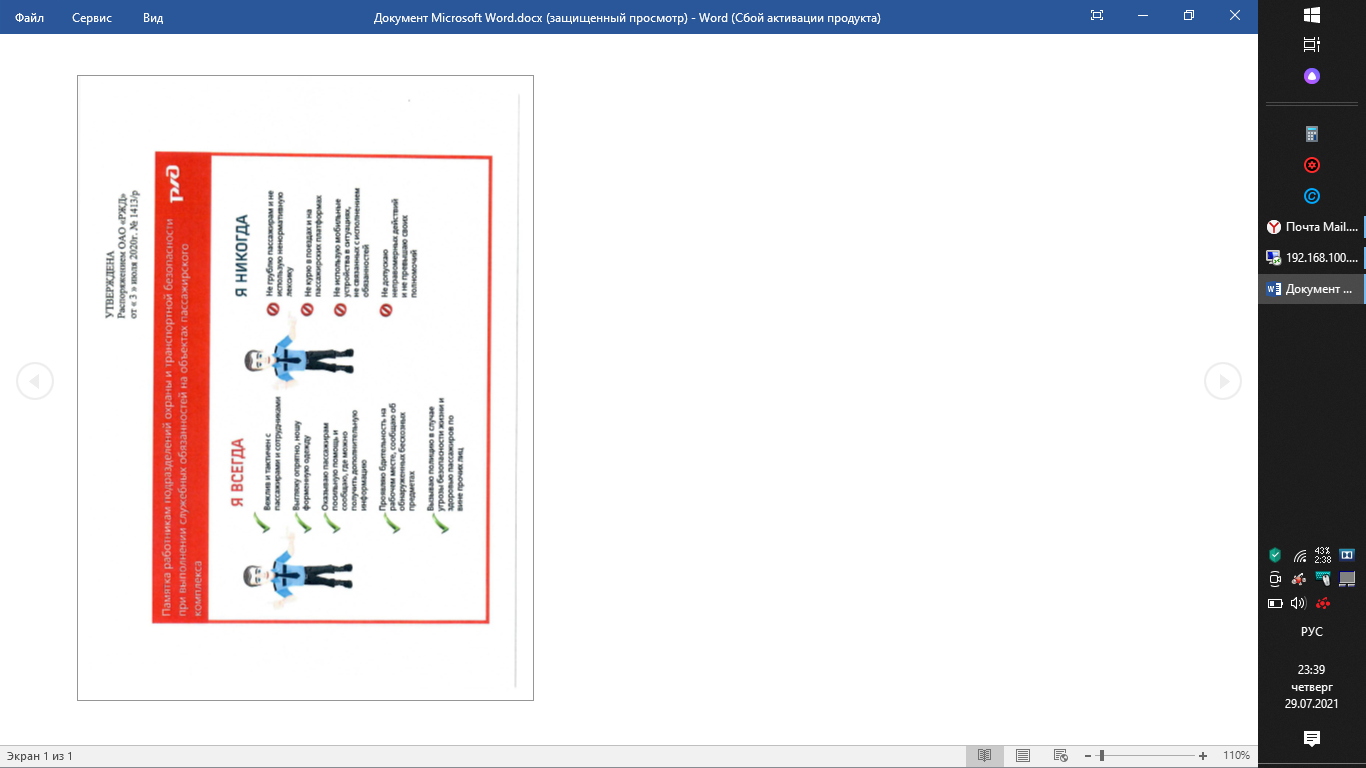 Приложение № 7к договору  от ___.___.20__ №___________________Перечень штрафных санкций предъявляемых Исполнителюпри ненадлежащем исполнении им обязательств по договоруПриложение № 8к договору  от ___.___.20__ №___________________	РЕГЛАМЕНТвзаимодействия ______________________________ и АО «Содружество» по вопросам обеспечения транспортной безопасности в транспортных средствах, арендуемых АО «Содружество», в пути следования при перевозке пассажиров и в пунктах оборота1. Общие положения1.1. Настоящий регламент определяет основные положения по организации и проведению досмотровых мероприятий в пригородных поездах права и обязанности работников _____________________________, осуществляющих досмотровые мероприятия, работников групп быстрого реагирования на основании договора  №_______ от «_____»_____________________202__.1.2. Работник подразделения транспортной безопасности при исполнении своих трудовых обязанностей, должен руководствоваться Федеральным законом от 09.02.2007 № 16-ФЗ «О транспортной безопасности»; постановлением Правительства РФ от 10.10.2020 №1653 «Об утверждении требований по обеспечению транспортной безопасности, учитывающих уровни безопасности для транспортных средств железнодорожного транспорта»; приказом Минтранса РФ от 23.07.2015 № 227 «Об утверждении правил проведения досмотра, дополнительного досмотра, повторного досмотра в целях обеспечения транспортной безопасности», паспортами транспортной безопасности транспортных средств.1.3. Досмотровые мероприятия проводятся нарядом, состоящим из одного работника  подразделения транспортной безопасности, на транспортных средствах АО «Содружество»,  согласно маршруту следования и графика движения.2. Обязанности работника подразделения транспортнойбезопасности при заступлении на дежурство, во время следования поезда и при сдаче дежурстваРаботники подразделения транспортной безопасности, осуществляющие досмотр, дополнительный досмотр, повторный досмотр в целях обеспечения транспортной безопасности, прибывают к месту дислокации согласно маршруту следования и графику движения поездов. О прибытии на смену работники сообщают руководящему работнику ПТБ, с обязательной отметкой о дате, месте и времени выхода на маршрут в маршрутном листе, произведенной кассиром, разъездным билетным кассиром, старшим билетным кассиром, проводником АО «Содружество».Приступая к несению службы не позднее чем за 10 минут до посадки пассажиров, работник прибывает к месту нахождения состава поезда (пригородный поезд), предъявляет документы, подтверждающие, что он является работником подразделения транспортной безопасности, и маршрутный лист разъездному билетному кассиру (проводнику)  пригородного поезда, либо работникам локомотивной бригады, а затем осуществляют внутренний и наружный осмотр состава поезда, по окончании которого  сообщают старшему смены (руководителю ПТБ), диспетчеру АО «Содружество» об окончании работы с обязательной отметкой о дате, месте и времени окончания работы в маршрутном листе, произведенной кассиром, разъездным билетным кассиром, старшим билетным кассиром, проводником АО «Содружество», либо работником локомотивной бригады. К осмотру поезда  (в соответствии с п. 2.1.4 ст.2 Соглашения о сотрудничестве между Горьковской дирекцией моторвагонного подвижного состава №422/ГорькДМВ от 01.07.2021)  привлекаются работники локомотивной бригады для обеспечения доступа в кабину управления и технологические шкафы с агрегатами, механизмами, средствами управления и обеспечения функционирования транспортного средства. По окончании осмотра транспортного средства работник ПТБ делает отметку о том, что транспортное средство осмотрено, в журнале ТУ-152, хранящемся в кабине машиниста. В пути следования работники ПТБ осуществляют периодический осмотр подвижного состава в целях обеспечения транспортной безопасности, а также проводят выборочные досмотровые мероприятия во время посадки пассажиров, с целью выявления оружия, взрывчатых веществ или других устройств, предметов и веществ, запрещенных к перевозке в пригородных пассажирских поездах. Работники ПТБ в пути следования дополнительно осуществляют в зоне транспортной безопасности ТС проверку обоснованности нахождения лиц в зоне транспортной безопасности  ТС (транспортном средстве) путем проверки проездных документов (билетов), документов, удостоверяющих личность и иных документов в соответствии с Правилами перевозки пассажиров, багажа, грузобагажа железнодорожным транспортом (приказ Минтранса РФ от 19.12.2013 № 437).  По прибытии поезда в пункт назначения (пункт оборота) в течение 10 минут после высадки пассажиров работники подразделения транспортной безопасности, осуществляющие досмотр, повторный досмотр в целях обеспечения транспортной безопасности, а также осмотр транспортного средства в целях обеспечения транспортной безопасности, осуществляют внутренний и наружный осмотр состава поезда, а затем сообщают старшему смены (руководителю ПТБ), диспетчеру АО «Содружество» об окончании работы с обязательной отметкой о дате, месте и времени окончания работы в маршрутном листе, произведенной кассиром, разъездным билетным кассиром, старшим билетным кассиром, проводником АО «Содружество», либо работником локомотивной бригады. К осмотру поезда    привлекаются работники локомотивной бригады для обеспечения доступа в кабину управления и технологические шкафы с агрегатами, механизмами, средствами  управления и обеспечения функционирования транспортного средства. По окончании осмотра транспортного средства работник ПТБ делает отметку о том, что транспортное средство осмотрено, в журнале ТУ-152, хранящемся в кабине машиниста.3. Обязанности работника подразделения транспортнойбезопасности в пунктах оборотаРаботники подразделения транспортной безопасности, осуществляющие осмотр транспортных средств в пунктах оборота в целях обеспечения транспортной безопасности, прибывают к месту дислокации согласно графику движения поездов. О прибытии на смену работники сообщают руководящему работнику ПТБ (с функцией персонала ПУОТБ), с обязательной отметкой о дате, месте и времени выхода на маршрут в маршрутном листе, произведенной кассиром, разъездным билетным кассиром, старшим билетным кассиром, проводником АО «Содружество», либо работниками локомотивной бригады.Приступая к несению службы не позднее чем за 10 минут до посадки пассажиров, работник прибывает к месту нахождения состава поезда (пригородный поезд), предъявляет локомотивной бригаде документы, подтверждающие, что он является работником подразделения транспортной безопасности, и маршрутный лист разъездному билетному кассиру (проводнику)  пригородного поезда, либо работникам локомотивной бригады, выясняет обстановку и приступает к внешнему и внутреннему осмотру состава поезда с целью выявления оружия, взрывчатых веществ или других устройств, предметов и веществ, запрещенных к перевозке в пригородных пассажирских поездах. К осмотру привлекаются работники локомотивной бригады для обеспечения доступа в кабину управления и технологические шкафы с агрегатами, механизмами, средствами управления и обеспечения функционирования транспортного средства. По окончании осмотра транспортного средства работник ПТБ делает отметку о том, что транспортное средство осмотрено, в журнале ТУ-152, хранящемся в кабине машиниста. В начале и по окончании смены работники ПТБ сообщают диспетчеру АО «Содружество» о своем местонахождении и об оперативной обстановке на сопровождаемом транспортном средстве.По прибытии поезда в пункт назначения (пункт оборота) в течение 10 минут после высадки пассажиров работники подразделения транспортной безопасности, осуществляющие осмотр транспортного средства в целях обеспечения транспортной безопасности, осуществляют внутренний и наружный осмотр состава поезда, а затем сообщают старшему смены (руководителю ПТБ), диспетчеру АО «Содружество» об окончании работы с обязательной отметкой о дате, месте и времени окончания работы в маршрутном листе, произведенной кассиром, разъездным билетным кассиром, старшим билетным кассиром, проводником АО «Содружество», либо работником локомотивной бригады. К осмотру поезда привлекаются работники локомотивной бригады для обеспечения доступа в кабину управления и технологические шкафы с агрегатами, механизмами, средствами управления и обеспечения функционирования транспортного средства. По окончании осмотра транспортного средства работник ПТБ делает отметку о том, что транспортное средство осмотрено, в журнале ТУ-152, хранящемся в кабине машиниста.4. Порядок заступления и несения службыработников группы быстрого реагированияРаботники  группы быстрого реагирования о прибытии на смену сообщают руководящему работнику ПТБ (с функцией персонала ПУОТБ) с обязательной отметкой о дате, месте и времени выхода на маршрут в маршрутном листе, произведенной кассиром (старшим билетным кассиром) АО «Содружество». Каждые  четыре часа работники ГБР производят отметку в маршрутном листе в круглосуточной билетных кассах АО «Содружество», расположенных на железнодорожных вокзалах станций Казань и Ижевск. Группа быстрого реагирования приступает к выполнению обязанностей в случае объявления 2 или 3 уровня безопасности. В случае выезда группы быстрого реагирования при возникновении нештатной ситуации, в маршрутном листе производится запись разъездным билетным кассиром (проводником) того транспортного средства, на которое был произведен выезд группы быстрого реагирования. Об окончании работы работники группы быстрого реагирования сообщают диспетчеру АО «Содружество» с обязательной отметкой о дате, месте и времени окончания работы в маршрутном листе, произведенной кассиром, разъездным билетным кассиром, старшим билетным кассиром, проводником АО «Содружество». Работники ГБР при выезде на транспортное средство производят досмотр, дополнительный и повторный досмотр в целях обеспечения транспортной безопасности, кроме того, при выезде на транспортное средство дополнительно осуществляют в зоне транспортной безопасности ТС проверку обоснованности нахождения лиц в зоне транспортной безопасности  транспортного средства путем проверки проездных документов (билетов), документов, удостоверяющих личность и иных документов в соответствии с Правилами перевозки пассажиров, багажа, грузобагажа железнодорожным транспортом (приказ Минтранса РФ от 19.12.2013 № 437).  5.  Порядок заступления и несения службыруководящего работника ПТБ (с функцией персонала ПУОТБ)Руководящий работник ПТБ  (с функцией персонала ПУОТБ) ежедневно контролирует прибытие к месту несения службы работников, осуществляющих досмотр, дополнительный и повторный досмотр в целях обеспечения транспортной безопасности, работников групп быстрого реагирования, проводит инструктажи,  распределяет обязанности согласно маршруту следования и графику движения поездов. Поддерживает постоянную связь с диспетчером АО «Содружество», а также с должностными лицами АО «Содружество», непосредственно связанных с обеспечением транспортной безопасности. Информирует работников ПТБ об изменении уровня безопасности. Круглосуточно контролирует начало и окончание работы работников ПТБ в соответствии с маршрутом следования и графику движения поездов. Обо всех выявленных нарушениях, допущенных работниками ПТБ, руководящий работник (с функцией персонала ПУОТБ) незамедлительно информирует лиц, ответственных за обеспечение транспортной безопасности группы транспортных средств, после чего принимает меры по устранению выявленных нарушений.Руководящий работник ПТБ (с функцией персонала ПУОТБ) обязан отстранять своего работника по требованию Заказчика от оказания услуг в случае неисполнения или ненадлежащего исполнения ими своих обязанностей, превышения полномочий, совершения противоправных действий, и обеспечить замену работника ПТБ на маршруте в случае его болезни, или иных нештатных ситуациях.6. Контактные телефоны работников АО «Содружество»,ответственных за обеспечение транспортной безопасностиЗаместитель генерального директора по безопасностиАО «Содружество» (лицо, ответственное в СТИ)Начальник Казанского регионального центра АО «Содружество»Начальник Ижевского регионального центра АО «Содружество»Диспетчер АО «Содружество»Подписи сторон Договора:НМЦ в аукционНМЦ в аукционНМЦ в аукционНМЦ в аукционНМЦ в аукционНМЦ в аукционООО "Сфера Безопасности"  № 33  от 17.08.2021ООО "Сфера Безопасности"  № 33  от 17.08.2021ООО "Сфера-А"  № 78 от 17.08.2021ООО "Сфера-А"  № 78 от 17.08.2021конкурс № 32110514141 АО ВТПконкурс № 32110514141 АО ВТПконкурс № 3211050175 АО Кузбас-Пригородсредняя НМЦНМЦ с учетом индекса цен на 2022 - 1,04Наименование  услугиЕд.изм.Количество (объем)Цена за единицу без учета НДС, руб.Цена за единицу с учетом НДС, руб.Всего без учета НДС, руб.Всего с учетом НДС, руб.Цена за единицу без учета НДС, руб.Цена за единицу без учета НДС, руб.Цена за единицу без учета НДС, руб.Цена за единицу без учета НДС, руб.Цена за единицу без учета НДС, руб.Цена за единицу без учета НДС, руб.Цена за единицу без учета НДС, руб.Цена за единицу без учета НДС, руб.Цена за единицу без учета НДС, руб.Оказание услуг по обеспечению транспортной безопасности в пути следования и пунктах оборота  пригородных поездов АО "Содружество" подразделениями транспортной безопасности , в том числе: Оказание услуг по обеспечению транспортной безопасности в пути следования и пунктах оборота  пригородных поездов АО "Содружество" подразделениями транспортной безопасности , в том числе: Оказание услуг по обеспечению транспортной безопасности в пути следования и пунктах оборота  пригородных поездов АО "Содружество" подразделениями транспортной безопасности , в том числе: Оказание услуг по обеспечению транспортной безопасности в пути следования и пунктах оборота  пригородных поездов АО "Содружество" подразделениями транспортной безопасности , в том числе: Оказание услуг по обеспечению транспортной безопасности в пути следования и пунктах оборота  пригородных поездов АО "Содружество" подразделениями транспортной безопасности , в том числе: Оказание услуг по обеспечению транспортной безопасности в пути следования и пунктах оборота  пригородных поездов АО "Содружество" подразделениями транспортной безопасности , в том числе: Оказание услуг по обеспечению транспортной безопасности в пути следования и пунктах оборота  пригородных поездов АО "Содружество" подразделениями транспортной безопасности , в том числе: 3 категория Чел./час8760479574,84 196 040,005 035 248,00456457457393,88393,88534,61534,61460,3725478,7874(руководитель)Чел./час8760479574,84 196 040,005 035 248,00456457457393,88393,88534,61534,61460,3725478,7874Чел./час8760479574,84 196 040,005 035 248,00456457457393,88393,88534,61534,61460,3725478,78744 категорияЧел./час175204755708 322 000,009 986 400,00456457457470,48470,48444,59444,59457,0175475,2982(ГБР)Чел./час175204755708 322 000,009 986 400,00456457457470,48470,48444,59444,59457,0175475,2982Чел./час175204755708 322 000,009 986 400,00456457457470,48470,48444,59444,59457,0175475,29825 категорияЧел./час11626347557055 224 925,0066 269 910,00456457457470,48470,48444,59444,59457,0175475,2982(досмотровик)Чел./час11626347557055 224 925,0066 269 910,00456457457470,48470,48444,59444,59457,0175475,2982Чел./час11626347557055 224 925,0066 269 910,00456457457470,48470,48444,59444,59457,0175475,2982Итого:14254367 742 965,0081 291 558,00№п/п№ поездаСтанция отправленияСтанция прибытияДни курсированияДни курсированияКол-во рейсовКол-во рейсовСоставность, вагСоставность, вагТип подвижного составаТип подвижного составаВремя отправленияВремя отправленияВремя прибытияВремя прибытияВремя в путиВремя в путиВремя в пути (в долях)Время в пути (в долях)Подготовительно заключительное время (час)Подготовительно заключительное время (час)Подготовительно заключительное время (час)Общее время работы ПТБ по поездам, (час)Общее время работы ПТБ по поездам, (час)Чел-часы (1 ПТБ на состав)Республика ТатарстанРеспублика ТатарстанРеспублика ТатарстанРеспублика ТатарстанРеспублика Татарстан16353КАЗАНЬКанашежеж36536544ЭД9ЭЭД9Э7:307:3010:2810:282:582:582,972,970,330,330,331 2061 2061 20626351КАЗАНЬКанашежеж36536544ЭД9ЭЭД9Э4:074:076:506:502:432:432,722,720,330,330,331 1141 1141 11436101КАЗАНЬКанашежеж36536544ЭД9ЭЭД9Э14:2814:2817:2517:252:572:572,952,950,330,330,331 1981 1981 19846357КАЗАНЬКанашежеж36536544ЭД9ЭЭД9Э17:4117:4120:3720:372:562:562,932,930,330,330,331 1911 1911 19156001КАЗАНЬСВИЯЖСКеж с 30.04 по 30.09 кроме сб.вс.еж с 30.04 по 30.09 кроме сб.вс.15415444ЭД9ЭЭД9Э8:058:059:199:191:141:141,231,230,330,330,3324124124166003КАЗАНЬСВИЯЖСКежеж36536544ЭД9ЭЭД9Э11:3611:3612:4912:491:131:131,221,220,330,330,3356756756776355КАЗАНЬСВИЯЖСКежеж36536544ЭД9ЭЭД9Э10:2710:2711:4411:441:171:171,281,280,330,330,3358958958986307КАЗАНЬСВИЯЖСКежеж36536544ЭД9ЭЭД9Э16:2516:2517:4017:401:151:151,251,250,330,330,3357857857896359КАЗАНЬСВИЯЖСКежеж36536544ЭД9ЭЭД9Э19:3019:3020:4620:461:161:161,271,270,330,330,33585585585106309КАЗАНЬСВИЯЖСКежеж36536544ЭД9ЭЭД9Э20:5020:5022:0522:051:151:151,251,250,330,330,33578578578116302СВИЯЖСККАЗАНЬежеж36536544ЭД9ЭЭД9Э5:165:166:306:301:141:141,231,230,330,330,33571571571126356СВИЯЖСККАЗАНЬежеж36536544ЭД9ЭЭД9Э12:3112:3113:4813:481:171:171,281,280,330,330,33589589589136004СВИЯЖСККАЗАНЬежеж36536544ЭД9ЭЭД9Э13:4513:4515:0015:001:151:151,251,250,330,330,33578578578146304СВИЯЖСККАЗАНЬежеж36536544ЭД9ЭЭД9Э6:116:117:287:281:171:171,281,280,330,330,33589589589156308СВИЯЖСККАЗАНЬежеж36536544ЭД9ЭЭД9Э18:0318:0319:2219:221:191:191,321,320,330,330,33603603603166306СВИЯЖСККАЗАНЬежеж36536544ЭД9ЭЭД9Э8:018:019:229:221:211:211,351,350,330,330,33614614614176365КАЗАНЬАЛБАБАежеж36536544ЭД9ЭЭД9Э12:3612:3614:2914:291:531:531,881,880,330,330,33808808808186362АЛБАБАКАЗАНЬежеж36536544ЭД9ЭЭД9Э6:316:318:248:241:531:531,881,880,330,330,33808808808196364АЛБАБАКАЗАНЬежеж36536544ЭД9ЭЭД9Э10:1410:1412:0412:041:501:501,831,830,330,330,33790790790206366АЛБАБАКАЗАНЬежеж36536544ЭД9ЭЭД9Э16:1516:1518:0818:081:531:531,881,880,330,330,33808808808216321КАЗАНЬПАРАТСКежеж36536544ЭД9ЭЭД9Э5:495:497:027:021:131:131,221,220,330,330,33567567567226323КАЗАНЬПАРАТСКеж 1.07 по 31.12еж 1.07 по 31.1218418444ЭД9ЭЭД9Э15:2615:2616:4216:421:161:161,271,270,330,330,33295295295236325КАЗАНЬВолжскежеж36536544ЭД9ЭЭД9Э17:2117:2119:0119:011:401:401,671,670,330,330,33731731731246324ПАРАТСККАЗАНЬеж с 18.01 по 31.12еж с 18.01 по 31.1234834844ЭД9ЭЭД9Э8:588:5810:1010:101:121:121,201,200,330,330,33534534534256327КАЗАНЬАЛБАБАежеж36536544ЭД9ЭЭД9Э18:5018:5020:4720:471:571:571,951,950,330,330,33833833833266438КАЗАНЬКИЗНЕРежеж36536544ЭД9ЭЭД9Э18:1718:1722:0322:033:463:463,773,770,330,330,331 4981 4981 498276422КАЗАНЬКИЗНЕРеж кроме всеж кроме вс31331344ЭД9ЭЭД9Э7:547:5411:4311:433:493:493,823,820,330,330,331 3001 3001 300276422КАЗАНЬКИЗНЕРпо вс.по вс.525266ЭД9ЭЭД9Э7:547:5411:4311:433:493:493,823,820,330,330,33216216216286424КАЗАНЬСОСНОВКА16,17 января и еж кроме сб.вс.16,17 января и еж кроме сб.вс.26226244ЭД9ЭЭД9Э12:0712:0715:3415:343:273:273,453,450,330,330,33991991991286424КАЗАНЬСОСНОВКАпо сб.вс. кроме 16,17 январяпо сб.вс. кроме 16,17 января10310366ЭД9ЭЭД9Э12:0712:0715:3415:343:273:273,453,450,330,330,33390390390296440КАЗАНЬСОСНОВКАпо сб. вс.по сб. вс.10510544ЭД9ЭЭД9Э13:2413:2416:4916:493:253:253,423,420,330,330,33394394394306410КАЗАНЬАРСКежеж36536544ЭД9ЭЭД9Э21:1421:1423:0623:061:521:521,871,870,330,330,33804804804316420КАЗАНЬВ.ПОЛЯНЫеж с 30.04 по 30.09еж с 30.04 по 30.0936536544ЭД9ЭЭД9Э6:046:049:129:123:083:083,133,130,330,330,331 2641 2641 264326428КАЗАНЬКИЗНЕРежеж36536544ЭД9ЭЭД9Э16:2316:2320:2720:274:044:044,074,070,330,330,331 6071 6071 607336425КукморКАЗАНЬеж с 30.04 по 30.09еж с 30.04 по 30.0915415444ЭД9ЭЭД9Э12:0612:0615:0415:042:582:582,972,970,330,330,33509509509336425КУКМОРКАЗАНЬеж с 01.01 по 29.04 и с 01.10 по 31.12еж с 01.01 по 29.04 и с 01.10 по 31.1221121144ЭД9ЭЭД9Э12:0612:0615:0415:042:582:582,972,970,330,330,33697697697346403АРСККАЗАНЬежеж36536544ЭД9ЭЭД9Э5:335:337:137:131:401:401,671,670,330,330,33731731731356404КАЗАНЬАРСКежеж36536544ЭД9ЭЭД9Э8:158:159:549:541:391:391,651,650,330,330,33724724724366408КАЗАНЬАРСКежеж36536544ЭД9ЭЭД9Э17:2617:2619:0319:031:371:371,621,620,330,330,33713713713376430КАЗАНЬШЕМОРДАНежеж36536544ЭД9ЭЭД9Э19:3019:3021:4521:452:152:152,252,250,330,330,33943943943386401ШЕМОРДАНКАЗАНЬежеж36536544ЭД9ЭЭД9Э4:184:186:366:362:182:182,302,300,170,170,17900900900396405АРСККАЗАНЬежеж36536544ЭД9ЭЭД9Э6:416:418:288:281:471:471,781,780,330,330,33771771771406407АРСККАЗАНЬежеж36536544ЭД9ЭЭД9Э10:5510:5512:3912:391:441:441,731,730,330,330,33753753753416437АРСККАЗАНЬеж с 30.04 по 30.09еж с 30.04 по 30.0915415444ЭД9ЭЭД9Э16:1316:1317:5617:561:431:431,721,720,330,330,33316316316426434КАЗАНЬАРСКежеж36536544ЭД9ЭЭД9Э13:1413:1414:5214:521:381:381,631,630,330,330,33717717717436432КазаньАрскеж с 30.04 по 30.09еж с 30.04 по 30.0915415444ЭД9ЭЭД9Э11:2011:2012:5612:561:361:361,601,600,330,330,33298298298446469АРСКАЛБАБАежеж36536544ЭД9ЭЭД9Э6:036:039:139:133:103:103,173,170,330,330,331 2791 2791 279456478ПАРАТСКБИРЮЛИежеж36536544ЭД9ЭЭД9Э16:1716:1718:1218:121:551:551,921,920,330,330,33822822822466482ЗЕЛ.ДОЛАРСКежеж36536544ЭД9ЭЭД9Э18:3018:3020:4320:432:132:132,222,220,330,330,33932932932476475АРСКПАРАТСКежеж36536544ЭД9ЭЭД9Э13:1313:1315:5115:512:382:382,632,630,330,330,331 0821 0821 082486481БИРЮЛИПАРАТСКежеж36536544ЭД9ЭЭД9Э19:2319:2321:1521:151:521:521,871,870,330,330,33804804804496479БИРЮЛИВОЛЖСКеж с 01.01 по 14.04 и с 16.10 по 31.12еж с 01.01 по 14.04 и с 16.10 по 31.1236536544ЭД9ЭЭД9Э18:2718:2720:2220:221:551:551,921,920,330,330,33822822822506474ВОЛЖСККУРКАЧИежеж36536544ЭД9ЭЭД9Э5:225:227:277:272:052:052,082,080,330,330,33881881881516473КУРКАЧИВАСИЛЬЕВОеж с 1.07 по 31.12еж с 1.07 по 31.1218418444ЭД9ЭЭД9Э9:469:4611:2711:271:411:411,681,680,330,330,33370370370526477АРСКЗЕЛ.ДОЛежеж36536544ЭД9ЭЭД9Э16:2116:2118:1418:141:531:531,881,880,330,330,33808808808536476СВИЯЖСКАРСКеж с 30.04 по 30.09 кроме сб.вс.еж с 30.04 по 30.09 кроме сб.вс.11111144ЭД9ЭЭД9Э11:0211:0213:3313:332:312:312,522,520,330,330,33317317317546471БИРЮЛИКАЗАНЬежеж36536544ЭД9ЭЭД9Э9:309:3012:0412:042:342:342,572,570,330,330,331 0601 0601 060556480ПАРАТСКБИРЮЛИежеж36536544ЭД9ЭЭД9Э17:0617:0618:5618:561:501:501,831,830,330,330,33790790790566701АЭРОПОРТКАЗАНЬежеж36536544ЭД9ЭЭД9Э6:356:357:037:030:280:280,470,470,330,330,33293293293576702КАЗАНЬАЭРОПОРТежеж36536544ЭД9ЭЭД9Э7:357:358:038:030:280:280,470,470,330,330,33293293293586703АЭРОПОРТКАЗАНЬежеж36536544ЭД9ЭЭД9Э8:258:258:548:540:290:290,480,480,330,330,33297297297596704КАЗАНЬАЭРОПОРТежеж36536544ЭД9ЭЭД9Э9:259:259:539:530:280:280,470,470,330,330,33293293293606705АЭРОПОРТКАЗАНЬежеж36536544ЭД9ЭЭД9Э11:3011:3011:5811:580:280:280,470,470,330,330,33293293293616706КАЗАНЬАЭРОПОРТежеж36536544ЭД9ЭЭД9Э12:2512:2512:5312:530:280:280,470,470,330,330,33293293293626707АЭРОПОРТКАЗАНЬежеж36536544ЭД9ЭЭД9Э13:4513:4514:1514:150:300:300,500,500,330,330,33304304304636708КАЗАНЬАЭРОПОРТежеж36536544ЭД9ЭЭД9Э14:4514:4515:1315:130:280:280,470,470,330,330,33293293293646709АЭРОПОРТКАЗАНЬежеж36536544ЭД9ЭЭД9Э17:1517:1517:4317:430:280:280,470,470,330,330,33293293293656710КАЗАНЬАЭРОПОРТежеж36536544ЭД9ЭЭД9Э18:1018:1018:3818:380:280:280,470,470,330,330,33293293293666711АЭРОПОРТКАЗАНЬежеж36536544ЭД9ЭЭД9Э18:5418:5419:2219:220:280:280,470,470,330,330,33293293293676712КАЗАНЬАЭРОПОРТежеж36536544ЭД9ЭЭД9Э19:4619:4620:1420:140:280:280,470,470,330,330,33293293293686713АЭРОПОРТКАЗАНЬеж с 1.07 по 31.12еж с 1.07 по 31.1218418444ЭД9ЭЭД9Э20:3520:3521:0521:050:300:300,500,500,330,330,33153153153696714КАЗАНЬАЭРОПОРТеж с 1.07 по 31.12еж с 1.07 по 31.1218418444ЭД9ЭЭД9Э21:4021:4022:0822:080:280:280,470,470,330,330,33148148148706715АЭРОПОРТКАЗАНЬеж с 1.07 по 31.12еж с 1.07 по 31.1218418444ЭД9ЭЭД9Э22:3522:3523:0423:040:290:290,480,480,330,330,33150150150716716КАЗАНЬАЭРОПОРТеж с 1.07 по 31.12еж с 1.07 по 31.1218418444ЭД9ЭЭД9Э0:050:050:330:330:280:280,470,470,330,330,33148148148726717АЭРОПОРТКАЗАНЬеж с 1.07 по 31.12еж с 1.07 по 31.1218418444ЭД9ЭЭД9Э2:102:102:302:300:200:200,330,330,330,330,33122122122736718КАЗАНЬАЭРОПОРТеж с 1.07 по 31.12еж с 1.07 по 31.1218418444ЭД9ЭЭД9Э3:203:203:403:400:200:200,330,330,330,330,33122122122746924КАЗАНЬКИЗНЕРежеж36536566ЭД9ЭЭД9Э5:185:188:218:213:033:033,053,050,170,170,171 1741 1741 174756926КАЗАНЬКИЗНЕРежеж36536566ЭД9ЭЭД9Э16:1416:1419:2819:283:143:143,233,230,170,170,171 2401 2401 240766923КИЗНЕРКАЗАНЬежеж36536566ЭД9ЭЭД9Э8:328:3211:4111:413:093:093,153,150,170,170,171 2111 2111 211776925КИЗНЕРКАЗАНЬежеж36536566ЭД9ЭЭД9Э19:3019:3022:3222:323:023:023,033,030,170,170,171 1671 1671 167786677/6678НИЖНЕКАМСКИЖЕВСКежеж36536522РА-2РА-212:5612:5617:3817:384:424:424,704,700,330,330,331 8371 8371 837796751/6752НИЖНЕКАМСКИЖЕВСКежеж36536522РА-2РА-26:056:0511:1311:135:085:085,135,130,330,330,331 9941 9941 994806301КАЗАНЬСВИЯЖСКежеж36536544ЭД9ЭЭД9Э6:386:387:477:471:091:091,151,150,170,170,1748148148157 54757 54757 547Республика Марий-ЭлРеспублика Марий-ЭлРеспублика Марий-ЭлРеспублика Марий-ЭлРеспублика Марий-Эл16322ВОЛЖСККАЗАНЬежеж36536544ЭД9ЭЭД9Э5:445:447:177:171:331:331,551,550,330,330,33687687687687687687Кировская областьКировская областьКировская областьКировская областьКировская область16421СОСНОВКАКАЗАНЬежеж36536544ЭД9ЭЭД9Э3:533:537:317:313:383:383,633,630,330,330,331 4471 4471 44726427СОСНОВКАКАЗАНЬеж кроме всеж кроме вс36536544ЭД9ЭЭД9Э13:4513:4517:2417:243:393:393,653,650,330,330,331 4541 4541 45436429СОСНОВКАКАЗАНЬ16,17 января и еж кроме сб.вс.16,17 января и еж кроме сб.вс.36536544ЭД9ЭЭД9Э16:0616:0619:4419:443:383:383,633,630,330,330,331 4471 4471 44746431СОСНОВКАКАЗАНЬпо сб. вс.по сб. вс.10510544ЭД9ЭЭД9Э17:3917:3921:1321:133:343:343,573,570,330,330,3341041041056374В.ПОЛЯНЫИЖЕВСКежеж36536544ЭД9ЭЭД9Э14:2114:2118:1018:103:493:493,823,820,330,330,331 5161 5161 5166 2736 2736273Удмуртская РеспубликаУдмуртская РеспубликаУдмуртская РеспубликаУдмуртская РеспубликаУдмуртская Республика16933ИЖЕВСККИЗНЕРежеж36536566ЭД9ЭЭД9Э5:395:398:278:272:482:482,802,800,170,170,171 0831 0831 08326935ИЖЕВСККИЗНЕРежеж36536566ЭД9ЭЭД9Э16:5216:5219:2519:252:332:332,552,550,170,170,1799299299236934КИЗНЕРИЖЕВСКежеж36536566ЭД9ЭЭД9Э8:488:4811:2311:232:352:352,582,580,170,170,171 0031 0031 00346936КИЗНЕРИЖЕВСКежеж36536566ЭД9ЭЭД9Э19:3319:3322:0522:052:322:322,532,530,170,170,1798498498456371ИЖЕВСККИЗНЕРежеж36536544ЭД9ЭЭД9Э8:398:3911:4511:453:063:063,103,100,330,330,331 2531 2531 25366373ИЖЕВСККИЗНЕРежеж36536544ЭД9ЭЭД9Э17:5817:5821:1021:103:123:123,203,200,330,330,331 2901 2901 29076372КИЗНЕРИЖЕВСКежеж36536544ЭД9ЭЭД9Э3:123:126:126:123:003:003,003,000,330,330,331 2171 2171 21786511/6512ИЖЕВСКЯНАУЛежеж36536544ЭД9ЭЭД9Э4:154:158:108:103:553:553,923,920,330,330,331 5521 5521 55296513/6514ИЖЕВСКЯНАУЛежеж36536544ЭД9ЭЭД9Э11:5111:5115:3515:353:443:443,733,730,330,330,331 4831 4831 483106515/6516ИЖЕВСКЯНАУЛежеж36536544ЭД9ЭЭД9Э14:4514:4518:3518:353:503:503,833,830,330,330,331 5201 5201 520116454/6453ИЖЕВСКГЛАЗОВежеж36536522РА-3РА-37:417:4112:3612:364:554:554,924,920,330,330,331 9171 9171 917126878/6877ИЖЕВСКБАЛЕЗИНОежеж36536522РА-3РА-316:2616:2620:2920:294:034:034,054,050,330,330,331 6001 6001 600136456/6455ГЛАЗОВИЖЕВСКежеж36536522РА-3РА-313:4813:4818:3918:394:514:514,854,850,330,330,331 8921 8921 892146880/6879БАЛЕЗИНОИЖЕВСКежеж36536522РА-3РА-34:484:489:249:244:364:364,604,600,330,330,331 8011 8011 801156354ИЖЕВСКУВАежеж36536522РА-3РА-318:0818:0820:1820:182:102:102,172,170,330,330,33914914914166351УВАИЖЕВСКежеж36536522РА-3РА-33:503:506:026:022:122:122,202,200,330,330,33925925925176675/6676ИЖЕВСКНИЖНЕКАМСКежеж36536533РА-2РА-27:247:2412:1712:174:534:534,884,880,330,330,331 9031 9031 903186749/6750ИЖЕВСКНИЖНЕКАМСКежеж36536522РА-2РА-215:3415:3420:3420:345:005:005,005,000,330,330,331 9471 9471 947186423КИЗНЕРКАЗАНЬежеж36536544ЭД9ЭЭД9Э5:415:419:389:383:573:573,953,950,330,330,331 5631 5631 563206379КИЗНЕРВ.ПОЛЯНЫежеж36536544ЭД9ЭЭД9Э12:0012:0012:4512:450:450:450,750,750,330,330,3339539539527 23327 23327 233Республика БашкортостанРеспублика БашкортостанРеспублика БашкортостанРеспублика БашкортостанРеспублика Башкортостан16517/6518ЯНАУЛИЖЕВСКежеж36536544ЭД9ЭЭД9Э4:434:438:318:313:483:483,803,800,330,330,331 5091 5091 50926519/6520ЯНАУЛИЖЕВСКежеж36536544ЭД9ЭЭД9Э10:4010:4014:1914:193:393:393,653,650,330,330,331 4541 4541 45436525/6526ЯНАУЛИЖЕВСКежеж36536544ЭД9ЭЭД9Э17:2017:2021:1321:133:533:533,883,880,330,330,331 5381 5381 53846522ЯНАУЛЧЕРНУШКАежеж36536544ЭД9ЭЭД9Э5:105:106:456:451:351:351,581,580,170,170,1763863863856524ЯНАУЛЧЕРНУШКАежеж36536544ЭД9ЭЭД9Э15:5015:5017:2117:211:311:311,521,520,170,170,1761661661666523ЧЕРНУШКАЯНАУЛежеж36536544ЭД9ЭЭД9Э15:0715:0716:3516:351:281:281,471,470,170,170,1759759759776521ЧЕРНУШКАЯНАУЛежеж36536544ЭД9ЭЭД9Э8:558:5510:2510:251:301:301,501,500,170,170,176086086086 9596 9596959Чувашская Республика Чувашская Республика Чувашская Республика Чувашская Республика Чувашская Республика Чувашская Республика Чувашская Республика 16352КАНАШКАЗАНЬежеж36536544ЭД9ЭЭД9Э4:404:407:407:403:003:003,003,000,330,330,331 2171 2171 21726102КАНАШКАЗАНЬежеж36536544ЭД9ЭЭД9Э8:228:2211:1711:172:552:552,922,920,330,330,331 1871 1871 18736358КАНАШКАЗАНЬежеж36536544ЭД9ЭЭД9Э15:0315:0317:5817:582:552:552,922,920,330,330,331 1871 1871 18746360КАНАШКАЗАНЬежеж36536544ЭД9ЭЭД9Э17:5017:5020:4820:482:582:582,972,970,330,330,331 2061 2061 20656502КАНАШЧЕБОКСАРЫс 15.04 по 15.10 пн.-пт.с 15.04 по 15.10 пн.-пт.18618622РА-2РА-23:513:516:156:152:242:242,402,400,330,330,3350850850866506КАНАШЧЕБОКСАРЫс 15.04 по 15.10 пн.-пт.с 15.04 по 15.10 пн.-пт.18618622РА-2РА-214:4014:4017:0417:042:242:242,402,400,330,330,3350850850876501ЧЕБОКСАРЫКАНАШс 15.04 по 15.10 пн.-пт.с 15.04 по 15.10 пн.-пт.18618622РА-2РА-27:127:129:499:492:372:372,622,620,330,330,3354954954986505ЧЕБОКСАРЫКАНАШс 15.04 по 15.10 пн.-пт.с 15.04 по 15.10 пн.-пт.18618622РА-2РА-218:4018:4021:0721:072:272:272,452,450,330,330,3351851851896191КАНАШШУМЕРЛЯс 01.01 по 31.12 пн-пт с 01.01 по 31.12 пн-пт 26026044ЭД9ЭЭД9Э4:104:106:106:102:002:002,002,000,330,330,33607607607106193КАНАШШУМЕРЛЯс 01.01 по 31.12 пн-пт с 01.01 по 31.12 пн-пт 26026044ЭД9ЭЭД9Э17:2917:2918:5918:591:301:301,501,500,330,330,33477477477116192ШУМЕРЛЯКАНАШс 01.01 по 31.12 пн-пт с 01.01 по 31.12 пн-пт 26026044ЭД9ЭЭД9Э6:226:227:527:521:301:301,501,500,330,330,33477477477126194ШУМЕРЛЯКАНАШс 01.01 по 31.12 пн-пт с 01.01 по 31.12 пн-пт 26026044ЭД9ЭЭД9Э19:1219:1220:4320:431:311:311,521,520,330,330,334824824828 9238 9238 923Свердловская областьСвердловская областьСвердловская областьСвердловская областьСвердловская областьСвердловская областьСвердловская областьСвердловская областьСвердловская областьСвердловская областьСвердловская областьСвердловская областьСвердловская областьСвердловская областьСвердловская областьСвердловская областьСвердловская областьСвердловская областьСвердловская областьСвердловская областьСвердловская областьСвердловская областьСвердловская областьСвердловская областьСвердловская областьСвердловская областьСвердловская область16532ЧЕРНУШКАКРАСНОУФИМСКежеж36536544ЭД9ЭЭД9Э6:476:479:199:192:322:322,532,530,170,170,1798498498426534ЧЕРНУШКАКРАСНОУФИМСКежеж36536544ЭД9ЭЭД9Э17:2317:2319:5219:522:292:292,482,480,170,170,1796696696636531КРАСНОУФИМСКЧЕРНУШКАежеж36536544ЭД9ЭЭД9Э6:116:118:538:532:422:422,702,700,170,170,171 0461 0461 04646533КРАСНОУФИМСКЧЕРНУШКАежеж36536544ЭД9ЭЭД9Э12:2012:2015:0515:052:452:452,752,750,170,170,171 0651 0651 06556572КРАСНОУФИМСКДРУЖИНИНОеж кроме сбеж кроме сб31231244ЭД9ЭЭД9Э5:005:008:028:023:023:023,033,030,330,330,331 0491 0491 04966577ДРУЖИНИНОКРАСНОУФИМСК еж с 1.04 по 31.10 еж с 1.04 по 31.1021421444ЭД9ЭЭД9Э8:408:4011:3911:392:592:592,982,980,330,330,3370970970976576КРАСНОУФИМСКДРУЖИНИНО еж с 1.04 по 31.10 еж с 1.04 по 31.1021421444ЭД9ЭЭД9Э12:1812:1815:1415:142:562:562,932,930,330,330,3369869869886574КРАСНОУФИМСКДРУЖИНИНОчт.,пт.,сб чт.,пт.,сб 15715744ЭД9ЭЭД9Э16:1116:1119:0619:062:552:552,922,920,330,330,3351151151196571ДРУЖИНИНОКРАСНОУФИМСКпт.,сб.,вс. пт.,сб.,вс. 15815844ЭД9ЭЭД9Э4:164:167:257:253:093:093,153,150,330,330,33550550550106575ДРУЖИНИНОКРАСНОУФИМСКеж кроме сбеж кроме сб31231244ЭД9ЭЭД9Э15:1215:1218:1618:163:043:043,073,070,330,330,331 0621 0621 0628 6418 6418 641ИТОГО:ИТОГО:ИТОГО:ИТОГО:ИТОГО:ИТОГО:ИТОГО:ИТОГО:ИТОГО:ИТОГО:ИТОГО:ИТОГО:ИТОГО:ИТОГО:ИТОГО:ИТОГО:ИТОГО:ИТОГО:ИТОГО:ИТОГО:ИТОГО:ИТОГО:116 263116 263116 263116 263116 263№ п/пНаименование показателяЕд.изм.Кол-во1Количество сотрудников ГБР на постучел.22Режим работычас.243Количество дней работысуток3654Количество пунктов ГБРед15Объём чел-часовчел.час.17520№ п/пНаименование показателяЕд.изм.Кол-во1Количество сотрудников чел.12Режим работычас.243Количество дней работысуток3654Объём чел-часовчел.час.8760Уровни безопасности/угрозыУгроза захватаУгроза взрываУгроза размещения или попытки размещенияУгроза поражения опасными веществамиУгроза блокированияУгроза хищения1 уровень безопасностиПри получении информации от сил транспортной безопасности об «угрозе захвата» немедленно информирует лицо ответственного за обеспечение транспортной безопасности ТС либо лицо его замещающее об «угрозе захвата».Уточнить место, время, обстоятельства возможной «угрозы захвата», количество нарушителей, а также иные обстоятельства.В зависимости от характера «угрозы захвата» (противоправные хулиганские действия, террористическая, экономическая и т.д.) принять возможные меры путем руководства действиями сил обеспечения транспортной безопасности ТС по пресечению противоправных действий и блокированию лица (лиц), причастного (-ых) к совершению АНВ до прибытия на объект сотрудников полиции.При необходимости (угрозе жизни персоналу АО «СОДРУЖЕСТВО», пассажирам, посетителям и персоналу юридических лиц, осуществляющих свою деятельность на территории ТС принять меры по ограждению места происшествия и недопущению в него персонал АО «СОДРУЖЕСТВО», пассажиров, посетителей и персонал юридических лиц, осуществляющих свою деятельность на территории ТС. При согласовании с лицом, ответственным за обеспечение транспортной безопасности на ТС или лицом, его замещающим принимает меры по организации эвакуации персонала АО «СОДРУЖЕСТВО», пассажиров, посетителей и персонала юридических лиц, осуществляющих свою деятельность на территории ТС допуска их на ТС.Принимает меры к беспрепятственному проходу на объект сотрудников правоохранительных органов, МЧС России, медицины катастроф по разовым пропускам в соответствии с Положением о пропускном и внутриобъектовом режиме.По прибытии сотрудников специальных подразделений ФСБ и МВД России оказывает им помощь в получении интересующей информации, и действует по указанию представителей служб реагирования.При введении режима контртеррористической операции в соответствии с Федеральным законом от 06.03.2006 года № 35-ФЗ «О противодействии терроризму» действует по указанию соответствующих оперативных штабов.При получении информации от сил транспортной безопасности об «угрозе взрыва» немедленно информирует лицо ответственное за обеспечение транспортной безопасности ТС либо лицо его замещающее об «угрозе взрыва». Дает указание дежурному ПУОТБ оповестить персонал АО «СОДРУЖЕСТВО» об «угрозе взрыва». Уточняет место, время, обстоятельства возможной «угрозы взрыва», количество нарушителей, а также иные обстоятельства АНВ.В зависимости от характера «угрозы взрыва» (места обнаружения, способа применения, характера угрозы (ВВ, ВУ, СВУ), применение огнестрельного оружия) принимает возможные меры путем руководства действиями сил обеспечения транспортной безопасности ТС по пресечению противоправных действий и блокированию лица (лиц), причастного (-ых) к совершению АНВ до прибытия на объект сотрудников правоохранительных органов.Обо всех изменениях в обстановке немедленно докладывать лицу ответственному за обеспечение транспортной безопасности ТСПередает информацию о совершении АНВ дежурному по станции для принятия решения об изменении движения поездов по станции и выставления «прикрытия» со стороны путейПринимает меры по ограждению места происшествия и недопущению в него пассажиров, персонала АО «СОДРУЖЕСТВО» и персонала юридических лиц, осуществляющих свою деятельность на территории ТС.Принимает меры к беспрепятственному проходу на объект сотрудников правоохранительных органов, МЧС России, медицины катастроф в соответствии с Положением о пропускном и внутриобъектовом режиме.По прибытии сотрудников специальных подразделений ФСБ и МВД России оказывать им помощь в получении интересующей информации, и действует по указанию представителей служб реагирования.По прибытии сотрудников специальных подразделений ФСБ и МВД России для транспортировки обнаруженного ВУ или СВУ на полигон для уничтожения, организует предоставление, при необходимости, взрывозащитного контейнера.При введении режима контртеррористической операции в соответствии с Федеральным законом от 06.03.2006 года № 36-ФЗ «О противодействии терроризму» действует по указанию соответствующих оперативных штабов.При получении информации от сил транспортной безопасности об «угрозе размещения или попытки размещения ВУ (ВВ)» немедленно информирует лицо ответственного за обеспечение транспортной безопасности ТС либо лицо его замещающее.Уточняет место, время, обстоятельства «угрозы размещения или попытки размещения ВУ (ВВ)», количество нарушителей, а также иные обстоятельства АНВ.В зависимости от характера «угрозы размещения или попытки размещения ВУ (ВВ)» (места обнаружения, способа применения, характера угрозы (ВВ, ВУ, СВУ)), принимает возможные меры путем руководства действиями сил обеспечения транспортной безопасности ТС по пресечению противоправных действий и блокированию лица (лиц), причастного (-ых) к совершению АНВ до прибытия на объект сотрудников правоохранительных органов.Принимает меры по ограждению места происшествия и недопущению в него пассажиров, персонала АО «СОДРУЖЕСТВО», персонала юридических лиц, осуществляющих свою деятельность на территории ТС, и посетителей.Обо всех изменениях в обстановке немедленно докладывать лицу ответственному за обеспечение транспортной безопасности ТС.Принимает меры к беспрепятственному проходу на объект сотрудников правоохранительных органов, МЧС России, медицины катастроф в соответствии с Положением о пропускном и внутриобъектовом режиме.По прибытии сотрудников специальных подразделений ФСБ и МВД России оказывает им помощь в получении интересующей информации, и действует по указанию представителей служб реагирования.По прибытии сотрудников специальных подразделений ФСБ и МВД России для транспортировки обнаруженного ВУ или СВУ на полигон для уничтожения, организует предоставление, при необходимости, взрывозащитного контейнера.При введении режима контртеррористической операции в соответствии с Федеральным законом от 06.03.2006 г. №36-ФЗ «О противодействии терроризму» действует по указанию соответствующих оперативных штабов.При получении информации от сил транспортной безопасности об «угрозе поражения опасными веществами» применяет ИСЗ, немедленно информирует (лицо ответственное за обеспечение транспортной безопасности ТС либо лицо его замещающее об «угрозе поражения опасными веществами». Дает указание дежурному ПУОТБ оповестить персонал АО «СОДРУЖЕСТВО» об «угрозе поражения опасными веществами». Передает информацию о совершении АНВ дежурному по станции для принятия решения об изменении движения поездов по станции. Уточняет обстоятельства, время, место выявления, применения, разлива, распыления опасных веществ, количество нарушителей, а также иные обстоятельства АНВ.В зависимости от характера угрозы поражения опасными веществами (места обнаружения, способа применения, характера угрозы (Опасные вещества, отравляющие вещества, радиоактивные вещества и т.д.), принимает возможные меры путем руководства действиями сил обеспечения транспортной безопасности ТС по пресечению противоправных действий и блокированию лица (лиц), причастного (-ых) к совершению АНВ до прибытия на объект сотрудников правоохранительных органов.Принимает меры по ограждению места происшествия и недопущению в него персонала АО «СОДРУЖЕСТВО», пассажиров, посетителей, персонала юридических лиц, осуществляющих свою деятельность на территории ТС.Принять меры к беспрепятственному проходу на объект сотрудников правоохранительных органов, МЧС России, медицины катастроф по разовым пропускам в соответствии с Положением о пропускном и внутриобъектовом режиме.По прибытии сотрудников специальных подразделений ФСБ и МВД России оказывать им помощь в получении интересующей информации и действовать по указанию представителей служб реагирования.При введении режима контртеррористической операции в соответствии с Федеральным законом от 06.03.2006 г. №36-ФЗ «О противодействии терроризму» действовать по указанию соответствующих оперативных штабов.В нерабочее время до прибытия начальника железнодорожного вокзала (лица ответственного за обеспечение транспортной безопасности на ТС) выполнять его обязанности, согласно настоящего Порядка.При получении информации от сил транспортной безопасности об «угрозе блокирования» немедленно информирует лицо ответственного за обеспечение транспортной безопасности ТС либо лицо его замещающее об «угрозе блокирования».Уточняет место, время, обстоятельства «угрозы блокирования», количество нарушителей, а также иные обстоятельства АНВ.В зависимости от характера «угрозы блокирования»(места, способа реализации, характера угрозы), принимает возможные меры путем руководства действиями сил обеспечения транспортной безопасности ТС по пресечению противоправных действий и блокированию лица (лиц), причастного (-ых) к совершению АНВ до прибытия на объект сотрудников правоохранительных органов.Принять меры по ограждению места происшествия и недопущению в него пассажиров, персонала АО «СОДРУЖЕСТВО», посетителей и персонала юридических лиц, осуществляющих свою деятельность на территории ТС.Принимает меры к беспрепятственному проходу на объект сотрудников правоохранительных органов, МЧС России, медицины катастроф в соответствии с Положением о пропускном и внутриобъектовом режиме.По прибытии сотрудников специальных подразделений ФСБ, МВД, МЧС России оказывает им помощь в получении интересующей информации и действовать по указанию представителей служб реагирования.Наибольшее внимание уделяет защите от «угрозы блокирования» здания вокзала, павильоны КПП.При невозможности использовать блокируемый вход в вокзал по согласованию с лицом ответственным за обеспечение транспортной безопасности ТС организует временный КПП на месте с обязательным досмотром ручными техническими средствами.При получении информации от сил обеспечения транспортной безопасности немедленно информирует лицо ответственного за обеспечение транспортной безопасности ТС либо лицо его замещающее «угрозе хищения».Уточняет место, время, обстоятельства «хищения», количество нарушителей, а также иные обстоятельства АНВ.В зависимости от характера «угрозы хищения» (места, способа реализации, характера угрозы, принять возможные меры путем руководства действиями сил обеспечения транспортной безопасности ТС по пресечению противоправных действий и блокированию лица (лиц), причастного (-ых) к совершению АНВ до прибытия на объект сотрудников правоохранительных органов.При необходимости, принимает меры по ограждению места происшествия и недопущению в него пассажиров и персонала АО «СОДРУЖЕСТВО».Принимает меры к беспрепятственному проходу на объект сотрудников правоохранительных органов, в соответствии с Положением о пропускном и внутриобъектовом режиме.По прибытии сотрудников подразделений МВД, МЧС России оказывает им помощь в получении интересующей информации, и действует по их указанию. 2 уровень безопасностиАналогичные действия. Кроме того, наибольшее внимание уделять защите от «угрозы захвата» в соответствии с данными информирования об угрозе АНВ, в связи с которой введен 2 уровень безопасности. Увеличивает количество сотрудников ГБР и дежурных ПОУТБ. Организовать проведение внешнего визуального осмотра транспортного средства при стоянке свыше 10 минут в целях выявления предметов и веществ, которые запрещены или ограничены для перемещения;Действует аналогично. Кроме того, наибольшее внимание уделять защите от «угрозы взрыва» в соответствии с данными информирования об угрозе АНВ, в связи с которой введен 2 уровень безопасности. Увеличивает количество сотрудников ГБР и дежурных ПОУТБ. Организовать проведение внешнего визуального осмотра транспортного средства при стоянке свыше 10 минут в целях выявления предметов и веществ, которые запрещены или ограничены для перемещения;Действует аналогично. Кроме того, наибольшее внимание уделять защите от «угрозы размещения или попытки размещения ВУ (ВВ)» в соответствии с данными информирования об угрозе АНВ, в связи с которой введен 2 уровень безопасности. Увеличивает количество сотрудников ГБР и дежурных ПОУТБ. Организовать проведение внешнего визуального осмотра транспортного средства при стоянке свыше 10 минут в целях выявления предметов и веществ, которые запрещены или ограничены для перемещения;Действовать аналогично. Кроме того, наибольшее внимание уделять защите от «угрозы поражения опасными веществами» в соответствии с данными информирования об угрозе АНВ, в связи с которой введен 2 уровень безопасности. Организовать проведение внешнего визуального осмотра транспортного средства при стоянке свыше 10 минут в целях выявления предметов и веществ, которые запрещены или ограничены для перемещения;Действовать аналогично. Кроме того, наибольшее внимание уделять защите от «угрозы блокирования» в соответствии с данными информирования об угрозе АНВ, в связи с которой введен 2 уровень безопасности. Увеличивает количество сотрудников ГБР и дежурных ПОУТБ. Организовать проведение внешнего визуального осмотра транспортного средства при стоянке свыше 10 минут в целях выявления предметов и веществ, которые запрещены или ограничены для перемещения;Действовать аналогично. Кроме того, наибольшее внимание уделять защите от «угрозы хищения» в соответствии с данными информирования об угрозе АНВ, в связи с которой введен 2 уровень безопасности. Увеличивает количество сотрудников ГБР и дежурных ПОУТБ. Организовать проведение внешнего визуального осмотра транспортного средства при стоянке свыше 10 минут в целях выявления предметов и веществ, которые запрещены или ограничены для перемещения;3 уровень безопасностиАналогичные действия. Кроме того, наибольшее внимание уделять защите от «угрозы захвата» в соответствии с данными информирования об угрозе АНВ, в связи с которой введен 3 уровень безопасности. Прекращает доступ посетителей в ЗТБ. Увеличивает количество сотрудников ГБР и дежурных ПОУТБ. Организовать проведение внешнего визуального осмотра транспортного средства при стоянке свыше 5 минут в целях выявления предметов и веществ, которые запрещены или ограничены для перемещения;Организовать обход поезда не менее чем 2 работниками сил обеспечения транспортной безопасности в целях выявления нарушителей, в действиях которых усматриваются признаки подготовки к совершению или совершения актов незаконного вмешательства на транспортном средстве, не реже одного раза в 2 часа.Аналогичные действия. Кроме того, наибольшее внимание уделять защите от «угрозы взрыва» в соответствии с данными информирования об угрозе АНВ, в связи с которой введен 3 уровень безопасности. Прекращает доступ посетителей в ЗТБ Увеличивает количество сотрудников ГБР и дежурных ПОУТБ. Организовать проведение внешнего визуального осмотра транспортного средства при стоянке свыше 5 минут в целях выявления предметов и веществ, которые запрещены или ограничены для перемещения;Организовать обход поезда не менее чем 2 работниками сил обеспечения транспортной безопасности в целях выявления нарушителей, в действиях которых усматриваются признаки подготовки к совершению или совершения актов незаконного вмешательства на транспортном средстве, не реже одного раза в 2 часа.Аналогичные действия. Кроме того, наибольшее внимание уделять защите от «угрозы размещения или попытки размещения ВУ (ВВ)» в соответствии с данными информирования об угрозе АНВ, в связи с которой введен 3 уровень безопасности. Прекращает доступ посетителей в ЗТБ. Увеличивает количество сотрудников ГБР и дежурных ПОУТБ. Организовать проведение внешнего визуального осмотра транспортного средства при стоянке свыше 5 минут в целях выявления предметов и веществ, которые запрещены или ограничены для перемещения;Организовать обход поезда не менее чем 2 работниками сил обеспечения транспортной безопасности в целях выявления нарушителей, в действиях которых усматриваются признаки подготовки к совершению или совершения актов незаконного вмешательства на транспортном средстве, не реже одного раза в 2 часа.Аналогичные действия. Кроме того, наибольшее внимание уделять защите от «угрозы поражения опасными веществами» в соответствии с данными информирования об угрозе АНВ, в связи с которой введен 3 уровень безопасности. Прекращает доступ посетителей в ЗТБ. Увеличивает количество сотрудников ГБР и дежурных ПОУТБ. Организовать проведение внешнего визуального осмотра транспортного средства при стоянке свыше 5 минут в целях выявления предметов и веществ, которые запрещены или ограничены для перемещения;Организовать обход поезда не менее чем 2 работниками сил обеспечения транспортной безопасности в целях выявления нарушителей, в действиях которых усматриваются признаки подготовки к совершению или совершения актов незаконного вмешательства на транспортном средстве, не реже одного раза в 2 часа.Аналогичные действия. Кроме того, наибольшее внимание уделять защите от «угрозы блокирования» в соответствии с данными информирования об угрозе АНВ, в связи с которой введен 3 уровень безопасности. Прекращает доступ посетителей в ЗТБ. Увеличивает количество сотрудников ГБР и дежурных ПОУТБ. Организовать проведение внешнего визуального осмотра транспортного средства при стоянке свыше 5 минут в целях выявления предметов и веществ, которые запрещены или ограничены для перемещения;Организовать обход поезда не менее чем 2 работниками сил обеспечения транспортной безопасности в целях выявления нарушителей, в действиях которых усматриваются признаки подготовки к совершению или совершения актов незаконного вмешательства на транспортном средстве, не реже одного раза в 2 часа.Аналогичные действия. Кроме того, наибольшее внимание уделять защите от «угрозы хищения» в соответствии с данными информирования об угрозе АНВ, в связи с которой введен 3 уровень безопасности. Прекращает доступ посетителей в ЗТБ. Увеличивает количество сотрудников ГБР и дежурных ПОУТБ. Организовать проведение внешнего визуального осмотра транспортного средства при стоянке свыше 5 минут в целях выявления предметов и веществ, которые запрещены или ограничены для перемещения;Организовать обход поезда не менее чем 2 работниками сил обеспечения транспортной безопасности в целях выявления нарушителей, в действиях которых усматриваются признаки подготовки к совершению или совершения актов незаконного вмешательства на транспортном средстве, не реже одного раза в 2 часа.Уровни безопасности/угрозыУгроза захватаУгроза взрываУгроза размещения или попытки размещения на ТС взрывных устройств (взрывных веществ)Угроза поражения опасными веществамиУгроза блокированияУгроза хищения1 уровень безопасностиГБР функционирует на маршруте  в пути следования ТС. По прибытии к месту совершения АНВ в зависимости от характера «угрозы захвата» принимают возможные меры по пресечению противоправных действий и блокированию лица (лиц), причастного (-ых) к совершению АНВ до прибытия на ТС (поезд) сотрудников правоохранительных органов, в случае если такие действия не угрожают жизни и здоровью персонала сил транспортной безопасности.Уточняют место, время, обстоятельства возможной «угрозы захвата», количество нарушителей, а также иные обстоятельства «угрозы захвата» и докладывают лицу (лицам), ответственному (-ым) за обеспечение транспортной безопасности на ТС.Принимают меры по ограждению места происшествия и не допущению на ТС пассажиров, посетителей и персонала юридических лиц, осуществляющих свою деятельность на ТС. При принятии решения об эвакуации пассажиров и персонала обеспечивают ее проведение при нахождении на ТС (в поезде). По указанию лица (лиц), ответственного (-ых) за обеспечение транспортной безопасности на ТС ограничивают доступ персонала ТС, пассажиров, посетителей и персонала юридических лиц, осуществляющих свою деятельность на ТС, на ТС.По прибытии сотрудников специальных подразделений ФСБ России и МВД России оказывают им помощь в получении интересующей информации, и действуют по указанию представителей служб реагирования.Обо всех изменениях в обстановке незамедлительно докладывают лицу (лицам), ответственному (-ым) за обеспечение транспортной безопасности на ТС.Обеспечивают передачу выявленных нарушителей правоохранительным органам, путем указания на данных лиц с предоставлением информации об их причастности к АНВ.ГБР функционирует на маршруте  в пути следования ТС.По прибытии к месту совершения АНВ в зависимости от характера «угрозы взрыва» (места обнаружения, способа применения, характера угрозы ( ВВ, ВУ, СВУ)), применение огнестрельного оружия) принимают возможные меры по пресечению противоправных действий и блокированию лица (лиц), причастного (-ых) к совершению АНВ до прибытия на ТС (поезд) сотрудников правоохранительных органов, в случае если такие действия не угрожают жизни и здоровью персонала сил транспортной безопасности.Уточняют  место, время, обстоятельства возможной «угрозы взрыва», количество нарушителей, а также иные обстоятельства.Принимают меры по ограждению места происшествия и недопущению в него пассажиров, персонала ТС, персонала юридических лиц, осуществляющих свою деятельность на ТС (поезде). При принятии решения об эвакуации пассажиров, персонала ТС, персонала юридических лиц, осуществляющих свою деятельность на ТС (поезде), обеспечить ее проведение при нахождении на ТС. По указанию лица (лиц), ответственного (-ых) за обеспечение транспортной безопасности на ТС, ТС ограничивают доступ пассажиров, персонала ТС, персонала юридических лиц, осуществляющих свою деятельность на ТС (поезде), на ТС (поезд). По прибытии сотрудников специальных подразделений ФСБ России и МВД России оказывают им помощь в получении интересующей информации, и действуют по указанию представителей служб реагирования.Обо всех изменениях в обстановке немедленно докладывают лицу (лицам), ответственному (-ым) за обеспечение транспортной безопасности на ТС.Обеспечивают передачу выявленных нарушителей правоохранительным органам, путем указания на данных лиц с предоставлением информации об их причастности к АНВ.ГБР функционирует на маршруте  в пути следования ТС.По прибытии к месту совершения АНВ в зависимости от характера «угрозы размещения или попытке размещения  ВУ (ВВ)» (места обнаружения, характера бесхозного предмета) принимают возможные меры по пресечению противоправных действий и блокированию лица (лиц), причастного (-ых) к совершению АНВ до прибытия на ТС (поезд) сотрудников правоохранительных органов, в случае если такие действия не угрожают жизни и здоровью персонала сил обеспечения транспортной безопасности.Уточняют место, время, обстоятельства «угрозы размещения или попытки размещения ВУ (ВВ)», а также иные обстоятельства совершения АНВ и немедленно сообщают лицу (лицам), ответственному (-ым) за обеспечение транспортной безопасности на ТС. Принимают меры по ограждению места происшествия и недопущению в него персонала ТС, персонала юридических лиц, осуществляющих свою деятельность на ТС (поезде), пассажиров. Для обследования обнаруженных бесхозных предметов используют переносные технические средства. При проведении мероприятий по обследованию бесхозных предметов соблюдают меры безопасности, указанные в инструкциях по работе с используемыми техническими средствами. В случае выявления признаков наличия веществ и предметов запрещенных к перемещению в ЗТБ обследование прекращается. При принятии решения об эвакуации пассажиров, персонала ТС, персонала юридических лиц, осуществляющих свою деятельность на ТС (поезде), обеспечивают ее проведение при нахождении на ТС (поезде). По прибытии сотрудников специальных подразделений ФСБ России и МВД России оказывают им помощь в получении интересующей информации и действуют по указанию представителей служб реагирования.Обо всех изменениях в обстановке немедленно докладывают лицу (лицам), ответственному (-ым) за обеспечение транспортной безопасности на ТС.Обеспечивают передачу выявленных нарушителей правоохранительным органам, путем указания на данных лиц с предоставлением информации об их причастности к АНВ.ГБР функционирует на маршруте  в пути следования ТС.По прибытии к месту совершения АНВ при подтверждении «угрозы поражения опасными веществами»  немедленно применяют СИЗ. В зависимости от характерных симптомов поражения опасными веществами, характера применения, разлива, распыления опасных веществ, места обнаружения, принимают возможные меры по пресечению противоправных действий и блокированию лица (лиц), причастного (-ых) к совершению АНВ до прибытия на ТС (поезд) сотрудников правоохранительных органов, в случае если такие действия не угрожают жизни и здоровью персонала сил транспортной безопасности ТС.Уточняют место, время, обстоятельства «применения, разлива, распыления опасных веществ, а также иные обстоятельства совершения АНВ и немедленно информируют лицо (лиц), ответственное (-ых) за обеспечения транспортной безопасности на ТС. Принимают меры по ограждению места происшествия и недопущению в него пассажиров, персонала ТС, персонала юридических лиц, осуществляющих свою деятельность на ТС (поезде).При эвакуации пассажиров, персонала ТС, персонала юридических лиц, осуществляющих свою деятельность на ТС (поезде) обеспечивают  ее проведение. По указанию лица (лиц), ответственного (-ых) за обеспечение транспортной безопасности на ТС, ограничивают доступ пассажиров, персонала ТС, персонала юридических лиц, осуществляющих свою деятельность на ТС (поезде).По прибытии сотрудников специальных подразделений ФСБ России и МВД России оказывают им помощь в получении интересующей информации и действуют по указанию представителей служб реагирования.Обо всех изменениях в обстановке немедленно докладывают лицу (лицам), ответственному (-ым) за обеспечение транспортной безопасности на ТС.Обеспечивают передачу выявленных нарушителей правоохранительным органам, путем указания на данных лиц с предоставлением информации об их причастности к АНВ.ГБР функционирует на маршруте  в пути следования ТС.По прибытии к месту совершения АНВ в зависимости от характера «угрозы блокирования» (места, способа реализации, характера угрозы), по указанию дежурного по ПУОТБ, принимают возможные меры по пресечению противоправных действий и блокированию лица (лиц), причастного (-ых) к совершению АНВ до прибытия на ТС (поезд) сотрудников правоохранительных органов, а также по разблокированию ТС, в случае если такие действия не угрожают жизни и здоровью персонала сил транспортной безопасности ТС.Уточняют место, время, обстоятельства «угрозы блокирования», а также иные обстоятельства совершения АНВ и немедленно информируют лицо (лиц), ответственное (-ых) за обеспечения транспортной безопасности на ТС. Принимают меры по ограждению места происшествия и недопущению в него пассажиров, персонала ТС и персонала юридических лиц, осуществляющих свою деятельность на ТС (поезде). При принятии решения об эвакуации пассажиров, персонала ТС, персонала юридических лиц, осуществляющих свою деятельность на ТС (поезде), обеспечивать ее проведение. По указанию лица (лиц), ответственного (-ых) за обеспечения транспортной безопасности на ТС ограничивают доступ пассажиров, персонала ТС и персонала юридических лиц, осуществляющих свою деятельность на ТС (поезде). По прибытии сотрудников специальных подразделений ФСБ России, МЧС России, МВД России оказывают им помощь в получении интересующей информации, и действуют по указанию представителей служб реагирования.Обо всех изменениях в обстановке немедленно докладывают лицу (лицам), ответственному (-ым) за обеспечение транспортной безопасности на ТС.Обеспечивают передачу выявленных нарушителей правоохранительным органам, путем указания на данных лиц с предоставлением информации об их причастности к АНВ.ГБР функционирует на маршруте  в пути следования ТС.По прибытии к месту совершения АНВ информируют лицо (лиц), ответственное (-ых) за обеспечения транспортной безопасности на ТС. Принимают возможные меры по пресечению противоправных действий и блокированию лица (лиц), причастного (-ых) к совершению АНВ до прибытия на ТС (поезд) сотрудников правоохранительных органов, в случае если такие действия не угрожают жизни и здоровью персонала сил транспортной безопасности.Обеспечивают передачу выявленных нарушителей правоохранительным органам, путем указания на данных лиц с предоставлением информации об их причастности к АНВ.2 уровень безопасностиАналогичные действия как при уровне безопасности № 1.  Кроме того, наибольшее внимание уделяют защите от «угрозы захвата» в соответствии с данными информирования об угрозе АНВ, в связи с которой введен 2 уровень безопасности. При увеличении работников ГБР, получают  указание о зоне своей ответственности на ТС. Прекращают доступ посетителей в ЗТБ ТС.  Выявляют нарушителей, в действиях которых усматриваются признаки подготовки к совершению или совершения актов незаконного вмешательства на транспортном средстве.Аналогичные действия как при уровне безопасности № 1.  Кроме того, наибольшее внимание уделяют защите от «угрозы взрыва» в соответствии с данными информирования об угрозе АНВ, в связи с которой введен 2 уровень безопасности. При увеличении работников ГБР, получают указание о зоне своей ответственности на ТС.Прекращают доступ посетителей в ЗТБ ТС.  Выявляют нарушителей, в действиях которых усматриваются признаки подготовки к совершению или совершения актов незаконного вмешательства на транспортном средстве.Аналогичные действия как при уровне безопасности № 1.  Кроме того, наибольшее внимание уделяют защите от «угрозы размещения или попытки размещения ВУ (ВВ)» в соответствии с данными информирования об угрозе АНВ, в связи с которой введен 2 уровень безопасности. При увеличении работников ГБР, получают указание о зоне своей ответственности на ТС.Прекращают доступ посетителей в ЗТБ ТС.  Выявляют нарушителей, в действиях которых усматриваются признаки подготовки к совершению или совершения актов незаконного вмешательства на транспортном средстве.Аналогичные действия как при уровне безопасности № 1.  Кроме того, наибольшее внимание уделяют защите от «угрозы поражения опасными веществами» в соответствии с данными информирования об угрозе АНВ, в связи с которой введен 2 уровень безопасности. При увеличении работников ГБР, получают указание о зоне своей ответственности на ТС.Прекращают доступ посетителей в ЗТБ ТС. Выявляют нарушителей, в действиях которых усматриваются признаки подготовки к совершению или совершения актов незаконного вмешательства на транспортном средстве. Аналогичные действия как при уровне безопасности № 1.  Кроме того, наибольшее внимание уделяют защите от «угрозы блокирования» в соответствии с данными информирования об угрозе АНВ, в связи с которой введен 2 уровень безопасности. При увеличении работников ГБР, получают указание о зоне своей ответственности на ТС.Прекращают доступ посетителей в ЗТБ ТС.  Выявляют нарушителей, в действиях которых усматриваются признаки подготовки к совершению или совершения актов незаконного вмешательства на транспортном средстве.Аналогичные действия как при уровне безопасности № 1.  Кроме того, наибольшее внимание уделяют защите от «угрозы хищения» в соответствии с данными информирования об угрозе АНВ, в связи с которой введен 2 уровень безопасности. При увеличении работников ГБР, обязан получают указание о зоне своей ответственности на ТС.Прекращают доступ посетителей в ЗТБ ТС.Выявляют нарушителей, в действиях которых усматриваются признаки подготовки к совершению или совершения актов незаконного вмешательства на транспортном средстве.  3 уровень безопасностиАналогичные действия как при уровне безопасности № 1 и 2.  Кроме того, наибольшее внимание уделяют защите от «угрозы захвата» в соответствии с данными информирования об угрозе АНВ, в связи с которой введен 3 уровень безопасности. При увеличении работников ГБР, получают указание о зоне своей ответственности на ТС. Осуществляют обход поезда не менее чем 2 работниками сил подразделения транспортной безопасности в целях выявления нарушителей, в действиях которых усматриваются признаки подготовки к совершению или совершения актов незаконного вмешательства на транспортном средстве, не реже одного раза в 2 часа.Аналогичные действия как при уровне безопасности № 1 и 2.   Кроме того, наибольшее внимание уделяют защите от «угрозы захвата» в соответствии с данными информирования об угрозе АНВ, в связи с которой введен 3 уровень безопасности. При увеличении работников ГБР, обязан получают указание о зоне своей ответственности на ТС. Осуществляют обход поезда не менее чем 2 работниками сил подразделения транспортной безопасности в целях выявления нарушителей, в действиях которых усматриваются признаки подготовки к совершению или совершения актов незаконного вмешательства на транспортном средстве, не реже одного раза в 2 часа.Аналогичные действия как при уровне безопасности № 1 и 2.   Кроме того, наибольшее внимание уделяют защите от «угрозы размещения или попытки размещения ВУ (ВВ)» в соответствии с данными информирования об угрозе АНВ, в связи с которой введен 3 уровень безопасности. При увеличении работников ГБР, обязан получают указание о зоне своей ответственности на ТС. Осуществляют обход поезда не менее чем 2 работниками сил подразделения транспортной безопасности в целях выявления нарушителей, в действиях которых усматриваются признаки подготовки к совершению или совершения актов незаконного вмешательства на транспортном средстве, не реже одного раза в 2 часа.Аналогичные действия как при уровне безопасности № 1 и 2.  Кроме того, наибольшее внимание уделяют защите от «угрозы поражения опасными веществами» в соответствии с данными информирования об угрозе АНВ, в связи с которой введен 3 уровень безопасности. При увеличении работников ГБР, обязан получают указание о зоне своей ответственности на ТС. Осуществляют обход поезда не менее чем 2 работниками сил подразделения транспортной безопасности в целях выявления нарушителей, в действиях которых усматриваются признаки подготовки к совершению или совершения актов незаконного вмешательства на транспортном средстве, не реже одного раза в 2 часа.Аналогичные действия как при уровне безопасности № 1 и 2.  Кроме того, наибольшее внимание уделяют защите от «угрозы блокирования» в соответствии с данными информирования об угрозе АНВ, в связи с которой введен 3 уровень безопасности. При увеличении работников ГБР, обязан получают указание о зоне своей ответственности на ТС. Осуществляют обход поезда не менее чем 2 работниками сил подразделения транспортной безопасности в целях выявления нарушителей, в действиях которых усматриваются признаки подготовки к совершению или совершения актов незаконного вмешательства на транспортном средстве, не реже одного раза в 2 часа.Аналогичные действия как при уровне безопасности № 1 и 2.  Кроме того, наибольшее внимание уделяют защите от «угрозы хищения» в соответствии с данными информирования об угрозе АНВ, в связи с которой введен 3 уровень безопасности. При увеличении работников ГБР, обязан получают указание о зоне своей ответственности на ТС. Осуществляют обход поезда не менее чем 2 работниками сил подразделения транспортной безопасности в целях выявления нарушителей, в действиях которых усматриваются признаки подготовки к совершению или совершения актов незаконного вмешательства на транспортном средстве, не реже одного раза в 2 часа.Уровни безопасности/угрозыУгроза захватаУгроза взрываУгроза размещения или попытки размещения на ТС взрывных устройств (взрывных веществ)Угроза поражения опасными веществамиУгроза блокированияУгроза хищения1 уровень безопасностиПост функционирует на ТС в пути следования, пункте отправления и назначения.При осуществлении досмотра и обнаружении «угрозы захвата» немедленно сообщает лицу (лицам), ответственному (-ым) за обеспечение транспортной безопасности на ТС (руководителю ПТБ). Определяет возможный характер «угрозы захвата» (противоправные хулиганские действия, террористической, экономической и т.д.).Обеспечивает беспрепятственный проход на ТС (поезд) сотрудников правоохранительных органов, МЧС России, медицины катастроф. По указанию лица (лиц), ответственного (-ых) за обеспечение транспортной безопасности на ТС, ограничивает допуск на ТС (поезд) персонал ТС, пассажиров, посетителей и персонал юридических лиц, осуществляющих свою деятельность на ТС (поезде), принимает  меры к организации их эвакуации с ТС (поезда).Обо всех изменениях в обстановке немедленно докладывает лицу (лицам), ответственному (-ым) за обеспечение транспортной безопасности на ТС (руководителю ПТБ).В зависимости от характера «угрозы захвата», в случае противоправных хулиганских действий, экономической принимают возможные меры по пресечению противоправных действий и блокированию лица (лиц), причастного (-ых) к совершению АНВ до прибытия на объект сотрудников правоохранительных органов, в случае если такие действия не угрожают жизни и здоровью работников сил обеспечения транспортной безопасности ТС на посту.Осуществляет передачу выявленных нарушителей по прибытии сотрудников полиции путем указания на данных лиц с предоставлением информации об их причастности к АНВ.Наибольшее внимание уделяет защите от «угрозы захвата» пассажирских помещений, кабины управления ТС.Пост функционирует на ТС в пути следования, пункте отправления и назначения.Незамедлительно  сообщает лицу (лицам), ответственному (-ым) за обеспечение транспортной безопасности на  ТС (руководителю ПТБ) об «угрозе взрыва» при выявлении ВВ, ВУ, СВУ на посту досмотра, а также в случаях возможного применения огнестрельного оружия.По указанию лица (лиц), ответственного (-ых) за обеспечение транспортной безопасности на ТС, (руководителя ПТБ) ограничивает допуск на ТС (поезд) пассажиров под предлогом технической неисправности и т.п., принимает меры к организации  эвакуации с ТС (поезда) пассажиров и персонала ТС, персонала юридических лиц, осуществляющих свою деятельность на ТС (поезде). Принимает меры по ограждению места происшествия и недопущению в него пассажиров, персонала ТС, персонала юридических лиц, осуществляющих свою деятельность на ТС (поезде).В зависимости от характера «угрозы взрыва» (места обнаружения, способа применения, характера угрозы (ВВ, ВУ, СВУ), применение огнестрельного оружия) принимает возможные меры по пресечению противоправных действий и блокированию лица (лиц), причастного (-ых) к совершению АНВ до прибытия на ТС сотрудников правоохранительных органов, в случае если такие действия не угрожают жизни и здоровью персонала сил обеспечения транспортной безопасности ТС.Обо всех изменениях в обстановке немедленно докладывает лицу (лицам), ответственному (-ым) за обеспечение транспортной безопасности на ТС (руководителю ПТБ).Обеспечивает беспрепятственный проход на объект сотрудников правоохранительных органов, сотрудников МЧС России, медицины катастроф. По прибытии сотрудников специальных подразделений МЧС России, ФСБ России и МВД России, оказывает им помощь в получении интересующей информации и действует по указанию представителей служб реагирования.Осуществляет передачу выявленных нарушителей по прибытии сотрудников полиции путем указания на данных лиц с предоставлением информации об их причастности к АНВ.Пост функционирует на ТС в пути следования, пункте отправления и назначения.Незамедлительно  сообщает лицу (лицам), ответственному (-ым) за обеспечение транспортной безопасности на  ТС (руководителю ПТБ) об «угрозе размещения или попытки размещения» при выявлении опасных веществ на посту досмотра, а также в случаях их возможного визуального выявления, применения, разлива, распыления. При выявлении опасных веществ на посту досмотра немедленно применяет СИЗ и ограничивает допуск на ТС (поезд) пассажиров, под предлогом технической неисправности и т.п., принимает меры к организации эвакуации пассажиров и персонала ТС, персонала, юридических лиц, осуществляющих свою деятельность на ТС (поезде), с ТС (поезда).Для обследования оставленных предметов используют переносные технические средства. В случае идентификации предмета, как ВВ, ВУ или СВУ сообщает лицу (лицам), ответственному (-ым) за обеспечение транспортной безопасности на  ТС (руководителю ПТБ).Обеспечивает беспрепятственный проход на ТС (поезд), сотрудников правоохранительных органов, МЧС России, медицины катастроф. По прибытии сотрудников специальных подразделений ФСБ России и МВД России, оказывает им помощь в получении интересующей информации, и действует по указанию представителей правоохранительных органов.Обо всех изменениях в обстановке немедленно докладывает лицу (лицам), ответственному (-ым) за обеспечение транспортной безопасности на ТС (руководителю ПТБ).Осуществляет передачу выявленных нарушителей по прибытии сотрудников полиции путем указания на данных лиц с предоставлением информации об их причастности к АНВ.Пост функционирует на ТС в пути следования, пункте отправления и назначения.Незамедлительно сообщает лицу (лицам), ответственному (-ым) за обеспечение транспортной безопасности на ТС (руководителю ПТБ) об «угрозе поражения опасными веществами» при выявлении опасных веществ на посту досмотра, а также в случаях их возможного визуального выявления, применения, разлива, распыления. При выявлении опасных веществ на посту досмотра  немедленно применяет СИЗ и ограничивает допуск на ТС (поезд) пассажиров, под предлогом технической неисправности и т.п., принимает меры к организации эвакуации пассажиров и персонала ТС, персонала, юридических лиц, осуществляющих свою деятельность на ТС (поезде), с ТС (поезда).Принимает меры к организации  эвакуации с ТС (поезда) пассажиров, персонала ТС безопасным маршрутам от места выявления применения, разлива, распыления опасного вещества. Обо всех изменениях в обстановке немедленно докладывать лицу (лицам), ответственному (-ым) за обеспечение транспортной безопасности на ТС (руководителю ПТБ).Обеспечивает беспрепятственный проход на объект сотрудников правоохранительных органов, МЧС России, медицины катастроф. По указанию лица (лиц), ответственного (-ых) за обеспечение транспортной безопасности на ТС (руководителя ПТБ), покидает пост досмотра по наиболее безопасному маршруту.Осуществляет передачу выявленных нарушителей по прибытии сотрудников полиции путем указания на данных лиц с предоставлением информации об их причастности к АНВ.Пост функционирует на ТС в пути следования, пункте отправления и назначения.В случае выявления «угрозы блокирования» на посту досмотра (ЗТБ) незамедлительно информирует лицо (лиц), ответственное (-ых) за обеспечения транспортной безопасности на ТС (руководителя ПТБ) об«угрозе блокирования».По указанию лица (лиц), ответственного (-ых) за обеспечения транспортной безопасности на ТС (руководителя ПТБ) принимает меры по установлению причин блокирования. Принимает возможные меры по пресечению противоправных действий и блокированию лица (лиц), причастного   (-ых) к совершению АНВ до прибытия на ТС (поезд) сотрудников правоохранительных органов, в случае если такие действия не угрожают жизни и здоровью персонала сил транспортной безопасности.Обо всех изменениях в обстановке немедленно докладывает лицу (лицам), ответственному (-ым) за обеспечение транспортной безопасности на ТС (руководителю ПТБ).Осуществляет передачу выявленных нарушителей по прибытии сотрудников полиции путем указания на данных лиц с предоставлением информации об их причастности к АНВ.Пост функционирует на ТС в пути следования, пункте отправления и назначения.В случае выявления хищения  на посту досмотра (ЗТБ) незамедлительно  сообщает лицу (лицам), ответственному (-ым) за обеспечение транспортной безопасности на ТС (руководителю ПТБ). Принимает возможные меры по пресечению противоправных действий и блокированию лица (лиц), причастного к совершению АНВ до прибытия на ТС (поезд) сотрудников правоохранительных органов, в случае если такие действия не угрожают жизни и здоровью персонала сил обеспечения транспортной безопасности ТС.Осуществляет передачу выявленных нарушителей по прибытии сотрудников полиции путем указания на данных лиц с предоставлением информации об их причастности к АНВ.2 уровень безопасностиПорядок реагирования, аналогичный порядку реагирования при 1 уровне безопасности. Прекращает доступ посетителей в ЗТБ ТС.  Выявляет нарушителей, в действиях которых усматриваются признаки подготовки к совершению или совершения актов незаконного вмешательства на транспортном средстве.Осуществляет проведение внешнего визуального осмотра транспортного средства при стоянке свыше 10 минут в целях выявления предметов и веществ, которые запрещены или ограничены для перемещения.Проводить досмотровые мероприятия объектов досмотра в целях обеспечения транспортной безопасности в соответствии досмотровыми мероприятиями предписанными уровнем безопасности № 2.Порядок реагирования, аналогичный порядку реагирования при 1 уровне безопасности. Прекращает доступ посетителей в ЗТБ ТС.  Выявляет нарушителей, в действиях которых усматриваются признаки подготовки к совершению или совершения актов незаконного вмешательства на транспортном средстве.Осуществляет проведение внешнего визуального осмотра транспортного средства при стоянке свыше 10 минут в целях выявления предметов и веществ, которые запрещены или ограничены для перемещения.Проводить досмотровые мероприятия объектов досмотра в целях обеспечения транспортной безопасности в соответствии досмотровыми мероприятиями предписанными уровнем безопасности № 2.Порядок реагирования, аналогичный порядку реагирования при 1 уровне безопасности. Прекращает доступ посетителей в ЗТБ ТС.  Выявляет нарушителей, в действиях которых усматриваются признаки подготовки к совершению или совершения актов незаконного вмешательства на транспортном средстве.Осуществляет проведение внешнего визуального осмотра транспортного средства при стоянке свыше 10 минут в целях выявления предметов и веществ, которые запрещены или ограничены для перемещения.Проводить досмотровые мероприятия объектов досмотра в целях обеспечения транспортной безопасности в соответствии досмотровыми мероприятиями предписанными уровнем безопасности № 2.Порядок реагирования, аналогичный порядку реагирования при 1 уровне безопасности. Прекращает доступ посетителей в ЗТБ ТС.  Выявляет нарушителей, в действиях которых усматриваются признаки подготовки к совершению или совершения актов незаконного вмешательства на транспортном средстве.Осуществляет проведение внешнего визуального осмотра транспортного средства при стоянке свыше 10 минут в целях выявления предметов и веществ, которые запрещены или ограничены для перемещения.Проводить досмотровые мероприятия объектов досмотра в целях обеспечения транспортной безопасности в соответствии досмотровыми мероприятиями предписанными уровнем безопасности № 2.Порядок реагирования, аналогичный порядку реагирования при 1 уровне безопасности. Прекращает доступ посетителей в ЗТБ ТС.  Выявляет нарушителей, в действиях которых усматриваются признаки подготовки к совершению или совершения актов незаконного вмешательства на транспортном средстве.Осуществляет проведение внешнего визуального осмотра транспортного средства при стоянке свыше 10 минут в целях выявления предметов и веществ, которые запрещены или ограничены для перемещения.Проводить досмотровые мероприятия объектов досмотра в целях обеспечения транспортной безопасности в соответствии досмотровыми мероприятиями предписанными уровнем безопасности № 2.Порядок реагирования, аналогичный порядку реагирования при 1 уровне безопасности. Прекращает доступ посетителей в ЗТБ ТС.  Выявляет нарушителей, в действиях которых усматриваются признаки подготовки к совершению или совершения актов незаконного вмешательства на транспортном средстве.Осуществляет проведение внешнего визуального осмотра транспортного средства при стоянке свыше 10 минут в целях выявления предметов и веществ, которые запрещены или ограничены для перемещения.Проводить досмотровые мероприятия объектов досмотра в целях обеспечения транспортной безопасности в соответствии досмотровыми мероприятиями предписанными уровнем безопасности № 2.3 уровень безопасностиАналогичные действия, предусмотренные при уровне безопасности № 1 и 2. Проведение внешнего визуального осмотра транспортного средства при стоянке свыше 5 минут в целях выявления предметов и веществ, которые запрещены или ограничены для перемещения;Обход поезда не менее чем 2 работниками сил обеспечения транспортной безопасности в целях выявления нарушителей, в действиях которых усматриваются признаки подготовки к совершению или совершения актов незаконного вмешательства на транспортном средстве, не реже одного раза в 2 часа.Аналогичные действия, предусмотренные при уровне безопасности № 1 и 2. Проведение внешнего визуального осмотра транспортного средства при стоянке свыше 5 минут в целях выявления предметов и веществ, которые запрещены или ограничены для перемещения;Обход поезда не менее чем 2 работниками сил обеспечения транспортной безопасности в целях выявления нарушителей, в действиях которых усматриваются признаки подготовки к совершению или совершения актов незаконного вмешательства на транспортном средстве, не реже одного раза в 2 часа.Аналогичные действия, предусмотренные при уровне безопасности № 1 и 2. Проведение внешнего визуального осмотра транспортного средства при стоянке свыше 5 минут в целях выявления предметов и веществ, которые запрещены или ограничены для перемещения;Обход поезда не менее чем 2 работниками сил обеспечения транспортной безопасности в целях выявления нарушителей, в действиях которых усматриваются признаки подготовки к совершению или совершения актов незаконного вмешательства на транспортном средстве, не реже одного раза в 2 часа.Аналогичные действия, предусмотренные при уровне безопасности № 1 и 2. Проведение внешнего визуального осмотра транспортного средства при стоянке свыше 5 минут в целях выявления предметов и веществ, которые запрещены или ограничены для перемещения;Обход поезда не менее чем 2 работниками сил обеспечения транспортной безопасности в целях выявления нарушителей, в действиях которых усматриваются признаки подготовки к совершению или совершения актов незаконного вмешательства на транспортном средстве, не реже одного раза в 2 часа.Аналогичные действия, предусмотренные при уровне безопасности № 1 и 2. Проведение внешнего визуального осмотра транспортного средства при стоянке свыше 5 минут в целях выявления предметов и веществ, которые запрещены или ограничены для перемещения;Обход поезда не менее чем 2 работниками сил обеспечения транспортной безопасности в целях выявления нарушителей, в действиях которых усматриваются признаки подготовки к совершению или совершения актов незаконного вмешательства на транспортном средстве, не реже одного раза в 2 часа.Аналогичные действия, предусмотренные при уровне безопасности № 1 и 2. Проведение внешнего визуального осмотра транспортного средства при стоянке свыше 5 минут в целях выявления предметов и веществ, которые запрещены или ограничены для перемещения;Обход поезда не менее чем 2 работниками сил обеспечения транспортной безопасности в целях выявления нарушителей, в действиях которых усматриваются признаки подготовки к совершению или совершения актов незаконного вмешательства на транспортном средстве, не реже одного раза в 2 часа.№ п\пНаименование ПС.Серия подвижного состава1электропоездЭД9Э, ЭД9Э, ЭД9МК, ЭД9Т, ЭР9T, ЭП3Д2Рельсовый  автобусРельсовый автобус РА-1, РА-2, РА-3Название организации / ФИО для физического лица, в т.ч. индивидуального предпринимателя указывается в отношении каждого лица, выступающего на стороне участника№ Свидетельства для физического лица, в т.ч. для индивидуального предпринимателяуказывается в отношении каждого лица, выступающего на стороне участникаПаспорт (серия, №) для физического лица, в т.ч. индивидуального предпринимателя (для участника – физического лица)указывается в отношении каждого лица, выступающего на стороне участникаЮридический адрес/ Адрес регистрации по месту жительства указывается в отношении каждого лица, выступающего на стороне участникаПочтовый адрес указывается в отношении каждого лица, выступающего на стороне участникаАдреса электронной почтыуказывается в отношении каждого лица, выступающего на стороне участникаТелефоны указывается в отношении каждого лица, выступающего на стороне участникаОГРН указывается в отношении каждого лица, выступающего на стороне участникаИНН/КППНаименование банкаРасчетный счетКорр. СчетБИККонтактное лицо указывается в отношении каждого лица, выступающего на стороне участникаРуководитель организации (ФИО, должность) – для юридического лица указывается в отношении каждого лица, выступающего на стороне участникаНомер п/пНаименование участникаУчастник № 1Участник № 2Участник № 31.Объём поставки/работы/услуги2.Стоимость поставки/работы/услуги3.Срок поставки/работы/услугиСпособ закупки, номер закупки (извещения) /наименование (предмет) закупки/номер лота (при наличии)____БЕНЕФИЦИАРБЕНЕФИЦИАРПолное наименованиеИННОГРНАдрес места нахожденияСумма ГарантииСумма ГарантииСумма Гарантии в рублях РФСрок действия ГарантииСрок действия ГарантииСрок действия ГарантииГарантия вступает в силу с «__»_______20__года  и действует до «__»_______20__года включительно. После даты окончания срока действия Гарантии, ГАРАНТ освобождается от всех своих обязательств по данной Гарантии, если требования БЕНЕФИЦИАРА не были предъявлены до этой даты или на эту дату.ПРИНЦИПАЛПРИНЦИПАЛПолное наименованиеИННОГРНАдрес места нахожденияПРИНЦИПАЛПРИНЦИПАЛФИОИННОГРНИППаспортные данныеАдрес места жительства______________________(подпись)(Ф.И.О.)Способ закупки, номер закупки (извещения) /наименование (предмет) закупки/номер лота (при наличии)БЕНЕФИЦИАРБЕНЕФИЦИАРПолное наименованиеИННОГРНАдрес места нахожденияСумма ГарантииСумма ГарантииСумма Гарантии в рублях РФСрок действия ГарантииСрок действия ГарантииСрок действия ГарантииГарантия вступает в силу с «__»_______20__года  или с даты выдачи (выбрать нужное) и действует до «__»_______20__года включительно. После даты окончания срока действия Гарантии, ГАРАНТ освобождается от всех своих обязательств по данной Гарантии, если требования БЕНЕФИЦИАРА не были предъявлены до этой даты или на эту дату.ПРИНЦИПАЛПРИНЦИПАЛПолное наименованиеИННОГРНАдрес места нахожденияПРИНЦИПАЛПРИНЦИПАЛФИОИННОГРНИППаспортные данныеАдрес места жительства______________________(подпись)(Ф.И.О.)Наименование товара (услуги)Ед.изм.КоличествоНаименование страны происхождения товара (услуги)Указать наименование товара, с указанием марки (при наличии), модели (при наличии), в том числе поставляемого при выполнении закупаемых работ, оказании закупаемых услугУказать ед. изм. согласно ОКЕИУказать количество согласно единицам измеренияУказать наименование страны происхождения товара в соответствии с Общероссийским классификатором стран мира, утвержденным Постановлением Госстандарта России от 14.12.2001 № 529-стг. Казань«___»___________ 20__ годаЗаказчик:Исполнитель:Акционерное общество «Содружество»Юридический адрес: 420021, г. Казань, ул. Галиаскара Камала, д.11ИНН 1655182480КПП 165501001ОГРН 1091690049791р/сч  40702810845029006328в  ПАО «АК БАРС» Банк г. Казань, ул. Кремлевская  8БИК 049205805к/с  30101810000000000805тел. (843) 202-28-00   Генеральный директор________________А.И. Ахметшин________________/_____________/От Заказчика:Генеральный директор АО «Содружество» ________________А.И. АхметшинОт Исполнителя:_________________/_____________/                УТВЕРЖДАЮ                УТВЕРЖДАЮ                УТВЕРЖДАЮ                УТВЕРЖДАЮ                УТВЕРЖДАЮ                УТВЕРЖДАЮ                УТВЕРЖДАЮ                УТВЕРЖДАЮ                УТВЕРЖДАЮ                УТВЕРЖДАЮ                УТВЕРЖДАЮУТВЕРЖДАЮУТВЕРЖДАЮУТВЕРЖДАЮУТВЕРЖДАЮУТВЕРЖДАЮУТВЕРЖДАЮУТВЕРЖДАЮ                 "___"  ___________202__ год                 "___"  ___________202__ год                 "___"  ___________202__ год                 "___"  ___________202__ год                 "___"  ___________202__ год                 "___"  ___________202__ год                 "___"  ___________202__ год                 "___"  ___________202__ год                 "___"  ___________202__ год                 "___"  ___________202__ год                 "___"  ___________202__ год        Г Р А Ф И К         Г Р А Ф И К         Г Р А Ф И К         Г Р А Ф И К         Г Р А Ф И К         Г Р А Ф И К         Г Р А Ф И К         Г Р А Ф И К         Г Р А Ф И К         Г Р А Ф И К         Г Р А Ф И К         Г Р А Ф И К         Г Р А Ф И К         Г Р А Ф И К         Г Р А Ф И К         Г Р А Ф И К         Г Р А Ф И К         Г Р А Ф И К         Г Р А Ф И К         Г Р А Ф И К         Г Р А Ф И К         Г Р А Ф И К          "___" _________  202__ год         "___" _________  202__ год         "___" _________  202__ год         "___" _________  202__ год         "___" _________  202__ год         "___" _________  202__ год         "___" _________  202__ год         "___" _________  202__ год        Г Р А Ф И К         Г Р А Ф И К         Г Р А Ф И К         Г Р А Ф И К         Г Р А Ф И К         Г Р А Ф И К         Г Р А Ф И К         Г Р А Ф И К         Г Р А Ф И К         Г Р А Ф И К         Г Р А Ф И К         Г Р А Ф И К         Г Р А Ф И К         Г Р А Ф И К         Г Р А Ф И К         Г Р А Ф И К         Г Р А Ф И К         Г Р А Ф И К         Г Р А Ф И К         Г Р А Ф И К         Г Р А Ф И К         Г Р А Ф И К                                   работы сотрудников подразделения транспортной безопасности в пригородных поездах                                   работы сотрудников подразделения транспортной безопасности в пригородных поездах                                   работы сотрудников подразделения транспортной безопасности в пригородных поездах                                   работы сотрудников подразделения транспортной безопасности в пригородных поездах                                   работы сотрудников подразделения транспортной безопасности в пригородных поездах                                   работы сотрудников подразделения транспортной безопасности в пригородных поездах                                   работы сотрудников подразделения транспортной безопасности в пригородных поездах                                   работы сотрудников подразделения транспортной безопасности в пригородных поездах                                   работы сотрудников подразделения транспортной безопасности в пригородных поездах                                   работы сотрудников подразделения транспортной безопасности в пригородных поездах                                   работы сотрудников подразделения транспортной безопасности в пригородных поездах                                   работы сотрудников подразделения транспортной безопасности в пригородных поездах                                   работы сотрудников подразделения транспортной безопасности в пригородных поездах                                   работы сотрудников подразделения транспортной безопасности в пригородных поездах                                   работы сотрудников подразделения транспортной безопасности в пригородных поездах                                   работы сотрудников подразделения транспортной безопасности в пригородных поездах                                   работы сотрудников подразделения транспортной безопасности в пригородных поездах                                   работы сотрудников подразделения транспортной безопасности в пригородных поездах                                   работы сотрудников подразделения транспортной безопасности в пригородных поездах                                   работы сотрудников подразделения транспортной безопасности в пригородных поездах                                   работы сотрудников подразделения транспортной безопасности в пригородных поездах                                   работы сотрудников подразделения транспортной безопасности в пригородных поездах                                   работы сотрудников подразделения транспортной безопасности в пригородных поездах                                   работы сотрудников подразделения транспортной безопасности в пригородных поездах                                   работы сотрудников подразделения транспортной безопасности в пригородных поездах                                   работы сотрудников подразделения транспортной безопасности в пригородных поездах                                   работы сотрудников подразделения транспортной безопасности в пригородных поездах                                   работы сотрудников подразделения транспортной безопасности в пригородных поездах                                   работы сотрудников подразделения транспортной безопасности в пригородных поездах                                   работы сотрудников подразделения транспортной безопасности в пригородных поездах                                   работы сотрудников подразделения транспортной безопасности в пригородных поездах                                   работы сотрудников подразделения транспортной безопасности в пригородных поездах                                   работы сотрудников подразделения транспортной безопасности в пригородных поездах                                   работы сотрудников подразделения транспортной безопасности в пригородных поездах                                   работы сотрудников подразделения транспортной безопасности в пригородных поездах                                   работы сотрудников подразделения транспортной безопасности в пригородных поездах                                   работы сотрудников подразделения транспортной безопасности в пригородных поездах                                   работы сотрудников подразделения транспортной безопасности в пригородных поездах                                   работы сотрудников подразделения транспортной безопасности в пригородных поездах                                      на_________________ (месяц) 202__ года                                     на_________________ (месяц) 202__ года                                     на_________________ (месяц) 202__ года                                     на_________________ (месяц) 202__ года                                     на_________________ (месяц) 202__ года                                     на_________________ (месяц) 202__ года                                     на_________________ (месяц) 202__ года                                     на_________________ (месяц) 202__ года                                     на_________________ (месяц) 202__ года                                     на_________________ (месяц) 202__ года                                     на_________________ (месяц) 202__ года                                     на_________________ (месяц) 202__ года                                     на_________________ (месяц) 202__ года                                     на_________________ (месяц) 202__ года                                     на_________________ (месяц) 202__ года                                     на_________________ (месяц) 202__ года                                     на_________________ (месяц) 202__ года                                     на_________________ (месяц) 202__ года                                     на_________________ (месяц) 202__ года                                     на_________________ (месяц) 202__ года                                     на_________________ (месяц) 202__ года                                     на_________________ (месяц) 202__ года                                     на_________________ (месяц) 202__ года                                     на_________________ (месяц) 202__ года                                     на_________________ (месяц) 202__ года                                     на_________________ (месяц) 202__ года                                     на_________________ (месяц) 202__ года                                     на_________________ (месяц) 202__ года                                     на_________________ (месяц) 202__ года                                     на_________________ (месяц) 202__ года                                     на_________________ (месяц) 202__ года                                     на_________________ (месяц) 202__ года                                     на_________________ (месяц) 202__ года                                     на_________________ (месяц) 202__ года                                     на_________________ (месяц) 202__ года                                     на_________________ (месяц) 202__ года                                     на_________________ (месяц) 202__ года                                     на_________________ (месяц) 202__ года                                     на_________________ (месяц) 202__ годаКоличество сотрудников ПТБНомер 
эл/поездаНомер 
эл/поездаНомер 
эл/поездаВремяВремяВремяВремяСтанцияВремя прибытияПродолжительность маршрутана 1 сотрудника ПТБПродолжительность маршрутана 1 сотрудника ПТБпонедельникпонедельниквторниквторниквторниквторниксредачетвергчетвергпятницапятницапятницасубботасубботавоскресениевоскресениеКол-во
поездок 
по маршруту
 в месяцКол-во
поездок 
по маршруту
 в месяцКол-во
поездок 
по маршруту
 в месяцКол-во
часов 
по маршруту
 в месяцКол-во
часов 
по маршруту
 в месяцКол-во
часов 
по маршруту
 в месяцСтоимость
услуг 
по маршруту
 в месяцСтоимость
услуг 
по маршруту
 в месяцКоличество сотрудников ПТБНомер 
эл/поездаНомер 
эл/поездаНомер 
эл/поездаВремяВремяВремяВремяСтанцияВремя прибытияПродолжительность маршрутана 1 сотрудника ПТБПродолжительность маршрутана 1 сотрудника ПТБпонедельникпонедельниквторниквторниквторниквторниксредачетвергчетвергпятницапятницапятницасубботасубботавоскресениевоскресениеКол-во
поездок 
по маршруту
 в месяцКол-во
поездок 
по маршруту
 в месяцКол-во
поездок 
по маршруту
 в месяцКол-во
часов 
по маршруту
 в месяцКол-во
часов 
по маршруту
 в месяцКол-во
часов 
по маршруту
 в месяцСтоимость
услуг 
по маршруту
 в месяцСтоимость
услуг 
по маршруту
 в месяцОт Заказчика:Генеральный директор АО «Содружество» ________________А.И. АхметшинОт Исполнителя:_________________/_______________/Наименование  услугиЕд.изм.Количество (объем)Цена за единицу без учета НДС, руб.Цена за единицу с учетом НДС, руб.Всего без учета НДС, руб.Всего с учетом НДС, руб.Оказание услуг по обеспечению транспортной подразделениями транспортной безопасности , в том числе: 3 категория (руководитель)Чел./час87604 категория(ГБР)Чел./час175205 категория(досмотровик)Чел./час116263Итого:От Заказчика:Генеральный директор АО «Содружество» ________________А.И. АхметшинОт Исполнителя:_________________/_______________/№п/пСодержание работ (услуг)Ед. изм.КоличествоЦена за единицу, без НДС/с учетом НДС 20%, руб. коп.Стоимость без НДС/с учетом НДС 20%, руб. коп.1Услуги по обеспечению транспортной безопасности транспортных средств, категория СОТБ № 4чел./час.2Услуги по обеспечению транспортной безопасности транспортных средств, категория СОТБ № 5чел./час.3Услуги по обеспечению транспортной безопасности транспортных средств, категория СОТБ №3 чел./час.                                                                                                                                          Всего:                                                                                                                                          Всего:                                                                                                                                          Всего:                                                                                                                                          Всего:                                                                                                                                          Всего:Заказчик:Исполнитель:М.П.                                                                                       М.П.                                                                                       № пригородного поездаНомер маршрута  № _____Номер маршрута  № _____Номер маршрута  № _____Номер маршрута  № _____ФИО сотрудников ПТБТермометрия перед выходом на маршрут – t0№ пригородного поездаСтанция отправления(штамп)Отметкадата, время, подпись, ФИО (кассира билетного на железнодорожном транспорте (в стационарной кассе)*Станция прибытия(штамп)Отметкадата, время, подпись, ФИО (кассира билетного на железнодорожном транспорте (в стационарной кассе)*ФИО сотрудников ПТБТермометрия перед выходом на маршрут – t0№Вид нарушенияСумма штрафных санкций за каждый выявленный факт нарушенияФорма документа, которым фиксируется данное нарушение1Отсутствие сотрудника Исполнителя на участках маршрута, согласно утвержденному графику5000 рублейАкт, составленный кассирами, контролерами-ревизорами, либо руководящим сотрудником 
АО «Содружество», находящимися в поезде2Нарушение сотрудником Исполнителя установленной формы одежды, отсутствие бейджа, отсутствие средств индивидуальной защиты (индивидуальные защитные маски, перчатки)500 рублейАкт, составленный кассирами, контролерами-ревизорами, либо руководящим сотрудником 
АО «Содружество», находящимися в поезде, в присутствии сотрудника Исполнителя (нарушителя) 3Неисполнение сотрудником Исполнителя своих должностных обязанностей на рабочем месте (длительное не патрулирование пригородного поезда, разговоры с пассажирами на отвлеченные темы, использование сотового телефона в целях, не связанных с производственными вопросами,непринятие мер при обнаружении посторонних предметов, ограниченных или запрещенных к перевозке, лиц, нарушающих пропускной и объектовый режим на ТС и сон на рабочем месте и т.д.)1000 рублейАкт, кассирами, контролерами-ревизорами, либо руководящим сотрудником 
АО «Содружество», находящимися в поезде, в присутствии сотрудника Исполнителя (нарушителя)4Несвоевременное или недостоверное предоставление работниками Исполнителя информации Заказчику о происшествиях в ТС, о событиях, имеющих место в процессе исполнения обязательств по договору, затрагивающие интересы Заказчика или влияющие на обеспечение безопасности его деятельности 1000 рублейАкт, составленный кассирами, контролерами-ревизорами, либо руководящим сотрудником 
АО «Содружество», находящимися в поезде, в присутствии сотрудника Исполнителя (нарушителя) 5Нахождение сотрудника исполнителя на рабочем месте с явными признаками алкогольного, токсического или наркотического опьянения (запах изо рта, неустойчивая походка, несвязанная речь, потеря ориентации и пр.)5000 рублейАкт, составленный кассирами, контролерами-ревизорами, либо руководящим сотрудником 
АО «Содружество», находящимися в поезде, в присутствии сотрудника Исполнителя (нарушителя)6Нарушение сотрудником Исполнителя этики обслуживания пассажиров, этики общения с сотрудниками Заказчика (грубая брань, необоснованное применение насилия и т.п.)2500 рублейАкт, составленный кассирами, контролерами-ревизорами, либо руководящим сотрудником 
АО «Содружество», находящимися в поезде, в присутствии сотрудника Исполнителя (нарушителя)7Прием пищи, курение и распитие спиртных напитков сотрудниками Исполнителя в пригородном поезде при исполнении обязанностей по Договору5000 рублей Акт, составленный кассирами, контролерами-ревизорами, либо руководящим сотрудником 
АО «Содружество», находящимися в поезде, в присутствии сотрудника Исполнителя (нарушителя)8Обоснованные обращения пассажиров на некачественное предоставление услуг2500 рублейОбоснованное обращение пассажира9Отсутствие (неисправность, или нерабочее состояние) у сотрудника исполнителя специальных средств, средств связи, копии свидетельства об аттестации сил обеспечения транспортной безопасности   500 рублей за каждый день выхода на маршрут Акт, составленный кассирами, контролерами-ревизорами, либо руководящим сотрудником 
АО «Содружество», находящимися в поезде, в присутствии сотрудника Исполнителя (нарушителя)Ельченков Андрей НиколаевичЕльченков Андрей НиколаевичТелефон служебный стационарный(843) 202-28-17      Телефон служебный сотовый8-937-625-04-50Семенова Светлана СергеевнаСеменова Светлана СергеевнаТелефон служебный стационарный8(843) 202-31-38Телефон служебный сотовый8-937-625-04-17Шаркунова Елена ПетровнаШаркунова Елена ПетровнаТелефон служебный стационарный(3412) 49-16-88Телефон служебный сотовый8-937-625-04-30Телефоны служебные8-937-625-04-33,8-800-550-53-93От Заказчика:От Исполнителя:Генеральный директорАО «Содружество»____________ (А.И. Ахметшин)________________(_______________)